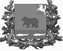   Глава Молчановского района                                                                                Ю.Ю. Сальков                                                                                                           Приложение № 1 к постановлению                                                                                                            Администрации Молчановского района                                                                                                            от                         № «1. Паспортмуниципальной программы «Содержание и развитие муниципального хозяйства Молчановского района на 2017-2023 годы»                                                                                                                                                                                                    Приложение № 2 к постановлению                                                                                                                                                                                                      Администрации Молчановского района                                                                                                                                                                                                     от                         № «4. Ресурсное обеспечение муниципальной программы                                                                                                  Приложение № 3 к постановлению                                                                                                    Администрации Молчановского района                                                                                                   от                         № «1. Паспорт подпрограммы 1 «Сохранение и развитие автомобильных дорог Молчановского района»                                                                                                                                                                                                    Приложение № 4 к постановлению                                                                                                                                                                                                      Администрации Молчановского района                                                                                                                                                                                                     от                         № «4.Перечень ведомственных целевых программ,основных мероприятий и ресурсное обеспечение реализации подпрограммы 1                                                                                                 Приложение № 5 к постановлению                                                                                                   Администрации Молчановского района                                                                                                  от                         № «1. Паспорт подпрограммы 2 «Развитие систем жизнеобеспечения населения и улучшение комфортности проживанияна территории Молчановского района»                                                                                                                                                                                             Приложение № 6 к постановлению                                                                                                                                                                                               Администрации Молчановского района                                                                                                                                                                                              от                         № «4. Перечень ведомственных целевых программ, основных мероприятийи ресурсное обеспечение реализации подпрограммы 2                                                                                                           Приложение № 7 к постановлению                                                                                                            Администрации Молчановского района                                                                                                            от                         № «1.Паспорт подпрограммы 3 «Повышение энергетической эффективности на территории Молчановского района»                                                                                                                                                                                                Приложение № 8 к постановлению                                                                                                                                                                                                  Администрации Молчановского района                                                                                                                                                                                                 от                         № «4. Перечень ведомственных целевых программ,основных мероприятий и ресурсное обеспечение реализации подпрограммы 3         администрация молчановского РАЙОНА      Томской области     Постановление      30.12.2020                                                                                                                 № 850с. МолчановоО внесении изменений в постановлениеАдминистрации Молчановского района от 30.12.2016 № 640В соответствии со статьей 179 Бюджетного кодекса Российской Федерации, в целях совершенствования нормативного правового акта ПОСТАНОВЛЯЮ:1. Внести в постановление Администрации Молчановского района от 30.12.2016 № 640 «Об утверждении муниципальной программы «Содержание и развитие муниципального хозяйства  Молчановского района на 2017-2023 годы» (далее – постановление) следующие изменения:1) пункт 1 приложения к постановлению изложить в редакции   согласно приложению   № 1 к настоящему постановлению;2) пункт 4 приложения к постановлению изложить  в  редакции  согласно  приложению  № 2 к  настоящему постановлению;3) пункт 1 приложения № 1 к муниципальной программе изложить в редакции согласно приложению № 3 к настоящему постановлению;4) пункт 4 приложения № 1 к муниципальной программе изложить в редакции согласно приложению № 4 к настоящему постановлению;5) пункт 1 приложения № 2 к муниципальной программе изложить в редакции согласно приложению № 5 к настоящему постановлению;6) пункт 4 приложения № 2 к муниципальной программе изложить в редакции согласно приложению № 6 к настоящему постановлению;7) пункт 1 приложения № 3 к муниципальной программе изложить в редакции согласно приложению № 7 к настоящему постановлению;8) пункт 4 приложения № 3 к муниципальной программе изложить в редакции согласно приложению № 8 к настоящему постановлению.2. Настоящее постановление вступает в силу со дня его официального опубликованию в официальном печатном издании «Вестник Молчановского района» и подлежит размещению на официальном сайте муниципального  образования «Молчановский район» (http://www.molchanovo.ru/).3. Контроль за исполнением настоящего постановления возложить на заместителя Главы Молчановского района  - начальника Управления по вопросам жизнеобеспечения и безопасности  Администрации Молчановского района.Наименование муниципальной программыМуниципальная программа «Содержание и развитие муниципального хозяйства Молчановского района на 2017-2023 годы»Муниципальная программа «Содержание и развитие муниципального хозяйства Молчановского района на 2017-2023 годы»Муниципальная программа «Содержание и развитие муниципального хозяйства Молчановского района на 2017-2023 годы»Муниципальная программа «Содержание и развитие муниципального хозяйства Молчановского района на 2017-2023 годы»Муниципальная программа «Содержание и развитие муниципального хозяйства Молчановского района на 2017-2023 годы»Муниципальная программа «Содержание и развитие муниципального хозяйства Молчановского района на 2017-2023 годы»Муниципальная программа «Содержание и развитие муниципального хозяйства Молчановского района на 2017-2023 годы»Муниципальная программа «Содержание и развитие муниципального хозяйства Молчановского района на 2017-2023 годы»Муниципальная программа «Содержание и развитие муниципального хозяйства Молчановского района на 2017-2023 годы»Муниципальная программа «Содержание и развитие муниципального хозяйства Молчановского района на 2017-2023 годы»Муниципальная программа «Содержание и развитие муниципального хозяйства Молчановского района на 2017-2023 годы»Муниципальная программа «Содержание и развитие муниципального хозяйства Молчановского района на 2017-2023 годы»Муниципальная программа «Содержание и развитие муниципального хозяйства Молчановского района на 2017-2023 годы»Муниципальная программа «Содержание и развитие муниципального хозяйства Молчановского района на 2017-2023 годы»Муниципальная программа «Содержание и развитие муниципального хозяйства Молчановского района на 2017-2023 годы»Муниципальная программа «Содержание и развитие муниципального хозяйства Молчановского района на 2017-2023 годы»Муниципальная программа «Содержание и развитие муниципального хозяйства Молчановского района на 2017-2023 годы»Муниципальная программа «Содержание и развитие муниципального хозяйства Молчановского района на 2017-2023 годы»Муниципальная программа «Содержание и развитие муниципального хозяйства Молчановского района на 2017-2023 годы»Муниципальная программа «Содержание и развитие муниципального хозяйства Молчановского района на 2017-2023 годы»Муниципальная программа «Содержание и развитие муниципального хозяйства Молчановского района на 2017-2023 годы»Муниципальная программа «Содержание и развитие муниципального хозяйства Молчановского района на 2017-2023 годы»Муниципальная программа «Содержание и развитие муниципального хозяйства Молчановского района на 2017-2023 годы»Муниципальная программа «Содержание и развитие муниципального хозяйства Молчановского района на 2017-2023 годы»Муниципальная программа «Содержание и развитие муниципального хозяйства Молчановского района на 2017-2023 годы»Муниципальная программа «Содержание и развитие муниципального хозяйства Молчановского района на 2017-2023 годы»Муниципальная программа «Содержание и развитие муниципального хозяйства Молчановского района на 2017-2023 годы»Муниципальная программа «Содержание и развитие муниципального хозяйства Молчановского района на 2017-2023 годы»Муниципальная программа «Содержание и развитие муниципального хозяйства Молчановского района на 2017-2023 годы»Муниципальная программа «Содержание и развитие муниципального хозяйства Молчановского района на 2017-2023 годы»Муниципальная программа «Содержание и развитие муниципального хозяйства Молчановского района на 2017-2023 годы»Ответственный исполнитель муниципальной программыАдминистрация Молчановского района (заместитель Главы Молчановского района – начальник Управления по вопросам жизнеобеспечения и безопасности)Администрация Молчановского района (заместитель Главы Молчановского района – начальник Управления по вопросам жизнеобеспечения и безопасности)Администрация Молчановского района (заместитель Главы Молчановского района – начальник Управления по вопросам жизнеобеспечения и безопасности)Администрация Молчановского района (заместитель Главы Молчановского района – начальник Управления по вопросам жизнеобеспечения и безопасности)Администрация Молчановского района (заместитель Главы Молчановского района – начальник Управления по вопросам жизнеобеспечения и безопасности)Администрация Молчановского района (заместитель Главы Молчановского района – начальник Управления по вопросам жизнеобеспечения и безопасности)Администрация Молчановского района (заместитель Главы Молчановского района – начальник Управления по вопросам жизнеобеспечения и безопасности)Администрация Молчановского района (заместитель Главы Молчановского района – начальник Управления по вопросам жизнеобеспечения и безопасности)Администрация Молчановского района (заместитель Главы Молчановского района – начальник Управления по вопросам жизнеобеспечения и безопасности)Администрация Молчановского района (заместитель Главы Молчановского района – начальник Управления по вопросам жизнеобеспечения и безопасности)Администрация Молчановского района (заместитель Главы Молчановского района – начальник Управления по вопросам жизнеобеспечения и безопасности)Администрация Молчановского района (заместитель Главы Молчановского района – начальник Управления по вопросам жизнеобеспечения и безопасности)Администрация Молчановского района (заместитель Главы Молчановского района – начальник Управления по вопросам жизнеобеспечения и безопасности)Администрация Молчановского района (заместитель Главы Молчановского района – начальник Управления по вопросам жизнеобеспечения и безопасности)Администрация Молчановского района (заместитель Главы Молчановского района – начальник Управления по вопросам жизнеобеспечения и безопасности)Администрация Молчановского района (заместитель Главы Молчановского района – начальник Управления по вопросам жизнеобеспечения и безопасности)Администрация Молчановского района (заместитель Главы Молчановского района – начальник Управления по вопросам жизнеобеспечения и безопасности)Администрация Молчановского района (заместитель Главы Молчановского района – начальник Управления по вопросам жизнеобеспечения и безопасности)Администрация Молчановского района (заместитель Главы Молчановского района – начальник Управления по вопросам жизнеобеспечения и безопасности)Администрация Молчановского района (заместитель Главы Молчановского района – начальник Управления по вопросам жизнеобеспечения и безопасности)Администрация Молчановского района (заместитель Главы Молчановского района – начальник Управления по вопросам жизнеобеспечения и безопасности)Администрация Молчановского района (заместитель Главы Молчановского района – начальник Управления по вопросам жизнеобеспечения и безопасности)Администрация Молчановского района (заместитель Главы Молчановского района – начальник Управления по вопросам жизнеобеспечения и безопасности)Администрация Молчановского района (заместитель Главы Молчановского района – начальник Управления по вопросам жизнеобеспечения и безопасности)Администрация Молчановского района (заместитель Главы Молчановского района – начальник Управления по вопросам жизнеобеспечения и безопасности)Администрация Молчановского района (заместитель Главы Молчановского района – начальник Управления по вопросам жизнеобеспечения и безопасности)Администрация Молчановского района (заместитель Главы Молчановского района – начальник Управления по вопросам жизнеобеспечения и безопасности)Администрация Молчановского района (заместитель Главы Молчановского района – начальник Управления по вопросам жизнеобеспечения и безопасности)Администрация Молчановского района (заместитель Главы Молчановского района – начальник Управления по вопросам жизнеобеспечения и безопасности)Администрация Молчановского района (заместитель Главы Молчановского района – начальник Управления по вопросам жизнеобеспечения и безопасности)Администрация Молчановского района (заместитель Главы Молчановского района – начальник Управления по вопросам жизнеобеспечения и безопасности)Соисполнители муниципальной программыАдминистрация Молчановского района (Управление по вопросам жизнеобеспечения и безопасности)Администрация Молчановского района (Управление по вопросам жизнеобеспечения и безопасности)Администрация Молчановского района (Управление по вопросам жизнеобеспечения и безопасности)Администрация Молчановского района (Управление по вопросам жизнеобеспечения и безопасности)Администрация Молчановского района (Управление по вопросам жизнеобеспечения и безопасности)Администрация Молчановского района (Управление по вопросам жизнеобеспечения и безопасности)Администрация Молчановского района (Управление по вопросам жизнеобеспечения и безопасности)Администрация Молчановского района (Управление по вопросам жизнеобеспечения и безопасности)Администрация Молчановского района (Управление по вопросам жизнеобеспечения и безопасности)Администрация Молчановского района (Управление по вопросам жизнеобеспечения и безопасности)Администрация Молчановского района (Управление по вопросам жизнеобеспечения и безопасности)Администрация Молчановского района (Управление по вопросам жизнеобеспечения и безопасности)Администрация Молчановского района (Управление по вопросам жизнеобеспечения и безопасности)Администрация Молчановского района (Управление по вопросам жизнеобеспечения и безопасности)Администрация Молчановского района (Управление по вопросам жизнеобеспечения и безопасности)Администрация Молчановского района (Управление по вопросам жизнеобеспечения и безопасности)Администрация Молчановского района (Управление по вопросам жизнеобеспечения и безопасности)Администрация Молчановского района (Управление по вопросам жизнеобеспечения и безопасности)Администрация Молчановского района (Управление по вопросам жизнеобеспечения и безопасности)Администрация Молчановского района (Управление по вопросам жизнеобеспечения и безопасности)Администрация Молчановского района (Управление по вопросам жизнеобеспечения и безопасности)Администрация Молчановского района (Управление по вопросам жизнеобеспечения и безопасности)Администрация Молчановского района (Управление по вопросам жизнеобеспечения и безопасности)Администрация Молчановского района (Управление по вопросам жизнеобеспечения и безопасности)Администрация Молчановского района (Управление по вопросам жизнеобеспечения и безопасности)Администрация Молчановского района (Управление по вопросам жизнеобеспечения и безопасности)Администрация Молчановского района (Управление по вопросам жизнеобеспечения и безопасности)Администрация Молчановского района (Управление по вопросам жизнеобеспечения и безопасности)Администрация Молчановского района (Управление по вопросам жизнеобеспечения и безопасности)Администрация Молчановского района (Управление по вопросам жизнеобеспечения и безопасности)Администрация Молчановского района (Управление по вопросам жизнеобеспечения и безопасности)Соисполнители муниципальной программыМуниципальное казенное учреждение «Отдел по управлению муниципальным имуществом Администрации Молчановского района Томской области»Муниципальное казенное учреждение «Отдел по управлению муниципальным имуществом Администрации Молчановского района Томской области»Муниципальное казенное учреждение «Отдел по управлению муниципальным имуществом Администрации Молчановского района Томской области»Муниципальное казенное учреждение «Отдел по управлению муниципальным имуществом Администрации Молчановского района Томской области»Муниципальное казенное учреждение «Отдел по управлению муниципальным имуществом Администрации Молчановского района Томской области»Муниципальное казенное учреждение «Отдел по управлению муниципальным имуществом Администрации Молчановского района Томской области»Муниципальное казенное учреждение «Отдел по управлению муниципальным имуществом Администрации Молчановского района Томской области»Муниципальное казенное учреждение «Отдел по управлению муниципальным имуществом Администрации Молчановского района Томской области»Муниципальное казенное учреждение «Отдел по управлению муниципальным имуществом Администрации Молчановского района Томской области»Муниципальное казенное учреждение «Отдел по управлению муниципальным имуществом Администрации Молчановского района Томской области»Муниципальное казенное учреждение «Отдел по управлению муниципальным имуществом Администрации Молчановского района Томской области»Муниципальное казенное учреждение «Отдел по управлению муниципальным имуществом Администрации Молчановского района Томской области»Муниципальное казенное учреждение «Отдел по управлению муниципальным имуществом Администрации Молчановского района Томской области»Муниципальное казенное учреждение «Отдел по управлению муниципальным имуществом Администрации Молчановского района Томской области»Муниципальное казенное учреждение «Отдел по управлению муниципальным имуществом Администрации Молчановского района Томской области»Муниципальное казенное учреждение «Отдел по управлению муниципальным имуществом Администрации Молчановского района Томской области»Муниципальное казенное учреждение «Отдел по управлению муниципальным имуществом Администрации Молчановского района Томской области»Муниципальное казенное учреждение «Отдел по управлению муниципальным имуществом Администрации Молчановского района Томской области»Муниципальное казенное учреждение «Отдел по управлению муниципальным имуществом Администрации Молчановского района Томской области»Муниципальное казенное учреждение «Отдел по управлению муниципальным имуществом Администрации Молчановского района Томской области»Муниципальное казенное учреждение «Отдел по управлению муниципальным имуществом Администрации Молчановского района Томской области»Муниципальное казенное учреждение «Отдел по управлению муниципальным имуществом Администрации Молчановского района Томской области»Муниципальное казенное учреждение «Отдел по управлению муниципальным имуществом Администрации Молчановского района Томской области»Муниципальное казенное учреждение «Отдел по управлению муниципальным имуществом Администрации Молчановского района Томской области»Муниципальное казенное учреждение «Отдел по управлению муниципальным имуществом Администрации Молчановского района Томской области»Муниципальное казенное учреждение «Отдел по управлению муниципальным имуществом Администрации Молчановского района Томской области»Муниципальное казенное учреждение «Отдел по управлению муниципальным имуществом Администрации Молчановского района Томской области»Муниципальное казенное учреждение «Отдел по управлению муниципальным имуществом Администрации Молчановского района Томской области»Муниципальное казенное учреждение «Отдел по управлению муниципальным имуществом Администрации Молчановского района Томской области»Муниципальное казенное учреждение «Отдел по управлению муниципальным имуществом Администрации Молчановского района Томской области»Муниципальное казенное учреждение «Отдел по управлению муниципальным имуществом Администрации Молчановского района Томской области»Участники муниципальной программыАдминистрация Молчановского района (Управление по вопросам жизнеобеспечения и безопасности)Администрация Молчановского района (Управление по вопросам жизнеобеспечения и безопасности)Администрация Молчановского района (Управление по вопросам жизнеобеспечения и безопасности)Администрация Молчановского района (Управление по вопросам жизнеобеспечения и безопасности)Администрация Молчановского района (Управление по вопросам жизнеобеспечения и безопасности)Администрация Молчановского района (Управление по вопросам жизнеобеспечения и безопасности)Администрация Молчановского района (Управление по вопросам жизнеобеспечения и безопасности)Администрация Молчановского района (Управление по вопросам жизнеобеспечения и безопасности)Администрация Молчановского района (Управление по вопросам жизнеобеспечения и безопасности)Администрация Молчановского района (Управление по вопросам жизнеобеспечения и безопасности)Администрация Молчановского района (Управление по вопросам жизнеобеспечения и безопасности)Администрация Молчановского района (Управление по вопросам жизнеобеспечения и безопасности)Администрация Молчановского района (Управление по вопросам жизнеобеспечения и безопасности)Администрация Молчановского района (Управление по вопросам жизнеобеспечения и безопасности)Администрация Молчановского района (Управление по вопросам жизнеобеспечения и безопасности)Администрация Молчановского района (Управление по вопросам жизнеобеспечения и безопасности)Администрация Молчановского района (Управление по вопросам жизнеобеспечения и безопасности)Администрация Молчановского района (Управление по вопросам жизнеобеспечения и безопасности)Администрация Молчановского района (Управление по вопросам жизнеобеспечения и безопасности)Администрация Молчановского района (Управление по вопросам жизнеобеспечения и безопасности)Администрация Молчановского района (Управление по вопросам жизнеобеспечения и безопасности)Администрация Молчановского района (Управление по вопросам жизнеобеспечения и безопасности)Администрация Молчановского района (Управление по вопросам жизнеобеспечения и безопасности)Администрация Молчановского района (Управление по вопросам жизнеобеспечения и безопасности)Администрация Молчановского района (Управление по вопросам жизнеобеспечения и безопасности)Администрация Молчановского района (Управление по вопросам жизнеобеспечения и безопасности)Администрация Молчановского района (Управление по вопросам жизнеобеспечения и безопасности)Администрация Молчановского района (Управление по вопросам жизнеобеспечения и безопасности)Администрация Молчановского района (Управление по вопросам жизнеобеспечения и безопасности)Администрация Молчановского района (Управление по вопросам жизнеобеспечения и безопасности)Администрация Молчановского района (Управление по вопросам жизнеобеспечения и безопасности)Участники муниципальной программыМуниципальное казенное учреждение «Отдел по управлению муниципальным имуществом Администрации Молчановского района Томской области»Муниципальное казенное учреждение «Отдел по управлению муниципальным имуществом Администрации Молчановского района Томской области»Муниципальное казенное учреждение «Отдел по управлению муниципальным имуществом Администрации Молчановского района Томской области»Муниципальное казенное учреждение «Отдел по управлению муниципальным имуществом Администрации Молчановского района Томской области»Муниципальное казенное учреждение «Отдел по управлению муниципальным имуществом Администрации Молчановского района Томской области»Муниципальное казенное учреждение «Отдел по управлению муниципальным имуществом Администрации Молчановского района Томской области»Муниципальное казенное учреждение «Отдел по управлению муниципальным имуществом Администрации Молчановского района Томской области»Муниципальное казенное учреждение «Отдел по управлению муниципальным имуществом Администрации Молчановского района Томской области»Муниципальное казенное учреждение «Отдел по управлению муниципальным имуществом Администрации Молчановского района Томской области»Муниципальное казенное учреждение «Отдел по управлению муниципальным имуществом Администрации Молчановского района Томской области»Муниципальное казенное учреждение «Отдел по управлению муниципальным имуществом Администрации Молчановского района Томской области»Муниципальное казенное учреждение «Отдел по управлению муниципальным имуществом Администрации Молчановского района Томской области»Муниципальное казенное учреждение «Отдел по управлению муниципальным имуществом Администрации Молчановского района Томской области»Муниципальное казенное учреждение «Отдел по управлению муниципальным имуществом Администрации Молчановского района Томской области»Муниципальное казенное учреждение «Отдел по управлению муниципальным имуществом Администрации Молчановского района Томской области»Муниципальное казенное учреждение «Отдел по управлению муниципальным имуществом Администрации Молчановского района Томской области»Муниципальное казенное учреждение «Отдел по управлению муниципальным имуществом Администрации Молчановского района Томской области»Муниципальное казенное учреждение «Отдел по управлению муниципальным имуществом Администрации Молчановского района Томской области»Муниципальное казенное учреждение «Отдел по управлению муниципальным имуществом Администрации Молчановского района Томской области»Муниципальное казенное учреждение «Отдел по управлению муниципальным имуществом Администрации Молчановского района Томской области»Муниципальное казенное учреждение «Отдел по управлению муниципальным имуществом Администрации Молчановского района Томской области»Муниципальное казенное учреждение «Отдел по управлению муниципальным имуществом Администрации Молчановского района Томской области»Муниципальное казенное учреждение «Отдел по управлению муниципальным имуществом Администрации Молчановского района Томской области»Муниципальное казенное учреждение «Отдел по управлению муниципальным имуществом Администрации Молчановского района Томской области»Муниципальное казенное учреждение «Отдел по управлению муниципальным имуществом Администрации Молчановского района Томской области»Муниципальное казенное учреждение «Отдел по управлению муниципальным имуществом Администрации Молчановского района Томской области»Муниципальное казенное учреждение «Отдел по управлению муниципальным имуществом Администрации Молчановского района Томской области»Муниципальное казенное учреждение «Отдел по управлению муниципальным имуществом Администрации Молчановского района Томской области»Муниципальное казенное учреждение «Отдел по управлению муниципальным имуществом Администрации Молчановского района Томской области»Муниципальное казенное учреждение «Отдел по управлению муниципальным имуществом Администрации Молчановского района Томской области»Муниципальное казенное учреждение «Отдел по управлению муниципальным имуществом Администрации Молчановского района Томской области»Цель социально-экономического развития Молчановского  района, на реализацию которой направлена муниципальная программаУлучшение комфортности проживания на территории районаУлучшение комфортности проживания на территории районаУлучшение комфортности проживания на территории районаУлучшение комфортности проживания на территории районаУлучшение комфортности проживания на территории районаУлучшение комфортности проживания на территории районаУлучшение комфортности проживания на территории районаУлучшение комфортности проживания на территории районаУлучшение комфортности проживания на территории районаУлучшение комфортности проживания на территории районаУлучшение комфортности проживания на территории районаУлучшение комфортности проживания на территории районаУлучшение комфортности проживания на территории районаУлучшение комфортности проживания на территории районаУлучшение комфортности проживания на территории районаУлучшение комфортности проживания на территории районаУлучшение комфортности проживания на территории районаУлучшение комфортности проживания на территории районаУлучшение комфортности проживания на территории районаУлучшение комфортности проживания на территории районаУлучшение комфортности проживания на территории районаУлучшение комфортности проживания на территории районаУлучшение комфортности проживания на территории районаУлучшение комфортности проживания на территории районаУлучшение комфортности проживания на территории районаУлучшение комфортности проживания на территории районаУлучшение комфортности проживания на территории районаУлучшение комфортности проживания на территории районаУлучшение комфортности проживания на территории районаУлучшение комфортности проживания на территории районаУлучшение комфортности проживания на территории районаЦель муниципальной программыУлучшение комфортности проживания населения на территории Молчановского районаУлучшение комфортности проживания населения на территории Молчановского районаУлучшение комфортности проживания населения на территории Молчановского районаУлучшение комфортности проживания населения на территории Молчановского районаУлучшение комфортности проживания населения на территории Молчановского районаУлучшение комфортности проживания населения на территории Молчановского районаУлучшение комфортности проживания населения на территории Молчановского районаУлучшение комфортности проживания населения на территории Молчановского районаУлучшение комфортности проживания населения на территории Молчановского районаУлучшение комфортности проживания населения на территории Молчановского районаУлучшение комфортности проживания населения на территории Молчановского районаУлучшение комфортности проживания населения на территории Молчановского районаУлучшение комфортности проживания населения на территории Молчановского районаУлучшение комфортности проживания населения на территории Молчановского районаУлучшение комфортности проживания населения на территории Молчановского районаУлучшение комфортности проживания населения на территории Молчановского районаУлучшение комфортности проживания населения на территории Молчановского районаУлучшение комфортности проживания населения на территории Молчановского районаУлучшение комфортности проживания населения на территории Молчановского районаУлучшение комфортности проживания населения на территории Молчановского районаУлучшение комфортности проживания населения на территории Молчановского районаУлучшение комфортности проживания населения на территории Молчановского районаУлучшение комфортности проживания населения на территории Молчановского районаУлучшение комфортности проживания населения на территории Молчановского районаУлучшение комфортности проживания населения на территории Молчановского районаУлучшение комфортности проживания населения на территории Молчановского районаУлучшение комфортности проживания населения на территории Молчановского районаУлучшение комфортности проживания населения на территории Молчановского районаУлучшение комфортности проживания населения на территории Молчановского районаУлучшение комфортности проживания населения на территории Молчановского районаУлучшение комфортности проживания населения на территории Молчановского районаПоказатели цели муниципальной программы и их значения (с детализацией по годам реализации)Показатели цели 2016год2016год2017год2017год2017год2017год2018 год2018 год2018 год2018 год2018 год2019год2019год2019год2019год2020год2020год2020год2020год2021год2021год2021год2021год2022 год2022 год2022 год2022 год2023 год2023 год2023 год2023 годПоказатели цели муниципальной программы и их значения (с детализацией по годам реализации)Доля автомобильных дорог, отвечающих нормативным требованиям, %6,56,554,854,854,854,856,256,256,256,256,257,657,657,657,656,456,456,456,456,556,556,556,556,656,656,656,656,756,756,756,7Показатели цели муниципальной программы и их значения (с детализацией по годам реализации)Доля населения, получающая, надежное и устойчивое снабжение потребителей коммунальными услугами, %30303535353540404040404545454550505050555555556060606065656565Задачи муниципальной программыЗадача 1. Развитие и улучшение сети автомобильных дорог общего пользования местного значения на территории муниципального образования «Молчановский район»Задача 1. Развитие и улучшение сети автомобильных дорог общего пользования местного значения на территории муниципального образования «Молчановский район»Задача 1. Развитие и улучшение сети автомобильных дорог общего пользования местного значения на территории муниципального образования «Молчановский район»Задача 1. Развитие и улучшение сети автомобильных дорог общего пользования местного значения на территории муниципального образования «Молчановский район»Задача 1. Развитие и улучшение сети автомобильных дорог общего пользования местного значения на территории муниципального образования «Молчановский район»Задача 1. Развитие и улучшение сети автомобильных дорог общего пользования местного значения на территории муниципального образования «Молчановский район»Задача 1. Развитие и улучшение сети автомобильных дорог общего пользования местного значения на территории муниципального образования «Молчановский район»Задача 1. Развитие и улучшение сети автомобильных дорог общего пользования местного значения на территории муниципального образования «Молчановский район»Задача 1. Развитие и улучшение сети автомобильных дорог общего пользования местного значения на территории муниципального образования «Молчановский район»Задача 1. Развитие и улучшение сети автомобильных дорог общего пользования местного значения на территории муниципального образования «Молчановский район»Задача 1. Развитие и улучшение сети автомобильных дорог общего пользования местного значения на территории муниципального образования «Молчановский район»Задача 1. Развитие и улучшение сети автомобильных дорог общего пользования местного значения на территории муниципального образования «Молчановский район»Задача 1. Развитие и улучшение сети автомобильных дорог общего пользования местного значения на территории муниципального образования «Молчановский район»Задача 1. Развитие и улучшение сети автомобильных дорог общего пользования местного значения на территории муниципального образования «Молчановский район»Задача 1. Развитие и улучшение сети автомобильных дорог общего пользования местного значения на территории муниципального образования «Молчановский район»Задача 1. Развитие и улучшение сети автомобильных дорог общего пользования местного значения на территории муниципального образования «Молчановский район»Задача 1. Развитие и улучшение сети автомобильных дорог общего пользования местного значения на территории муниципального образования «Молчановский район»Задача 1. Развитие и улучшение сети автомобильных дорог общего пользования местного значения на территории муниципального образования «Молчановский район»Задача 1. Развитие и улучшение сети автомобильных дорог общего пользования местного значения на территории муниципального образования «Молчановский район»Задача 1. Развитие и улучшение сети автомобильных дорог общего пользования местного значения на территории муниципального образования «Молчановский район»Задача 1. Развитие и улучшение сети автомобильных дорог общего пользования местного значения на территории муниципального образования «Молчановский район»Задача 1. Развитие и улучшение сети автомобильных дорог общего пользования местного значения на территории муниципального образования «Молчановский район»Задача 1. Развитие и улучшение сети автомобильных дорог общего пользования местного значения на территории муниципального образования «Молчановский район»Задача 1. Развитие и улучшение сети автомобильных дорог общего пользования местного значения на территории муниципального образования «Молчановский район»Задача 1. Развитие и улучшение сети автомобильных дорог общего пользования местного значения на территории муниципального образования «Молчановский район»Задача 1. Развитие и улучшение сети автомобильных дорог общего пользования местного значения на территории муниципального образования «Молчановский район»Задача 1. Развитие и улучшение сети автомобильных дорог общего пользования местного значения на территории муниципального образования «Молчановский район»Задача 1. Развитие и улучшение сети автомобильных дорог общего пользования местного значения на территории муниципального образования «Молчановский район»Задача 1. Развитие и улучшение сети автомобильных дорог общего пользования местного значения на территории муниципального образования «Молчановский район»Задача 1. Развитие и улучшение сети автомобильных дорог общего пользования местного значения на территории муниципального образования «Молчановский район»Задача 1. Развитие и улучшение сети автомобильных дорог общего пользования местного значения на территории муниципального образования «Молчановский район»Задачи муниципальной программыЗадача 2. Модернизация и развитие систем жизнеобеспечения  района для повышения надежности и устойчивости снабжения потребителей коммунальными услугами нормативного качества, стабилизации стоимости услуг для потребителей и улучшение комфортности проживания на территории Молчановского районаЗадача 2. Модернизация и развитие систем жизнеобеспечения  района для повышения надежности и устойчивости снабжения потребителей коммунальными услугами нормативного качества, стабилизации стоимости услуг для потребителей и улучшение комфортности проживания на территории Молчановского районаЗадача 2. Модернизация и развитие систем жизнеобеспечения  района для повышения надежности и устойчивости снабжения потребителей коммунальными услугами нормативного качества, стабилизации стоимости услуг для потребителей и улучшение комфортности проживания на территории Молчановского районаЗадача 2. Модернизация и развитие систем жизнеобеспечения  района для повышения надежности и устойчивости снабжения потребителей коммунальными услугами нормативного качества, стабилизации стоимости услуг для потребителей и улучшение комфортности проживания на территории Молчановского районаЗадача 2. Модернизация и развитие систем жизнеобеспечения  района для повышения надежности и устойчивости снабжения потребителей коммунальными услугами нормативного качества, стабилизации стоимости услуг для потребителей и улучшение комфортности проживания на территории Молчановского районаЗадача 2. Модернизация и развитие систем жизнеобеспечения  района для повышения надежности и устойчивости снабжения потребителей коммунальными услугами нормативного качества, стабилизации стоимости услуг для потребителей и улучшение комфортности проживания на территории Молчановского районаЗадача 2. Модернизация и развитие систем жизнеобеспечения  района для повышения надежности и устойчивости снабжения потребителей коммунальными услугами нормативного качества, стабилизации стоимости услуг для потребителей и улучшение комфортности проживания на территории Молчановского районаЗадача 2. Модернизация и развитие систем жизнеобеспечения  района для повышения надежности и устойчивости снабжения потребителей коммунальными услугами нормативного качества, стабилизации стоимости услуг для потребителей и улучшение комфортности проживания на территории Молчановского районаЗадача 2. Модернизация и развитие систем жизнеобеспечения  района для повышения надежности и устойчивости снабжения потребителей коммунальными услугами нормативного качества, стабилизации стоимости услуг для потребителей и улучшение комфортности проживания на территории Молчановского районаЗадача 2. Модернизация и развитие систем жизнеобеспечения  района для повышения надежности и устойчивости снабжения потребителей коммунальными услугами нормативного качества, стабилизации стоимости услуг для потребителей и улучшение комфортности проживания на территории Молчановского районаЗадача 2. Модернизация и развитие систем жизнеобеспечения  района для повышения надежности и устойчивости снабжения потребителей коммунальными услугами нормативного качества, стабилизации стоимости услуг для потребителей и улучшение комфортности проживания на территории Молчановского районаЗадача 2. Модернизация и развитие систем жизнеобеспечения  района для повышения надежности и устойчивости снабжения потребителей коммунальными услугами нормативного качества, стабилизации стоимости услуг для потребителей и улучшение комфортности проживания на территории Молчановского районаЗадача 2. Модернизация и развитие систем жизнеобеспечения  района для повышения надежности и устойчивости снабжения потребителей коммунальными услугами нормативного качества, стабилизации стоимости услуг для потребителей и улучшение комфортности проживания на территории Молчановского районаЗадача 2. Модернизация и развитие систем жизнеобеспечения  района для повышения надежности и устойчивости снабжения потребителей коммунальными услугами нормативного качества, стабилизации стоимости услуг для потребителей и улучшение комфортности проживания на территории Молчановского районаЗадача 2. Модернизация и развитие систем жизнеобеспечения  района для повышения надежности и устойчивости снабжения потребителей коммунальными услугами нормативного качества, стабилизации стоимости услуг для потребителей и улучшение комфортности проживания на территории Молчановского районаЗадача 2. Модернизация и развитие систем жизнеобеспечения  района для повышения надежности и устойчивости снабжения потребителей коммунальными услугами нормативного качества, стабилизации стоимости услуг для потребителей и улучшение комфортности проживания на территории Молчановского районаЗадача 2. Модернизация и развитие систем жизнеобеспечения  района для повышения надежности и устойчивости снабжения потребителей коммунальными услугами нормативного качества, стабилизации стоимости услуг для потребителей и улучшение комфортности проживания на территории Молчановского районаЗадача 2. Модернизация и развитие систем жизнеобеспечения  района для повышения надежности и устойчивости снабжения потребителей коммунальными услугами нормативного качества, стабилизации стоимости услуг для потребителей и улучшение комфортности проживания на территории Молчановского районаЗадача 2. Модернизация и развитие систем жизнеобеспечения  района для повышения надежности и устойчивости снабжения потребителей коммунальными услугами нормативного качества, стабилизации стоимости услуг для потребителей и улучшение комфортности проживания на территории Молчановского районаЗадача 2. Модернизация и развитие систем жизнеобеспечения  района для повышения надежности и устойчивости снабжения потребителей коммунальными услугами нормативного качества, стабилизации стоимости услуг для потребителей и улучшение комфортности проживания на территории Молчановского районаЗадача 2. Модернизация и развитие систем жизнеобеспечения  района для повышения надежности и устойчивости снабжения потребителей коммунальными услугами нормативного качества, стабилизации стоимости услуг для потребителей и улучшение комфортности проживания на территории Молчановского районаЗадача 2. Модернизация и развитие систем жизнеобеспечения  района для повышения надежности и устойчивости снабжения потребителей коммунальными услугами нормативного качества, стабилизации стоимости услуг для потребителей и улучшение комфортности проживания на территории Молчановского районаЗадача 2. Модернизация и развитие систем жизнеобеспечения  района для повышения надежности и устойчивости снабжения потребителей коммунальными услугами нормативного качества, стабилизации стоимости услуг для потребителей и улучшение комфортности проживания на территории Молчановского районаЗадача 2. Модернизация и развитие систем жизнеобеспечения  района для повышения надежности и устойчивости снабжения потребителей коммунальными услугами нормативного качества, стабилизации стоимости услуг для потребителей и улучшение комфортности проживания на территории Молчановского районаЗадача 2. Модернизация и развитие систем жизнеобеспечения  района для повышения надежности и устойчивости снабжения потребителей коммунальными услугами нормативного качества, стабилизации стоимости услуг для потребителей и улучшение комфортности проживания на территории Молчановского районаЗадача 2. Модернизация и развитие систем жизнеобеспечения  района для повышения надежности и устойчивости снабжения потребителей коммунальными услугами нормативного качества, стабилизации стоимости услуг для потребителей и улучшение комфортности проживания на территории Молчановского районаЗадача 2. Модернизация и развитие систем жизнеобеспечения  района для повышения надежности и устойчивости снабжения потребителей коммунальными услугами нормативного качества, стабилизации стоимости услуг для потребителей и улучшение комфортности проживания на территории Молчановского районаЗадача 2. Модернизация и развитие систем жизнеобеспечения  района для повышения надежности и устойчивости снабжения потребителей коммунальными услугами нормативного качества, стабилизации стоимости услуг для потребителей и улучшение комфортности проживания на территории Молчановского районаЗадача 2. Модернизация и развитие систем жизнеобеспечения  района для повышения надежности и устойчивости снабжения потребителей коммунальными услугами нормативного качества, стабилизации стоимости услуг для потребителей и улучшение комфортности проживания на территории Молчановского районаЗадача 2. Модернизация и развитие систем жизнеобеспечения  района для повышения надежности и устойчивости снабжения потребителей коммунальными услугами нормативного качества, стабилизации стоимости услуг для потребителей и улучшение комфортности проживания на территории Молчановского районаЗадача 2. Модернизация и развитие систем жизнеобеспечения  района для повышения надежности и устойчивости снабжения потребителей коммунальными услугами нормативного качества, стабилизации стоимости услуг для потребителей и улучшение комфортности проживания на территории Молчановского районаЗадачи муниципальной программыЗадача 3. Повышение энергетической эффективности в жилищном фонде, учреждениях и организациях Молчановского районаЗадача 3. Повышение энергетической эффективности в жилищном фонде, учреждениях и организациях Молчановского районаЗадача 3. Повышение энергетической эффективности в жилищном фонде, учреждениях и организациях Молчановского районаЗадача 3. Повышение энергетической эффективности в жилищном фонде, учреждениях и организациях Молчановского районаЗадача 3. Повышение энергетической эффективности в жилищном фонде, учреждениях и организациях Молчановского районаЗадача 3. Повышение энергетической эффективности в жилищном фонде, учреждениях и организациях Молчановского районаЗадача 3. Повышение энергетической эффективности в жилищном фонде, учреждениях и организациях Молчановского районаЗадача 3. Повышение энергетической эффективности в жилищном фонде, учреждениях и организациях Молчановского районаЗадача 3. Повышение энергетической эффективности в жилищном фонде, учреждениях и организациях Молчановского районаЗадача 3. Повышение энергетической эффективности в жилищном фонде, учреждениях и организациях Молчановского районаЗадача 3. Повышение энергетической эффективности в жилищном фонде, учреждениях и организациях Молчановского районаЗадача 3. Повышение энергетической эффективности в жилищном фонде, учреждениях и организациях Молчановского районаЗадача 3. Повышение энергетической эффективности в жилищном фонде, учреждениях и организациях Молчановского районаЗадача 3. Повышение энергетической эффективности в жилищном фонде, учреждениях и организациях Молчановского районаЗадача 3. Повышение энергетической эффективности в жилищном фонде, учреждениях и организациях Молчановского районаЗадача 3. Повышение энергетической эффективности в жилищном фонде, учреждениях и организациях Молчановского районаЗадача 3. Повышение энергетической эффективности в жилищном фонде, учреждениях и организациях Молчановского районаЗадача 3. Повышение энергетической эффективности в жилищном фонде, учреждениях и организациях Молчановского районаЗадача 3. Повышение энергетической эффективности в жилищном фонде, учреждениях и организациях Молчановского районаЗадача 3. Повышение энергетической эффективности в жилищном фонде, учреждениях и организациях Молчановского районаЗадача 3. Повышение энергетической эффективности в жилищном фонде, учреждениях и организациях Молчановского районаЗадача 3. Повышение энергетической эффективности в жилищном фонде, учреждениях и организациях Молчановского районаЗадача 3. Повышение энергетической эффективности в жилищном фонде, учреждениях и организациях Молчановского районаЗадача 3. Повышение энергетической эффективности в жилищном фонде, учреждениях и организациях Молчановского районаЗадача 3. Повышение энергетической эффективности в жилищном фонде, учреждениях и организациях Молчановского районаЗадача 3. Повышение энергетической эффективности в жилищном фонде, учреждениях и организациях Молчановского районаЗадача 3. Повышение энергетической эффективности в жилищном фонде, учреждениях и организациях Молчановского районаЗадача 3. Повышение энергетической эффективности в жилищном фонде, учреждениях и организациях Молчановского районаЗадача 3. Повышение энергетической эффективности в жилищном фонде, учреждениях и организациях Молчановского районаЗадача 3. Повышение энергетической эффективности в жилищном фонде, учреждениях и организациях Молчановского районаЗадача 3. Повышение энергетической эффективности в жилищном фонде, учреждениях и организациях Молчановского районаПоказатели задач муниципальной программы и их значения (с детализацией по годам реализации)Показатели задач Показатели задач 2016год2017год2017год2017год2017год2017год2018год2018год2018год2018год2019 год2019 год2019 год2019 год2020год2020год2020год2020год2021год2021год2021год2021год2022 год2022 год2022 год2022 год2023 год2023 год2023 год2023 годПоказатели задач муниципальной программы и их значения (с детализацией по годам реализации)Задача 1. Развитие и улучшение сети автомобильных дорог общего пользования местного значения на территории муниципального образования «Молчановский район»Задача 1. Развитие и улучшение сети автомобильных дорог общего пользования местного значения на территории муниципального образования «Молчановский район»Задача 1. Развитие и улучшение сети автомобильных дорог общего пользования местного значения на территории муниципального образования «Молчановский район»Задача 1. Развитие и улучшение сети автомобильных дорог общего пользования местного значения на территории муниципального образования «Молчановский район»Задача 1. Развитие и улучшение сети автомобильных дорог общего пользования местного значения на территории муниципального образования «Молчановский район»Задача 1. Развитие и улучшение сети автомобильных дорог общего пользования местного значения на территории муниципального образования «Молчановский район»Задача 1. Развитие и улучшение сети автомобильных дорог общего пользования местного значения на территории муниципального образования «Молчановский район»Задача 1. Развитие и улучшение сети автомобильных дорог общего пользования местного значения на территории муниципального образования «Молчановский район»Задача 1. Развитие и улучшение сети автомобильных дорог общего пользования местного значения на территории муниципального образования «Молчановский район»Задача 1. Развитие и улучшение сети автомобильных дорог общего пользования местного значения на территории муниципального образования «Молчановский район»Задача 1. Развитие и улучшение сети автомобильных дорог общего пользования местного значения на территории муниципального образования «Молчановский район»Задача 1. Развитие и улучшение сети автомобильных дорог общего пользования местного значения на территории муниципального образования «Молчановский район»Задача 1. Развитие и улучшение сети автомобильных дорог общего пользования местного значения на территории муниципального образования «Молчановский район»Задача 1. Развитие и улучшение сети автомобильных дорог общего пользования местного значения на территории муниципального образования «Молчановский район»Задача 1. Развитие и улучшение сети автомобильных дорог общего пользования местного значения на территории муниципального образования «Молчановский район»Задача 1. Развитие и улучшение сети автомобильных дорог общего пользования местного значения на территории муниципального образования «Молчановский район»Задача 1. Развитие и улучшение сети автомобильных дорог общего пользования местного значения на территории муниципального образования «Молчановский район»Задача 1. Развитие и улучшение сети автомобильных дорог общего пользования местного значения на территории муниципального образования «Молчановский район»Задача 1. Развитие и улучшение сети автомобильных дорог общего пользования местного значения на территории муниципального образования «Молчановский район»Задача 1. Развитие и улучшение сети автомобильных дорог общего пользования местного значения на территории муниципального образования «Молчановский район»Задача 1. Развитие и улучшение сети автомобильных дорог общего пользования местного значения на территории муниципального образования «Молчановский район»Задача 1. Развитие и улучшение сети автомобильных дорог общего пользования местного значения на территории муниципального образования «Молчановский район»Задача 1. Развитие и улучшение сети автомобильных дорог общего пользования местного значения на территории муниципального образования «Молчановский район»Задача 1. Развитие и улучшение сети автомобильных дорог общего пользования местного значения на территории муниципального образования «Молчановский район»Задача 1. Развитие и улучшение сети автомобильных дорог общего пользования местного значения на территории муниципального образования «Молчановский район»Задача 1. Развитие и улучшение сети автомобильных дорог общего пользования местного значения на территории муниципального образования «Молчановский район»Задача 1. Развитие и улучшение сети автомобильных дорог общего пользования местного значения на территории муниципального образования «Молчановский район»Задача 1. Развитие и улучшение сети автомобильных дорог общего пользования местного значения на территории муниципального образования «Молчановский район»Задача 1. Развитие и улучшение сети автомобильных дорог общего пользования местного значения на территории муниципального образования «Молчановский район»Задача 1. Развитие и улучшение сети автомобильных дорог общего пользования местного значения на территории муниципального образования «Молчановский район»Задача 1. Развитие и улучшение сети автомобильных дорог общего пользования местного значения на территории муниципального образования «Молчановский район»Задача 1. Развитие и улучшение сети автомобильных дорог общего пользования местного значения на территории муниципального образования «Молчановский район»Показатели задач муниципальной программы и их значения (с детализацией по годам реализации)Протяженность отремонтированных автомобильных дорог общего пользования, кмПротяженность отремонтированных автомобильных дорог общего пользования, км12,612,65,05,05,05,05,05,45,45,45,42,62,62,62,63,33,33,33,34,34,34,34,34,44,44,44,54,54,54,5Задача 2. Модернизация и развитие систем жизнеобеспечения  района для повышения надежности и устойчивости снабжения потребителей коммунальными услугами нормативного качества, стабилизации стоимости услуг для потребителей и улучшение комфортности проживания на территории Молчановского районаЗадача 2. Модернизация и развитие систем жизнеобеспечения  района для повышения надежности и устойчивости снабжения потребителей коммунальными услугами нормативного качества, стабилизации стоимости услуг для потребителей и улучшение комфортности проживания на территории Молчановского районаЗадача 2. Модернизация и развитие систем жизнеобеспечения  района для повышения надежности и устойчивости снабжения потребителей коммунальными услугами нормативного качества, стабилизации стоимости услуг для потребителей и улучшение комфортности проживания на территории Молчановского районаЗадача 2. Модернизация и развитие систем жизнеобеспечения  района для повышения надежности и устойчивости снабжения потребителей коммунальными услугами нормативного качества, стабилизации стоимости услуг для потребителей и улучшение комфортности проживания на территории Молчановского районаЗадача 2. Модернизация и развитие систем жизнеобеспечения  района для повышения надежности и устойчивости снабжения потребителей коммунальными услугами нормативного качества, стабилизации стоимости услуг для потребителей и улучшение комфортности проживания на территории Молчановского районаЗадача 2. Модернизация и развитие систем жизнеобеспечения  района для повышения надежности и устойчивости снабжения потребителей коммунальными услугами нормативного качества, стабилизации стоимости услуг для потребителей и улучшение комфортности проживания на территории Молчановского районаЗадача 2. Модернизация и развитие систем жизнеобеспечения  района для повышения надежности и устойчивости снабжения потребителей коммунальными услугами нормативного качества, стабилизации стоимости услуг для потребителей и улучшение комфортности проживания на территории Молчановского районаЗадача 2. Модернизация и развитие систем жизнеобеспечения  района для повышения надежности и устойчивости снабжения потребителей коммунальными услугами нормативного качества, стабилизации стоимости услуг для потребителей и улучшение комфортности проживания на территории Молчановского районаЗадача 2. Модернизация и развитие систем жизнеобеспечения  района для повышения надежности и устойчивости снабжения потребителей коммунальными услугами нормативного качества, стабилизации стоимости услуг для потребителей и улучшение комфортности проживания на территории Молчановского районаЗадача 2. Модернизация и развитие систем жизнеобеспечения  района для повышения надежности и устойчивости снабжения потребителей коммунальными услугами нормативного качества, стабилизации стоимости услуг для потребителей и улучшение комфортности проживания на территории Молчановского районаЗадача 2. Модернизация и развитие систем жизнеобеспечения  района для повышения надежности и устойчивости снабжения потребителей коммунальными услугами нормативного качества, стабилизации стоимости услуг для потребителей и улучшение комфортности проживания на территории Молчановского районаЗадача 2. Модернизация и развитие систем жизнеобеспечения  района для повышения надежности и устойчивости снабжения потребителей коммунальными услугами нормативного качества, стабилизации стоимости услуг для потребителей и улучшение комфортности проживания на территории Молчановского районаЗадача 2. Модернизация и развитие систем жизнеобеспечения  района для повышения надежности и устойчивости снабжения потребителей коммунальными услугами нормативного качества, стабилизации стоимости услуг для потребителей и улучшение комфортности проживания на территории Молчановского районаЗадача 2. Модернизация и развитие систем жизнеобеспечения  района для повышения надежности и устойчивости снабжения потребителей коммунальными услугами нормативного качества, стабилизации стоимости услуг для потребителей и улучшение комфортности проживания на территории Молчановского районаЗадача 2. Модернизация и развитие систем жизнеобеспечения  района для повышения надежности и устойчивости снабжения потребителей коммунальными услугами нормативного качества, стабилизации стоимости услуг для потребителей и улучшение комфортности проживания на территории Молчановского районаЗадача 2. Модернизация и развитие систем жизнеобеспечения  района для повышения надежности и устойчивости снабжения потребителей коммунальными услугами нормативного качества, стабилизации стоимости услуг для потребителей и улучшение комфортности проживания на территории Молчановского районаЗадача 2. Модернизация и развитие систем жизнеобеспечения  района для повышения надежности и устойчивости снабжения потребителей коммунальными услугами нормативного качества, стабилизации стоимости услуг для потребителей и улучшение комфортности проживания на территории Молчановского районаЗадача 2. Модернизация и развитие систем жизнеобеспечения  района для повышения надежности и устойчивости снабжения потребителей коммунальными услугами нормативного качества, стабилизации стоимости услуг для потребителей и улучшение комфортности проживания на территории Молчановского районаЗадача 2. Модернизация и развитие систем жизнеобеспечения  района для повышения надежности и устойчивости снабжения потребителей коммунальными услугами нормативного качества, стабилизации стоимости услуг для потребителей и улучшение комфортности проживания на территории Молчановского районаЗадача 2. Модернизация и развитие систем жизнеобеспечения  района для повышения надежности и устойчивости снабжения потребителей коммунальными услугами нормативного качества, стабилизации стоимости услуг для потребителей и улучшение комфортности проживания на территории Молчановского районаЗадача 2. Модернизация и развитие систем жизнеобеспечения  района для повышения надежности и устойчивости снабжения потребителей коммунальными услугами нормативного качества, стабилизации стоимости услуг для потребителей и улучшение комфортности проживания на территории Молчановского районаЗадача 2. Модернизация и развитие систем жизнеобеспечения  района для повышения надежности и устойчивости снабжения потребителей коммунальными услугами нормативного качества, стабилизации стоимости услуг для потребителей и улучшение комфортности проживания на территории Молчановского районаЗадача 2. Модернизация и развитие систем жизнеобеспечения  района для повышения надежности и устойчивости снабжения потребителей коммунальными услугами нормативного качества, стабилизации стоимости услуг для потребителей и улучшение комфортности проживания на территории Молчановского районаЗадача 2. Модернизация и развитие систем жизнеобеспечения  района для повышения надежности и устойчивости снабжения потребителей коммунальными услугами нормативного качества, стабилизации стоимости услуг для потребителей и улучшение комфортности проживания на территории Молчановского районаЗадача 2. Модернизация и развитие систем жизнеобеспечения  района для повышения надежности и устойчивости снабжения потребителей коммунальными услугами нормативного качества, стабилизации стоимости услуг для потребителей и улучшение комфортности проживания на территории Молчановского районаЗадача 2. Модернизация и развитие систем жизнеобеспечения  района для повышения надежности и устойчивости снабжения потребителей коммунальными услугами нормативного качества, стабилизации стоимости услуг для потребителей и улучшение комфортности проживания на территории Молчановского районаЗадача 2. Модернизация и развитие систем жизнеобеспечения  района для повышения надежности и устойчивости снабжения потребителей коммунальными услугами нормативного качества, стабилизации стоимости услуг для потребителей и улучшение комфортности проживания на территории Молчановского районаЗадача 2. Модернизация и развитие систем жизнеобеспечения  района для повышения надежности и устойчивости снабжения потребителей коммунальными услугами нормативного качества, стабилизации стоимости услуг для потребителей и улучшение комфортности проживания на территории Молчановского районаЗадача 2. Модернизация и развитие систем жизнеобеспечения  района для повышения надежности и устойчивости снабжения потребителей коммунальными услугами нормативного качества, стабилизации стоимости услуг для потребителей и улучшение комфортности проживания на территории Молчановского районаЗадача 2. Модернизация и развитие систем жизнеобеспечения  района для повышения надежности и устойчивости снабжения потребителей коммунальными услугами нормативного качества, стабилизации стоимости услуг для потребителей и улучшение комфортности проживания на территории Молчановского районаЗадача 2. Модернизация и развитие систем жизнеобеспечения  района для повышения надежности и устойчивости снабжения потребителей коммунальными услугами нормативного качества, стабилизации стоимости услуг для потребителей и улучшение комфортности проживания на территории Молчановского районаЗадача 2. Модернизация и развитие систем жизнеобеспечения  района для повышения надежности и устойчивости снабжения потребителей коммунальными услугами нормативного качества, стабилизации стоимости услуг для потребителей и улучшение комфортности проживания на территории Молчановского районаКоличество реконструированных, отремонтированных объектов жизнеобеспечен ия, единицКоличество реконструированных, отремонтированных объектов жизнеобеспечен ия, единиц555555553333555599995555555555Увеличение количества благоустроенных дворовых территорий, единицУвеличение количества благоустроенных дворовых территорий, единиц33312121212121111000000000000000000Увеличение количества благоустроенных общественных территорий, единицУвеличение количества благоустроенных общественных территорий, единиц111111111111222222221111111111Задача 3. Повышение энергетической эффективности в жилищном фонде, учреждениях и организациях Молчановского районаЗадача 3. Повышение энергетической эффективности в жилищном фонде, учреждениях и организациях Молчановского районаЗадача 3. Повышение энергетической эффективности в жилищном фонде, учреждениях и организациях Молчановского районаЗадача 3. Повышение энергетической эффективности в жилищном фонде, учреждениях и организациях Молчановского районаЗадача 3. Повышение энергетической эффективности в жилищном фонде, учреждениях и организациях Молчановского районаЗадача 3. Повышение энергетической эффективности в жилищном фонде, учреждениях и организациях Молчановского районаЗадача 3. Повышение энергетической эффективности в жилищном фонде, учреждениях и организациях Молчановского районаЗадача 3. Повышение энергетической эффективности в жилищном фонде, учреждениях и организациях Молчановского районаЗадача 3. Повышение энергетической эффективности в жилищном фонде, учреждениях и организациях Молчановского районаЗадача 3. Повышение энергетической эффективности в жилищном фонде, учреждениях и организациях Молчановского районаЗадача 3. Повышение энергетической эффективности в жилищном фонде, учреждениях и организациях Молчановского районаЗадача 3. Повышение энергетической эффективности в жилищном фонде, учреждениях и организациях Молчановского районаЗадача 3. Повышение энергетической эффективности в жилищном фонде, учреждениях и организациях Молчановского районаЗадача 3. Повышение энергетической эффективности в жилищном фонде, учреждениях и организациях Молчановского районаЗадача 3. Повышение энергетической эффективности в жилищном фонде, учреждениях и организациях Молчановского районаЗадача 3. Повышение энергетической эффективности в жилищном фонде, учреждениях и организациях Молчановского районаЗадача 3. Повышение энергетической эффективности в жилищном фонде, учреждениях и организациях Молчановского районаЗадача 3. Повышение энергетической эффективности в жилищном фонде, учреждениях и организациях Молчановского районаЗадача 3. Повышение энергетической эффективности в жилищном фонде, учреждениях и организациях Молчановского районаЗадача 3. Повышение энергетической эффективности в жилищном фонде, учреждениях и организациях Молчановского районаЗадача 3. Повышение энергетической эффективности в жилищном фонде, учреждениях и организациях Молчановского районаЗадача 3. Повышение энергетической эффективности в жилищном фонде, учреждениях и организациях Молчановского районаЗадача 3. Повышение энергетической эффективности в жилищном фонде, учреждениях и организациях Молчановского районаЗадача 3. Повышение энергетической эффективности в жилищном фонде, учреждениях и организациях Молчановского районаЗадача 3. Повышение энергетической эффективности в жилищном фонде, учреждениях и организациях Молчановского районаЗадача 3. Повышение энергетической эффективности в жилищном фонде, учреждениях и организациях Молчановского районаЗадача 3. Повышение энергетической эффективности в жилищном фонде, учреждениях и организациях Молчановского районаЗадача 3. Повышение энергетической эффективности в жилищном фонде, учреждениях и организациях Молчановского районаЗадача 3. Повышение энергетической эффективности в жилищном фонде, учреждениях и организациях Молчановского районаЗадача 3. Повышение энергетической эффективности в жилищном фонде, учреждениях и организациях Молчановского районаЗадача 3. Повышение энергетической эффективности в жилищном фонде, учреждениях и организациях Молчановского районаЗадача 3. Повышение энергетической эффективности в жилищном фонде, учреждениях и организациях Молчановского районаОснащение приборами учета электрической, тепловой энергии, холодной воды, %Оснащение приборами учета электрической, тепловой энергии, холодной воды, %10101010101010103333444455556666777888Подпрограммы муниципальной программыПодпрограмма 1. Сохранение и развитие автомобильных дорог Молчановского районаПодпрограмма 1. Сохранение и развитие автомобильных дорог Молчановского районаПодпрограмма 1. Сохранение и развитие автомобильных дорог Молчановского районаПодпрограмма 1. Сохранение и развитие автомобильных дорог Молчановского районаПодпрограмма 1. Сохранение и развитие автомобильных дорог Молчановского районаПодпрограмма 1. Сохранение и развитие автомобильных дорог Молчановского районаПодпрограмма 1. Сохранение и развитие автомобильных дорог Молчановского районаПодпрограмма 1. Сохранение и развитие автомобильных дорог Молчановского районаПодпрограмма 1. Сохранение и развитие автомобильных дорог Молчановского районаПодпрограмма 1. Сохранение и развитие автомобильных дорог Молчановского районаПодпрограмма 1. Сохранение и развитие автомобильных дорог Молчановского районаПодпрограмма 1. Сохранение и развитие автомобильных дорог Молчановского районаПодпрограмма 1. Сохранение и развитие автомобильных дорог Молчановского районаПодпрограмма 1. Сохранение и развитие автомобильных дорог Молчановского районаПодпрограмма 1. Сохранение и развитие автомобильных дорог Молчановского районаПодпрограмма 1. Сохранение и развитие автомобильных дорог Молчановского районаПодпрограмма 1. Сохранение и развитие автомобильных дорог Молчановского районаПодпрограмма 1. Сохранение и развитие автомобильных дорог Молчановского районаПодпрограмма 1. Сохранение и развитие автомобильных дорог Молчановского районаПодпрограмма 1. Сохранение и развитие автомобильных дорог Молчановского районаПодпрограмма 1. Сохранение и развитие автомобильных дорог Молчановского районаПодпрограмма 1. Сохранение и развитие автомобильных дорог Молчановского районаПодпрограмма 1. Сохранение и развитие автомобильных дорог Молчановского районаПодпрограмма 1. Сохранение и развитие автомобильных дорог Молчановского районаПодпрограмма 1. Сохранение и развитие автомобильных дорог Молчановского районаПодпрограмма 1. Сохранение и развитие автомобильных дорог Молчановского районаПодпрограмма 1. Сохранение и развитие автомобильных дорог Молчановского районаПодпрограмма 1. Сохранение и развитие автомобильных дорог Молчановского районаПодпрограмма 1. Сохранение и развитие автомобильных дорог Молчановского районаПодпрограмма 1. Сохранение и развитие автомобильных дорог Молчановского районаПодпрограмма 1. Сохранение и развитие автомобильных дорог Молчановского районаПодпрограмма 1. Сохранение и развитие автомобильных дорог Молчановского районаПодпрограммы муниципальной программыПодпрограмма 2. Развитие систем жизнеобеспечения населения и улучшение комфортности проживания на территории Молчановского районаПодпрограмма 2. Развитие систем жизнеобеспечения населения и улучшение комфортности проживания на территории Молчановского районаПодпрограмма 2. Развитие систем жизнеобеспечения населения и улучшение комфортности проживания на территории Молчановского районаПодпрограмма 2. Развитие систем жизнеобеспечения населения и улучшение комфортности проживания на территории Молчановского районаПодпрограмма 2. Развитие систем жизнеобеспечения населения и улучшение комфортности проживания на территории Молчановского районаПодпрограмма 2. Развитие систем жизнеобеспечения населения и улучшение комфортности проживания на территории Молчановского районаПодпрограмма 2. Развитие систем жизнеобеспечения населения и улучшение комфортности проживания на территории Молчановского районаПодпрограмма 2. Развитие систем жизнеобеспечения населения и улучшение комфортности проживания на территории Молчановского районаПодпрограмма 2. Развитие систем жизнеобеспечения населения и улучшение комфортности проживания на территории Молчановского районаПодпрограмма 2. Развитие систем жизнеобеспечения населения и улучшение комфортности проживания на территории Молчановского районаПодпрограмма 2. Развитие систем жизнеобеспечения населения и улучшение комфортности проживания на территории Молчановского районаПодпрограмма 2. Развитие систем жизнеобеспечения населения и улучшение комфортности проживания на территории Молчановского районаПодпрограмма 2. Развитие систем жизнеобеспечения населения и улучшение комфортности проживания на территории Молчановского районаПодпрограмма 2. Развитие систем жизнеобеспечения населения и улучшение комфортности проживания на территории Молчановского районаПодпрограмма 2. Развитие систем жизнеобеспечения населения и улучшение комфортности проживания на территории Молчановского районаПодпрограмма 2. Развитие систем жизнеобеспечения населения и улучшение комфортности проживания на территории Молчановского районаПодпрограмма 2. Развитие систем жизнеобеспечения населения и улучшение комфортности проживания на территории Молчановского районаПодпрограмма 2. Развитие систем жизнеобеспечения населения и улучшение комфортности проживания на территории Молчановского районаПодпрограмма 2. Развитие систем жизнеобеспечения населения и улучшение комфортности проживания на территории Молчановского районаПодпрограмма 2. Развитие систем жизнеобеспечения населения и улучшение комфортности проживания на территории Молчановского районаПодпрограмма 2. Развитие систем жизнеобеспечения населения и улучшение комфортности проживания на территории Молчановского районаПодпрограмма 2. Развитие систем жизнеобеспечения населения и улучшение комфортности проживания на территории Молчановского районаПодпрограмма 2. Развитие систем жизнеобеспечения населения и улучшение комфортности проживания на территории Молчановского районаПодпрограмма 2. Развитие систем жизнеобеспечения населения и улучшение комфортности проживания на территории Молчановского районаПодпрограмма 2. Развитие систем жизнеобеспечения населения и улучшение комфортности проживания на территории Молчановского районаПодпрограмма 2. Развитие систем жизнеобеспечения населения и улучшение комфортности проживания на территории Молчановского районаПодпрограмма 2. Развитие систем жизнеобеспечения населения и улучшение комфортности проживания на территории Молчановского районаПодпрограмма 2. Развитие систем жизнеобеспечения населения и улучшение комфортности проживания на территории Молчановского районаПодпрограмма 2. Развитие систем жизнеобеспечения населения и улучшение комфортности проживания на территории Молчановского районаПодпрограмма 2. Развитие систем жизнеобеспечения населения и улучшение комфортности проживания на территории Молчановского районаПодпрограмма 2. Развитие систем жизнеобеспечения населения и улучшение комфортности проживания на территории Молчановского районаПодпрограмма 2. Развитие систем жизнеобеспечения населения и улучшение комфортности проживания на территории Молчановского районаПодпрограммы муниципальной программыПодпрограмма 3. Повышение энергетической эффективности на территории Молчановского района Подпрограмма 3. Повышение энергетической эффективности на территории Молчановского района Подпрограмма 3. Повышение энергетической эффективности на территории Молчановского района Подпрограмма 3. Повышение энергетической эффективности на территории Молчановского района Подпрограмма 3. Повышение энергетической эффективности на территории Молчановского района Подпрограмма 3. Повышение энергетической эффективности на территории Молчановского района Подпрограмма 3. Повышение энергетической эффективности на территории Молчановского района Подпрограмма 3. Повышение энергетической эффективности на территории Молчановского района Подпрограмма 3. Повышение энергетической эффективности на территории Молчановского района Подпрограмма 3. Повышение энергетической эффективности на территории Молчановского района Подпрограмма 3. Повышение энергетической эффективности на территории Молчановского района Подпрограмма 3. Повышение энергетической эффективности на территории Молчановского района Подпрограмма 3. Повышение энергетической эффективности на территории Молчановского района Подпрограмма 3. Повышение энергетической эффективности на территории Молчановского района Подпрограмма 3. Повышение энергетической эффективности на территории Молчановского района Подпрограмма 3. Повышение энергетической эффективности на территории Молчановского района Подпрограмма 3. Повышение энергетической эффективности на территории Молчановского района Подпрограмма 3. Повышение энергетической эффективности на территории Молчановского района Подпрограмма 3. Повышение энергетической эффективности на территории Молчановского района Подпрограмма 3. Повышение энергетической эффективности на территории Молчановского района Подпрограмма 3. Повышение энергетической эффективности на территории Молчановского района Подпрограмма 3. Повышение энергетической эффективности на территории Молчановского района Подпрограмма 3. Повышение энергетической эффективности на территории Молчановского района Подпрограмма 3. Повышение энергетической эффективности на территории Молчановского района Подпрограмма 3. Повышение энергетической эффективности на территории Молчановского района Подпрограмма 3. Повышение энергетической эффективности на территории Молчановского района Подпрограмма 3. Повышение энергетической эффективности на территории Молчановского района Подпрограмма 3. Повышение энергетической эффективности на территории Молчановского района Подпрограмма 3. Повышение энергетической эффективности на территории Молчановского района Подпрограмма 3. Повышение энергетической эффективности на территории Молчановского района Подпрограмма 3. Повышение энергетической эффективности на территории Молчановского района Подпрограмма 3. Повышение энергетической эффективности на территории Молчановского района Ведомственные целевые программы, входящие в состав муниципальной программы (далее - ВЦП)ОтсутствуютОтсутствуютОтсутствуютОтсутствуютОтсутствуютОтсутствуютОтсутствуютОтсутствуютОтсутствуютОтсутствуютОтсутствуютОтсутствуютОтсутствуютОтсутствуютОтсутствуютОтсутствуютОтсутствуютОтсутствуютОтсутствуютОтсутствуютОтсутствуютОтсутствуютОтсутствуютОтсутствуютОтсутствуютОтсутствуютОтсутствуютОтсутствуютОтсутствуютОтсутствуютОтсутствуютОтсутствуютСроки реализации муниципальной программы2017-2023 годы2017-2023 годы2017-2023 годы2017-2023 годы2017-2023 годы2017-2023 годы2017-2023 годы2017-2023 годы2017-2023 годы2017-2023 годы2017-2023 годы2017-2023 годы2017-2023 годы2017-2023 годы2017-2023 годы2017-2023 годы2017-2023 годы2017-2023 годы2017-2023 годы2017-2023 годы2017-2023 годы2017-2023 годы2017-2023 годы2017-2023 годы2017-2023 годы2017-2023 годы2017-2023 годы2017-2023 годы2017-2023 годы2017-2023 годы2017-2023 годы2017-2023 годыОбъем и источники финансирования муниципальной программы (с детализацией по годам реализации, тыс. рублей)ИсточникиВсегоВсегоВсегоВсегоВсего2017 год2017 год2017 год2017 год2017 год2018год2018год2018год2018год2019 год2019 год2019 год2019 год2020год2020год2020год2020год2021год2021год2021год2021год2022 год2022 год2022 год2023 год2023 годОбъем и источники финансирования муниципальной программы (с детализацией по годам реализации, тыс. рублей)федеральный бюджет (по согласованию (прогноз)106206,4106206,4106206,4106206,4106206,41 037,81 037,81 037,81 037,81 037,8456,5456,5456,5456,52042,92042,92042,92042,91 480,91 480,91 480,91 480,94218,44218,44218,44218,496969,996969,996969,90,00,0Объем и источники финансирования муниципальной программы (с детализацией по годам реализации, тыс. рублей)областной бюджет (по согласованию (прогноз)204278,6204278,6204278,6204278,6204278,633 320,533 320,533 320,533 320,533 320,534 590,834 590,834 590,834 590,839013,339013,339013,339013,337 062,937 062,937 062,937 062,926293,726293,726293,726293,718834,218834,218834,215163,215163,2Объем и источники финансирования муниципальной программы (с детализацией по годам реализации, тыс. рублей)бюджет МО «Молчановский район»28442,528442,528442,528442,528442,55 788,15 788,15 788,15 788,15 788,112 056,912 056,912 056,912 056,94001,54001,54001,54001,53 797,13 797,13 797,13 797,11036,91036,91036,91036,9839,0839,0839,0923,0923,0Объем и источники финансирования муниципальной программы (с детализацией по годам реализации, тыс. рублей)бюджеты сельских поселений (по согласованию (прогноз)7 581,87 581,87 581,87 581,87 581,81 565,61 565,61 565,61 565,61 565,64 432,84 432,84 432,84 432,81583,41583,41583,41583,40,00,00,00,00,00,00,00,00,00,00,00,00,0Объем и источники финансирования муниципальной программы (с детализацией по годам реализации, тыс. рублей)внебюджетные источники (по согласованию (прогноз)0,00,00,00,00,00,00,00,00,00,00,00,00,00,00,00,00,00,00,00,00,00,00,00,00,00,00,00,00,00,00,0Объем и источники финансирования муниципальной программы (с детализацией по годам реализации, тыс. рублей)всего по источникам346509,3346509,3346509,3346509,3346509,341 712,041 712,041 712,041 712,041 712,051 537,051 537,051 537,051 537,046641,146641,146641,146641,142 340,942 340,942 340,942 340,931549,031549,031549,031549,0116643,1116643,1116643,116086,2».16086,2».Nп/пНаименование задачи муниципальной программы, подпрограммыСрок реализацииОбъем финансирования (тыс. руб.)В том числе за счет средств:В том числе за счет средств:В том числе за счет средств:В том числе за счет средств:В том числе за счет средств:Участник/участник мероприятияNп/пНаименование задачи муниципальной программы, подпрограммыСрок реализацииОбъем финансирования (тыс. руб.)федерального бюджета (по согласованию)областного бюджета (по согласованию)бюджета муниципального образования «Молчановский район»бюджетов сельских поселений (по согласованию)внебюджетных источников (по согласованию)Участник/участник мероприятия123456789101Задача 1. Развитие и улучшение сети автомобильных дорог общего пользования местного значения на территории муниципального образования «Молчановский район»Задача 1. Развитие и улучшение сети автомобильных дорог общего пользования местного значения на территории муниципального образования «Молчановский район»Задача 1. Развитие и улучшение сети автомобильных дорог общего пользования местного значения на территории муниципального образования «Молчановский район»Задача 1. Развитие и улучшение сети автомобильных дорог общего пользования местного значения на территории муниципального образования «Молчановский район»Задача 1. Развитие и улучшение сети автомобильных дорог общего пользования местного значения на территории муниципального образования «Молчановский район»Задача 1. Развитие и улучшение сети автомобильных дорог общего пользования местного значения на территории муниципального образования «Молчановский район»Задача 1. Развитие и улучшение сети автомобильных дорог общего пользования местного значения на территории муниципального образования «Молчановский район»Задача 1. Развитие и улучшение сети автомобильных дорог общего пользования местного значения на территории муниципального образования «Молчановский район»Задача 1. Развитие и улучшение сети автомобильных дорог общего пользования местного значения на территории муниципального образования «Молчановский район»1.1Подпрограмма 1 «Сохранение и развитие автомобильных дорог Молчановского района»всего81 284,40,068 434,79 734,63 115,10,0МКУ «ОУМИ Администрации Молчановского района», Администрация Молчановского района, Администрации сельских поселений Молчановского района1.1Подпрограмма 1 «Сохранение и развитие автомобильных дорог Молчановского района»2017 год21 054,30,017 493,72 486,51 074,10,0МКУ «ОУМИ Администрации Молчановского района», Администрация Молчановского района, Администрации сельских поселений Молчановского района1.1Подпрограмма 1 «Сохранение и развитие автомобильных дорог Молчановского района»2018 год18 632,00,014 663,02 641,11 327,90,0МКУ «ОУМИ Администрации Молчановского района», Администрация Молчановского района, Администрации сельских поселений Молчановского района1.1Подпрограмма 1 «Сохранение и развитие автомобильных дорог Молчановского района»2019 год15 053,90,013 178,01 162,8713,10,0МКУ «ОУМИ Администрации Молчановского района», Администрация Молчановского района, Администрации сельских поселений Молчановского района1.1Подпрограмма 1 «Сохранение и развитие автомобильных дорог Молчановского района»2020 год12 974,20,012 100,0874,20,00,0МКУ «ОУМИ Администрации Молчановского района», Администрация Молчановского района, Администрации сельских поселений Молчановского района1.1Подпрограмма 1 «Сохранение и развитие автомобильных дорог Молчановского района»2021 год11 808,00,011 000,0808,00,00,0МКУ «ОУМИ Администрации Молчановского района», Администрация Молчановского района, Администрации сельских поселений Молчановского района1.1Подпрограмма 1 «Сохранение и развитие автомобильных дорог Молчановского района»2022 год839,00,00,0839,00,00,0МКУ «ОУМИ Администрации Молчановского района», Администрация Молчановского района, Администрации сельских поселений Молчановского района1.1Подпрограмма 1 «Сохранение и развитие автомобильных дорог Молчановского района»2023 год923,00,00,0923,00,00,0МКУ «ОУМИ Администрации Молчановского района», Администрация Молчановского района, Администрации сельских поселений Молчановского района2Задача 2. Модернизация и развитие систем жизнеобеспечения  района для повышения надежности и устойчивости снабжения потребителей коммунальными услугами нормативного качества, стабилизации стоимости услуг для потребителей и улучшение комфортности проживания на территории Молчановского районаЗадача 2. Модернизация и развитие систем жизнеобеспечения  района для повышения надежности и устойчивости снабжения потребителей коммунальными услугами нормативного качества, стабилизации стоимости услуг для потребителей и улучшение комфортности проживания на территории Молчановского районаЗадача 2. Модернизация и развитие систем жизнеобеспечения  района для повышения надежности и устойчивости снабжения потребителей коммунальными услугами нормативного качества, стабилизации стоимости услуг для потребителей и улучшение комфортности проживания на территории Молчановского районаЗадача 2. Модернизация и развитие систем жизнеобеспечения  района для повышения надежности и устойчивости снабжения потребителей коммунальными услугами нормативного качества, стабилизации стоимости услуг для потребителей и улучшение комфортности проживания на территории Молчановского районаЗадача 2. Модернизация и развитие систем жизнеобеспечения  района для повышения надежности и устойчивости снабжения потребителей коммунальными услугами нормативного качества, стабилизации стоимости услуг для потребителей и улучшение комфортности проживания на территории Молчановского районаЗадача 2. Модернизация и развитие систем жизнеобеспечения  района для повышения надежности и устойчивости снабжения потребителей коммунальными услугами нормативного качества, стабилизации стоимости услуг для потребителей и улучшение комфортности проживания на территории Молчановского районаЗадача 2. Модернизация и развитие систем жизнеобеспечения  района для повышения надежности и устойчивости снабжения потребителей коммунальными услугами нормативного качества, стабилизации стоимости услуг для потребителей и улучшение комфортности проживания на территории Молчановского районаЗадача 2. Модернизация и развитие систем жизнеобеспечения  района для повышения надежности и устойчивости снабжения потребителей коммунальными услугами нормативного качества, стабилизации стоимости услуг для потребителей и улучшение комфортности проживания на территории Молчановского районаЗадача 2. Модернизация и развитие систем жизнеобеспечения  района для повышения надежности и устойчивости снабжения потребителей коммунальными услугами нормативного качества, стабилизации стоимости услуг для потребителей и улучшение комфортности проживания на территории Молчановского района2.1Подпрограмма 2 «Развитие систем жизнеобеспечения населения и улучшение комфортности проживания на территории Молчановского района»всего266 936,9106 206,4132 796,123 467,74 466,70,0Администрация Молчановского района, Администрации сельских поселений Молчановского района2.1Подпрограмма 2 «Развитие систем жизнеобеспечения населения и улучшение комфортности проживания на территории Молчановского района»2017 год20 607,71 037,815 826,83 251,6491,50,0Администрация Молчановского района, Администрации сельских поселений Молчановского района2.1Подпрограмма 2 «Развитие систем жизнеобеспечения населения и улучшение комфортности проживания на территории Молчановского района»2018 год32 905,1456,519 927,89 415,93 104,90,0Администрация Молчановского района, Администрации сельских поселений Молчановского района2.1Подпрограмма 2 «Развитие систем жизнеобеспечения населения и улучшение комфортности проживания на территории Молчановского района»2019 год31 587,22 042,922 787,55 886,5870,30,0Администрация Молчановского района, Администрации сельских поселений Молчановского района2.1Подпрограмма 2 «Развитие систем жизнеобеспечения населения и улучшение комфортности проживания на территории Молчановского района»2020 год29 366,61 480,924 962,92 922,80,00,0Администрация Молчановского района, Администрации сельских поселений Молчановского района2.1Подпрограмма 2 «Развитие систем жизнеобеспечения населения и улучшение комфортности проживания на территории Молчановского района»2021 год19 741,04 218,415 293,7228,90,00,0Администрация Молчановского района, Администрации сельских поселений Молчановского района2.1Подпрограмма 2 «Развитие систем жизнеобеспечения населения и улучшение комфортности проживания на территории Молчановского района»2022 год116 643,196 969,918 834,2839,00,00,0Администрация Молчановского района, Администрации сельских поселений Молчановского района2.1Подпрограмма 2 «Развитие систем жизнеобеспечения населения и улучшение комфортности проживания на территории Молчановского района»2023 год16 086,20,015 163,2923,00,00,0Администрация Молчановского района, Администрации сельских поселений Молчановского района3Задача 3. Повышение энергетической эффективности в жилищном фонде, учреждениях и организациях Молчановского районаЗадача 3. Повышение энергетической эффективности в жилищном фонде, учреждениях и организациях Молчановского районаЗадача 3. Повышение энергетической эффективности в жилищном фонде, учреждениях и организациях Молчановского районаЗадача 3. Повышение энергетической эффективности в жилищном фонде, учреждениях и организациях Молчановского районаЗадача 3. Повышение энергетической эффективности в жилищном фонде, учреждениях и организациях Молчановского районаЗадача 3. Повышение энергетической эффективности в жилищном фонде, учреждениях и организациях Молчановского районаЗадача 3. Повышение энергетической эффективности в жилищном фонде, учреждениях и организациях Молчановского районаЗадача 3. Повышение энергетической эффективности в жилищном фонде, учреждениях и организациях Молчановского районаЗадача 3. Повышение энергетической эффективности в жилищном фонде, учреждениях и организациях Молчановского района3.1Подпрограмма 3 «Повышение энергетической эффективности на территории Молчановского района»всего50,00,00,050,00,00,0Администрация Молчановского района, Администрации сельских поселений Молчановского района, Муниципальные учреждения Молчановского района3.1Подпрограмма 3 «Повышение энергетической эффективности на территории Молчановского района»2017 год50,00,00,050,00,00,0Администрация Молчановского района, Администрации сельских поселений Молчановского района, Муниципальные учреждения Молчановского района3.1Подпрограмма 3 «Повышение энергетической эффективности на территории Молчановского района»2018 год0,00,00,00,00,00,0Администрация Молчановского района, Администрации сельских поселений Молчановского района, Муниципальные учреждения Молчановского района3.1Подпрограмма 3 «Повышение энергетической эффективности на территории Молчановского района»2019 год0,00,00,00,00,00,0Администрация Молчановского района, Администрации сельских поселений Молчановского района, Муниципальные учреждения Молчановского района3.1Подпрограмма 3 «Повышение энергетической эффективности на территории Молчановского района»2020 год0,00,00,00,00,00,0Администрация Молчановского района, Администрации сельских поселений Молчановского района, Муниципальные учреждения Молчановского района3.1Подпрограмма 3 «Повышение энергетической эффективности на территории Молчановского района»2021 год0,00,00,00,00,00,0Администрация Молчановского района, Администрации сельских поселений Молчановского района, Муниципальные учреждения Молчановского района3.1Подпрограмма 3 «Повышение энергетической эффективности на территории Молчановского района»2022 год0,00,00,00,00,00,0Администрация Молчановского района, Администрации сельских поселений Молчановского района, Муниципальные учреждения Молчановского района3.1Подпрограмма 3 «Повышение энергетической эффективности на территории Молчановского района»2022 год0,00,00,00,00,00,0Администрация Молчановского района, Администрации сельских поселений Молчановского района, Муниципальные учреждения Молчановского района3.1Подпрограмма 3 «Повышение энергетической эффективности на территории Молчановского района»2023 год0,00,00,00,00,00,0Администрация Молчановского района, Администрации сельских поселений Молчановского района, Муниципальные учреждения Молчановского районаИтого по муниципальной программевсего392 754,5106 206,4204 278,6128 442,57 581,80,0Итого по муниципальной программе2017 год41 712,01 037,833 320,55 788,11 565,60,0Итого по муниципальной программе2018 год51 537,0456,534 590,812 056,94 432,80,0Итого по муниципальной программе2019 год46 641,12 042,939 013,34 001,51 583,40,0Итого по муниципальной программе2020 год42 340,91 480,937 062,93 797,00,00,0Итого по муниципальной программе2021 год31 549,04 218,426 293,71 036,90,00,0Итого по муниципальной программе2022 год116 643,196 969,918 834,2839,00,00,0Итого по муниципальной программе2023 год16 086,20,015 163,2923,00,00,0».Наименование подпрограммыПодпрограмма 1. «Сохранение и развитие автомобильных дорог Молчановского района»  (далее  - подпрограмма)Подпрограмма 1. «Сохранение и развитие автомобильных дорог Молчановского района»  (далее  - подпрограмма)Подпрограмма 1. «Сохранение и развитие автомобильных дорог Молчановского района»  (далее  - подпрограмма)Подпрограмма 1. «Сохранение и развитие автомобильных дорог Молчановского района»  (далее  - подпрограмма)Подпрограмма 1. «Сохранение и развитие автомобильных дорог Молчановского района»  (далее  - подпрограмма)Подпрограмма 1. «Сохранение и развитие автомобильных дорог Молчановского района»  (далее  - подпрограмма)Подпрограмма 1. «Сохранение и развитие автомобильных дорог Молчановского района»  (далее  - подпрограмма)Подпрограмма 1. «Сохранение и развитие автомобильных дорог Молчановского района»  (далее  - подпрограмма)Подпрограмма 1. «Сохранение и развитие автомобильных дорог Молчановского района»  (далее  - подпрограмма)Подпрограмма 1. «Сохранение и развитие автомобильных дорог Молчановского района»  (далее  - подпрограмма)Подпрограмма 1. «Сохранение и развитие автомобильных дорог Молчановского района»  (далее  - подпрограмма)Подпрограмма 1. «Сохранение и развитие автомобильных дорог Молчановского района»  (далее  - подпрограмма)Подпрограмма 1. «Сохранение и развитие автомобильных дорог Молчановского района»  (далее  - подпрограмма)Соисполнитель муниципальной программы (ответственный за подпрограмму)Администрация Молчановского района (Управление  по вопросам жизнеобеспечения и безопасности)Администрация Молчановского района (Управление  по вопросам жизнеобеспечения и безопасности)Администрация Молчановского района (Управление  по вопросам жизнеобеспечения и безопасности)Администрация Молчановского района (Управление  по вопросам жизнеобеспечения и безопасности)Администрация Молчановского района (Управление  по вопросам жизнеобеспечения и безопасности)Администрация Молчановского района (Управление  по вопросам жизнеобеспечения и безопасности)Администрация Молчановского района (Управление  по вопросам жизнеобеспечения и безопасности)Администрация Молчановского района (Управление  по вопросам жизнеобеспечения и безопасности)Администрация Молчановского района (Управление  по вопросам жизнеобеспечения и безопасности)Администрация Молчановского района (Управление  по вопросам жизнеобеспечения и безопасности)Администрация Молчановского района (Управление  по вопросам жизнеобеспечения и безопасности)Администрация Молчановского района (Управление  по вопросам жизнеобеспечения и безопасности)Администрация Молчановского района (Управление  по вопросам жизнеобеспечения и безопасности)Соисполнитель муниципальной программы (ответственный за подпрограмму)Муниципальное казенное учреждение «Отдел по управлению муниципальным имуществом Администрации Молчановского района Томской области»Муниципальное казенное учреждение «Отдел по управлению муниципальным имуществом Администрации Молчановского района Томской области»Муниципальное казенное учреждение «Отдел по управлению муниципальным имуществом Администрации Молчановского района Томской области»Муниципальное казенное учреждение «Отдел по управлению муниципальным имуществом Администрации Молчановского района Томской области»Муниципальное казенное учреждение «Отдел по управлению муниципальным имуществом Администрации Молчановского района Томской области»Муниципальное казенное учреждение «Отдел по управлению муниципальным имуществом Администрации Молчановского района Томской области»Муниципальное казенное учреждение «Отдел по управлению муниципальным имуществом Администрации Молчановского района Томской области»Муниципальное казенное учреждение «Отдел по управлению муниципальным имуществом Администрации Молчановского района Томской области»Муниципальное казенное учреждение «Отдел по управлению муниципальным имуществом Администрации Молчановского района Томской области»Муниципальное казенное учреждение «Отдел по управлению муниципальным имуществом Администрации Молчановского района Томской области»Муниципальное казенное учреждение «Отдел по управлению муниципальным имуществом Администрации Молчановского района Томской области»Муниципальное казенное учреждение «Отдел по управлению муниципальным имуществом Администрации Молчановского района Томской области»Муниципальное казенное учреждение «Отдел по управлению муниципальным имуществом Администрации Молчановского района Томской области»Соисполнитель муниципальной программы (ответственный за подпрограмму)Ответственный за подпрограмму - Главный специалист по вопросам жизнеобеспечения и безопасности Управления по вопросам жизнеобеспечения и безопасности Администрации Молчановского районаОтветственный за подпрограмму - Главный специалист по вопросам жизнеобеспечения и безопасности Управления по вопросам жизнеобеспечения и безопасности Администрации Молчановского районаОтветственный за подпрограмму - Главный специалист по вопросам жизнеобеспечения и безопасности Управления по вопросам жизнеобеспечения и безопасности Администрации Молчановского районаОтветственный за подпрограмму - Главный специалист по вопросам жизнеобеспечения и безопасности Управления по вопросам жизнеобеспечения и безопасности Администрации Молчановского районаОтветственный за подпрограмму - Главный специалист по вопросам жизнеобеспечения и безопасности Управления по вопросам жизнеобеспечения и безопасности Администрации Молчановского районаОтветственный за подпрограмму - Главный специалист по вопросам жизнеобеспечения и безопасности Управления по вопросам жизнеобеспечения и безопасности Администрации Молчановского районаОтветственный за подпрограмму - Главный специалист по вопросам жизнеобеспечения и безопасности Управления по вопросам жизнеобеспечения и безопасности Администрации Молчановского районаОтветственный за подпрограмму - Главный специалист по вопросам жизнеобеспечения и безопасности Управления по вопросам жизнеобеспечения и безопасности Администрации Молчановского районаОтветственный за подпрограмму - Главный специалист по вопросам жизнеобеспечения и безопасности Управления по вопросам жизнеобеспечения и безопасности Администрации Молчановского районаОтветственный за подпрограмму - Главный специалист по вопросам жизнеобеспечения и безопасности Управления по вопросам жизнеобеспечения и безопасности Администрации Молчановского районаОтветственный за подпрограмму - Главный специалист по вопросам жизнеобеспечения и безопасности Управления по вопросам жизнеобеспечения и безопасности Администрации Молчановского районаОтветственный за подпрограмму - Главный специалист по вопросам жизнеобеспечения и безопасности Управления по вопросам жизнеобеспечения и безопасности Администрации Молчановского районаОтветственный за подпрограмму - Главный специалист по вопросам жизнеобеспечения и безопасности Управления по вопросам жизнеобеспечения и безопасности Администрации Молчановского районаУчастники подпрограммыАдминистрация Молчановского района (Управление  по вопросам жизнеобеспечения и безопасности)Администрация Молчановского района (Управление  по вопросам жизнеобеспечения и безопасности)Администрация Молчановского района (Управление  по вопросам жизнеобеспечения и безопасности)Администрация Молчановского района (Управление  по вопросам жизнеобеспечения и безопасности)Администрация Молчановского района (Управление  по вопросам жизнеобеспечения и безопасности)Администрация Молчановского района (Управление  по вопросам жизнеобеспечения и безопасности)Администрация Молчановского района (Управление  по вопросам жизнеобеспечения и безопасности)Администрация Молчановского района (Управление  по вопросам жизнеобеспечения и безопасности)Администрация Молчановского района (Управление  по вопросам жизнеобеспечения и безопасности)Администрация Молчановского района (Управление  по вопросам жизнеобеспечения и безопасности)Администрация Молчановского района (Управление  по вопросам жизнеобеспечения и безопасности)Администрация Молчановского района (Управление  по вопросам жизнеобеспечения и безопасности)Администрация Молчановского района (Управление  по вопросам жизнеобеспечения и безопасности)Участники подпрограммыМуниципальное казенное учреждение «Отдел по управлению муниципальным имуществом Администрации Молчановского района Томской области»Муниципальное казенное учреждение «Отдел по управлению муниципальным имуществом Администрации Молчановского района Томской области»Муниципальное казенное учреждение «Отдел по управлению муниципальным имуществом Администрации Молчановского района Томской области»Муниципальное казенное учреждение «Отдел по управлению муниципальным имуществом Администрации Молчановского района Томской области»Муниципальное казенное учреждение «Отдел по управлению муниципальным имуществом Администрации Молчановского района Томской области»Муниципальное казенное учреждение «Отдел по управлению муниципальным имуществом Администрации Молчановского района Томской области»Муниципальное казенное учреждение «Отдел по управлению муниципальным имуществом Администрации Молчановского района Томской области»Муниципальное казенное учреждение «Отдел по управлению муниципальным имуществом Администрации Молчановского района Томской области»Муниципальное казенное учреждение «Отдел по управлению муниципальным имуществом Администрации Молчановского района Томской области»Муниципальное казенное учреждение «Отдел по управлению муниципальным имуществом Администрации Молчановского района Томской области»Муниципальное казенное учреждение «Отдел по управлению муниципальным имуществом Администрации Молчановского района Томской области»Муниципальное казенное учреждение «Отдел по управлению муниципальным имуществом Администрации Молчановского района Томской области»Муниципальное казенное учреждение «Отдел по управлению муниципальным имуществом Администрации Молчановского района Томской области»Участники подпрограммыАдминистрации сельских поселений Молчановского районаАдминистрации сельских поселений Молчановского районаАдминистрации сельских поселений Молчановского районаАдминистрации сельских поселений Молчановского районаАдминистрации сельских поселений Молчановского районаАдминистрации сельских поселений Молчановского районаАдминистрации сельских поселений Молчановского районаАдминистрации сельских поселений Молчановского районаАдминистрации сельских поселений Молчановского районаАдминистрации сельских поселений Молчановского районаАдминистрации сельских поселений Молчановского районаАдминистрации сельских поселений Молчановского районаАдминистрации сельских поселений Молчановского районаЦель подпрограммыРазвитие и улучшение сети автомобильных дорог общего пользования местного значения на территории муниципального образования «Молчановский район»Развитие и улучшение сети автомобильных дорог общего пользования местного значения на территории муниципального образования «Молчановский район»Развитие и улучшение сети автомобильных дорог общего пользования местного значения на территории муниципального образования «Молчановский район»Развитие и улучшение сети автомобильных дорог общего пользования местного значения на территории муниципального образования «Молчановский район»Развитие и улучшение сети автомобильных дорог общего пользования местного значения на территории муниципального образования «Молчановский район»Развитие и улучшение сети автомобильных дорог общего пользования местного значения на территории муниципального образования «Молчановский район»Развитие и улучшение сети автомобильных дорог общего пользования местного значения на территории муниципального образования «Молчановский район»Развитие и улучшение сети автомобильных дорог общего пользования местного значения на территории муниципального образования «Молчановский район»Развитие и улучшение сети автомобильных дорог общего пользования местного значения на территории муниципального образования «Молчановский район»Развитие и улучшение сети автомобильных дорог общего пользования местного значения на территории муниципального образования «Молчановский район»Развитие и улучшение сети автомобильных дорог общего пользования местного значения на территории муниципального образования «Молчановский район»Развитие и улучшение сети автомобильных дорог общего пользования местного значения на территории муниципального образования «Молчановский район»Развитие и улучшение сети автомобильных дорог общего пользования местного значения на территории муниципального образования «Молчановский район»Показатели цели  подпрограммы и их значения(с детализацией по годам реализации)Показатели цели Показатели цели 2016год2016год2017год2017год2017год2018 год2019год2020год2021год2022 год2023 годПоказатели цели  подпрограммы и их значения(с детализацией по годам реализации)увеличение доли автомобильных дорог, отвечающих нормативным требованиям, %увеличение доли автомобильных дорог, отвечающих нормативным требованиям, %6,56,511,311,311,32,62,62,72,82,93,0Задачи подпрограммыЗадача 1. Развитие сети автомобильных дорог за счет проведения реконструкции и капитального ремонта существующих автомобильных дорог и приведение их в надлежащее состояние, обеспечение безопасности дорожного движенияЗадача 1. Развитие сети автомобильных дорог за счет проведения реконструкции и капитального ремонта существующих автомобильных дорог и приведение их в надлежащее состояние, обеспечение безопасности дорожного движенияЗадача 1. Развитие сети автомобильных дорог за счет проведения реконструкции и капитального ремонта существующих автомобильных дорог и приведение их в надлежащее состояние, обеспечение безопасности дорожного движенияЗадача 1. Развитие сети автомобильных дорог за счет проведения реконструкции и капитального ремонта существующих автомобильных дорог и приведение их в надлежащее состояние, обеспечение безопасности дорожного движенияЗадача 1. Развитие сети автомобильных дорог за счет проведения реконструкции и капитального ремонта существующих автомобильных дорог и приведение их в надлежащее состояние, обеспечение безопасности дорожного движенияЗадача 1. Развитие сети автомобильных дорог за счет проведения реконструкции и капитального ремонта существующих автомобильных дорог и приведение их в надлежащее состояние, обеспечение безопасности дорожного движенияЗадача 1. Развитие сети автомобильных дорог за счет проведения реконструкции и капитального ремонта существующих автомобильных дорог и приведение их в надлежащее состояние, обеспечение безопасности дорожного движенияЗадача 1. Развитие сети автомобильных дорог за счет проведения реконструкции и капитального ремонта существующих автомобильных дорог и приведение их в надлежащее состояние, обеспечение безопасности дорожного движенияЗадача 1. Развитие сети автомобильных дорог за счет проведения реконструкции и капитального ремонта существующих автомобильных дорог и приведение их в надлежащее состояние, обеспечение безопасности дорожного движенияЗадача 1. Развитие сети автомобильных дорог за счет проведения реконструкции и капитального ремонта существующих автомобильных дорог и приведение их в надлежащее состояние, обеспечение безопасности дорожного движенияЗадача 1. Развитие сети автомобильных дорог за счет проведения реконструкции и капитального ремонта существующих автомобильных дорог и приведение их в надлежащее состояние, обеспечение безопасности дорожного движенияЗадача 1. Развитие сети автомобильных дорог за счет проведения реконструкции и капитального ремонта существующих автомобильных дорог и приведение их в надлежащее состояние, обеспечение безопасности дорожного движенияПоказатели задач подпрограммы и их значения (с детализацией по годам реализации)Показатели задач Показатели задач Показатели задач 2016год2017год2017год2017год2018год2019 год2020год2021 год2022год2023 годПоказатели задач подпрограммы и их значения (с детализацией по годам реализации)Задача 1. Развитие сети автомобильных дорог за счет проведения реконструкции и капитального ремонта существующих автомобильных дорог и приведение их в надлежащее состояние, обеспечение безопасности дорожного движенияЗадача 1. Развитие сети автомобильных дорог за счет проведения реконструкции и капитального ремонта существующих автомобильных дорог и приведение их в надлежащее состояние, обеспечение безопасности дорожного движенияЗадача 1. Развитие сети автомобильных дорог за счет проведения реконструкции и капитального ремонта существующих автомобильных дорог и приведение их в надлежащее состояние, обеспечение безопасности дорожного движенияЗадача 1. Развитие сети автомобильных дорог за счет проведения реконструкции и капитального ремонта существующих автомобильных дорог и приведение их в надлежащее состояние, обеспечение безопасности дорожного движенияЗадача 1. Развитие сети автомобильных дорог за счет проведения реконструкции и капитального ремонта существующих автомобильных дорог и приведение их в надлежащее состояние, обеспечение безопасности дорожного движенияЗадача 1. Развитие сети автомобильных дорог за счет проведения реконструкции и капитального ремонта существующих автомобильных дорог и приведение их в надлежащее состояние, обеспечение безопасности дорожного движенияЗадача 1. Развитие сети автомобильных дорог за счет проведения реконструкции и капитального ремонта существующих автомобильных дорог и приведение их в надлежащее состояние, обеспечение безопасности дорожного движенияЗадача 1. Развитие сети автомобильных дорог за счет проведения реконструкции и капитального ремонта существующих автомобильных дорог и приведение их в надлежащее состояние, обеспечение безопасности дорожного движенияЗадача 1. Развитие сети автомобильных дорог за счет проведения реконструкции и капитального ремонта существующих автомобильных дорог и приведение их в надлежащее состояние, обеспечение безопасности дорожного движенияЗадача 1. Развитие сети автомобильных дорог за счет проведения реконструкции и капитального ремонта существующих автомобильных дорог и приведение их в надлежащее состояние, обеспечение безопасности дорожного движенияЗадача 1. Развитие сети автомобильных дорог за счет проведения реконструкции и капитального ремонта существующих автомобильных дорог и приведение их в надлежащее состояние, обеспечение безопасности дорожного движенияЗадача 1. Развитие сети автомобильных дорог за счет проведения реконструкции и капитального ремонта существующих автомобильных дорог и приведение их в надлежащее состояние, обеспечение безопасности дорожного движенияПоказатели задач подпрограммы и их значения (с детализацией по годам реализации)Протяженность отремонтированных автомобильных дорог общего пользования,кмПротяженность отремонтированных автомобильных дорог общего пользования,кмПротяженность отремонтированных автомобильных дорог общего пользования,км12,612,65,05,05,44,34,34,34,24,1Показатели задач подпрограммы и их значения (с детализацией по годам реализации)Установка недостающих дорожных знаков, шт Установка недостающих дорожных знаков, шт Установка недостающих дорожных знаков, шт 0033331083115151515Ведомственные целевые программы, входящие в состав подпрограммы (далее - ВЦП)ОтсутствуютОтсутствуютОтсутствуютОтсутствуютОтсутствуютОтсутствуютОтсутствуютОтсутствуютОтсутствуютОтсутствуютОтсутствуютОтсутствуютОбъем и источники финансирования подпрограммы (с детализацией по годам реализации, тыс. рублей)ИсточникиИсточникиВсегоВсегоВсегоВсего2017 год2018год2019 год2020год2021год2022 год2023 годОбъем и источники финансирования подпрограммы (с детализацией по годам реализации, тыс. рублей)федеральный бюджет (по согласованию (прогноз)федеральный бюджет (по согласованию (прогноз)0,00,00,00,00,00,00,00,00,00,00,0Объем и источники финансирования подпрограммы (с детализацией по годам реализации, тыс. рублей)областной бюджет (по согласованию (прогноз)областной бюджет (по согласованию (прогноз)68 434,768 434,768 434,768 434,717 493,714 663,013 178,012 100,011 000,00,00,0Объем и источники финансирования подпрограммы (с детализацией по годам реализации, тыс. рублей)бюджет МО «Молчановский район»бюджет МО «Молчановский район»9 734,69 734,69 734,69 734,62 486,52 641,11 162,8874,2808,0839,0923,0Объем и источники финансирования подпрограммы (с детализацией по годам реализации, тыс. рублей)бюджеты сельских поселений (по согласованию (прогноз)бюджеты сельских поселений (по согласованию (прогноз)3 115,13 115,13 115,13 115,11 074,11 327,9713,10,00,00,00,0Объем и источники финансирования подпрограммы (с детализацией по годам реализации, тыс. рублей)внебюджетные источники (по согласованию (прогноз)внебюджетные источники (по согласованию (прогноз)0,00,00,00,00,00,00,00,00,00,00,0Объем и источники финансирования подпрограммы (с детализацией по годам реализации, тыс. рублей)Всего по источникамВсего по источникам81 284,481 284,481 284,481 284,421 054,318 632,015 053,912 974,211 808,0839,0923,0».Nп/пНаименование подпрограммы  задачи, мероприятия подпрограммыСрок реализацииОбъем финансирования (тыс. рублей)Объем финансирования (тыс. рублей)Объем финансирования (тыс. рублей)В том числе за счет средствВ том числе за счет средствВ том числе за счет средствВ том числе за счет средствВ том числе за счет средствВ том числе за счет средствВ том числе за счет средствУчастник/участник мероприятияПоказатели конечного результата (основного мероприятия), показатели непосредственного результата мероприятий, входящих в состав основного мероприятия, по годам реализацииПоказатели конечного результата (основного мероприятия), показатели непосредственного результата мероприятий, входящих в состав основного мероприятия, по годам реализацииNп/пНаименование подпрограммы  задачи, мероприятия подпрограммыСрок реализацииОбъем финансирования (тыс. рублей)Объем финансирования (тыс. рублей)Объем финансирования (тыс. рублей)Федерального бюджета (по согласованию)областного бюджета (по согласованию)бюджета МО «Молчановский район»бюджета МО «Молчановский район»бюджетов сельских поселений (по согласованию)внебюджетных источников (по согласованию)внебюджетных источников (по согласованию)Участник/участник мероприятиянаименование и единица измерениязначения по годам1234445677899101112Подпрограмма 1  «Сохранение и развитие автомобильных дорог Молчановского района»Подпрограмма 1  «Сохранение и развитие автомобильных дорог Молчановского района»Подпрограмма 1  «Сохранение и развитие автомобильных дорог Молчановского района»Подпрограмма 1  «Сохранение и развитие автомобильных дорог Молчановского района»Подпрограмма 1  «Сохранение и развитие автомобильных дорог Молчановского района»Подпрограмма 1  «Сохранение и развитие автомобильных дорог Молчановского района»Подпрограмма 1  «Сохранение и развитие автомобильных дорог Молчановского района»Подпрограмма 1  «Сохранение и развитие автомобильных дорог Молчановского района»Подпрограмма 1  «Сохранение и развитие автомобильных дорог Молчановского района»Подпрограмма 1  «Сохранение и развитие автомобильных дорог Молчановского района»Подпрограмма 1  «Сохранение и развитие автомобильных дорог Молчановского района»Подпрограмма 1  «Сохранение и развитие автомобильных дорог Молчановского района»Подпрограмма 1  «Сохранение и развитие автомобильных дорог Молчановского района»Подпрограмма 1  «Сохранение и развитие автомобильных дорог Молчановского района»Подпрограмма 1  «Сохранение и развитие автомобильных дорог Молчановского района»Задача 1 подпрограммы 1. Развитие сети автомобильных дорог за счет проведения реконструкции и капитального ремонта существующих автомобильных дорог и приведение их в надлежащее состояние, обеспечение безопасности дорожного движенияЗадача 1 подпрограммы 1. Развитие сети автомобильных дорог за счет проведения реконструкции и капитального ремонта существующих автомобильных дорог и приведение их в надлежащее состояние, обеспечение безопасности дорожного движенияЗадача 1 подпрограммы 1. Развитие сети автомобильных дорог за счет проведения реконструкции и капитального ремонта существующих автомобильных дорог и приведение их в надлежащее состояние, обеспечение безопасности дорожного движенияЗадача 1 подпрограммы 1. Развитие сети автомобильных дорог за счет проведения реконструкции и капитального ремонта существующих автомобильных дорог и приведение их в надлежащее состояние, обеспечение безопасности дорожного движенияЗадача 1 подпрограммы 1. Развитие сети автомобильных дорог за счет проведения реконструкции и капитального ремонта существующих автомобильных дорог и приведение их в надлежащее состояние, обеспечение безопасности дорожного движенияЗадача 1 подпрограммы 1. Развитие сети автомобильных дорог за счет проведения реконструкции и капитального ремонта существующих автомобильных дорог и приведение их в надлежащее состояние, обеспечение безопасности дорожного движенияЗадача 1 подпрограммы 1. Развитие сети автомобильных дорог за счет проведения реконструкции и капитального ремонта существующих автомобильных дорог и приведение их в надлежащее состояние, обеспечение безопасности дорожного движенияЗадача 1 подпрограммы 1. Развитие сети автомобильных дорог за счет проведения реконструкции и капитального ремонта существующих автомобильных дорог и приведение их в надлежащее состояние, обеспечение безопасности дорожного движенияЗадача 1 подпрограммы 1. Развитие сети автомобильных дорог за счет проведения реконструкции и капитального ремонта существующих автомобильных дорог и приведение их в надлежащее состояние, обеспечение безопасности дорожного движенияЗадача 1 подпрограммы 1. Развитие сети автомобильных дорог за счет проведения реконструкции и капитального ремонта существующих автомобильных дорог и приведение их в надлежащее состояние, обеспечение безопасности дорожного движенияЗадача 1 подпрограммы 1. Развитие сети автомобильных дорог за счет проведения реконструкции и капитального ремонта существующих автомобильных дорог и приведение их в надлежащее состояние, обеспечение безопасности дорожного движенияЗадача 1 подпрограммы 1. Развитие сети автомобильных дорог за счет проведения реконструкции и капитального ремонта существующих автомобильных дорог и приведение их в надлежащее состояние, обеспечение безопасности дорожного движенияЗадача 1 подпрограммы 1. Развитие сети автомобильных дорог за счет проведения реконструкции и капитального ремонта существующих автомобильных дорог и приведение их в надлежащее состояние, обеспечение безопасности дорожного движенияЗадача 1 подпрограммы 1. Развитие сети автомобильных дорог за счет проведения реконструкции и капитального ремонта существующих автомобильных дорог и приведение их в надлежащее состояние, обеспечение безопасности дорожного движенияЗадача 1 подпрограммы 1. Развитие сети автомобильных дорог за счет проведения реконструкции и капитального ремонта существующих автомобильных дорог и приведение их в надлежащее состояние, обеспечение безопасности дорожного движения1Основное мероприятие 1. Содержание и ремонт автомобильных дорог общего пользования местного значения Молчановского районавсеговсего81 284,30,00,068 434,79 734,53 115,13 115,13 115,10,0Администрация Молчановского района и Администрации сельских поселений Молчановского района ХХ1Основное мероприятие 1. Содержание и ремонт автомобильных дорог общего пользования местного значения Молчановского района2017 год2017 год21 054,30,00,017 493,72 486,51 074,11 074,11 074,10,0Администрация Молчановского района и Администрации сельских поселений Молчановского района Доля автомобильных дорог общего пользования местного значения, соответствующих нормативным требованиям, %401Основное мероприятие 1. Содержание и ремонт автомобильных дорог общего пользования местного значения Молчановского района2018 год2018 год18 631,90,00,014 663,02 641,01327,91327,91327,90,0Администрация Молчановского района и Администрации сельских поселений Молчановского района Доля автомобильных дорог общего пользования местного значения, соответствующих нормативным требованиям, %561Основное мероприятие 1. Содержание и ремонт автомобильных дорог общего пользования местного значения Молчановского района2019 год2019 год15 053,90,00,013 178,01 162,8713,1713,1713,10,0Администрация Молчановского района и Администрации сельских поселений Молчановского района Доля автомобильных дорог общего пользования местного значения, соответствующих нормативным требованиям, %581Основное мероприятие 1. Содержание и ремонт автомобильных дорог общего пользования местного значения Молчановского района2020 год2020 год12 974,20,00,012 100,0874,20,00,00,00,0Администрация Молчановского района и Администрации сельских поселений Молчановского района Доля автомобильных дорог общего пользования местного значения, соответствующих нормативным требованиям, %471Основное мероприятие 1. Содержание и ремонт автомобильных дорог общего пользования местного значения Молчановского района2021 год2021 год11 808,00,00,011 000,0808,00,00,00,00,0Администрация Молчановского района и Администрации сельских поселений Молчановского района Доля автомобильных дорог общего пользования местного значения, соответствующих нормативным требованиям, %481Основное мероприятие 1. Содержание и ремонт автомобильных дорог общего пользования местного значения Молчановского района2022 год2022 год839,00,00,00,0839,00,00,00,00,0Администрация Молчановского района и Администрации сельских поселений Молчановского района Доля автомобильных дорог общего пользования местного значения, соответствующих нормативным требованиям, %491Основное мероприятие 1. Содержание и ремонт автомобильных дорог общего пользования местного значения Молчановского района2023 год2023 год923,00,00,00,0923,00,00,00,00,0Администрация Молчановского района и Администрации сельских поселений Молчановского района Доля автомобильных дорог общего пользования местного значения, соответствующих нормативным требованиям, %501.1Мероприятие 1. Капитальный ремонт  и (или) ремонт автомобильных дорог вне границ населенных пунктов в границе муниципального районавсеговсего4 023,80,00,00,04 023,80,00,00,00,0МКУ «ОУМИ Администрации Молчановского района»ХX1.1Мероприятие 1. Капитальный ремонт  и (или) ремонт автомобильных дорог вне границ населенных пунктов в границе муниципального района2017 год2017 год0,00,00,00,00,00,00,00,00,0МКУ «ОУМИ Администрации Молчановского района»Протяженность дорог, км0,01.1Мероприятие 1. Капитальный ремонт  и (или) ремонт автомобильных дорог вне границ населенных пунктов в границе муниципального района2018 год2018 год2 084,00,00,00,02 084,00,00,00,00,0МКУ «ОУМИ Администрации Молчановского района»Протяженность дорог, км1,01.1Мероприятие 1. Капитальный ремонт  и (или) ремонт автомобильных дорог вне границ населенных пунктов в границе муниципального района2019 год2019 год669,70,00,00,0669,70,00,00,00,0МКУ «ОУМИ Администрации Молчановского района»Протяженность дорог, км0,31.1Мероприятие 1. Капитальный ремонт  и (или) ремонт автомобильных дорог вне границ населенных пунктов в границе муниципального района2020 год2020 год399,10,00,00,0399,10,00,00,00,0МКУ «ОУМИ Администрации Молчановского района»Протяженность дорог, км0,21.1Мероприятие 1. Капитальный ремонт  и (или) ремонт автомобильных дорог вне границ населенных пунктов в границе муниципального района2021 год2021 год0,00,00,00,00,00,00,00,00,0МКУ «ОУМИ Администрации Молчановского района»Протяженность дорог, км01.1Мероприятие 1. Капитальный ремонт  и (или) ремонт автомобильных дорог вне границ населенных пунктов в границе муниципального района2022 год2022 год0,00,00,00,00,00,00,00,00,0МКУ «ОУМИ Администрации Молчановского района»Протяженность дорог, км01.1Мероприятие 1. Капитальный ремонт  и (или) ремонт автомобильных дорог вне границ населенных пунктов в границе муниципального района2023 год2023 год0,00,00,00,00,00,00,00,00,0МКУ «ОУМИ Администрации Молчановского района»Протяженность дорог, км01.2Мероприятие 2. Капитальный ремонт  и (или) ремонт автомобильных дорог общего пользования местного значения в границах Молчановского районавсеговсего84 905,80,00,081 790,70,03 115,13 115,13 115,10,0Администрация Молчановского района и Администрации сельских поселений Молчановского района ХХ1.2Мероприятие 2. Капитальный ремонт  и (или) ремонт автомобильных дорог общего пользования местного значения в границах Молчановского района2017 год2017 год18 567,80,00,017 493,70,01 074,11 074,11 074,10,0Администрация Молчановского района и Администрации сельских поселений Молчановского района Протяженность дорог, км5,01.2Мероприятие 2. Капитальный ремонт  и (или) ремонт автомобильных дорог общего пользования местного значения в границах Молчановского района2018 год2018 год15 990,90,00,014 663,00,01 327,91 327,91 327,90,0Администрация Молчановского района и Администрации сельских поселений Молчановского района Протяженность дорог, км4,41.2Мероприятие 2. Капитальный ремонт  и (или) ремонт автомобильных дорог общего пользования местного значения в границах Молчановского района2019 год2019 год13 891,10,00,013 178,00,0713,1713,1713,10,0Администрация Молчановского района и Администрации сельских поселений Молчановского района Протяженность дорог, км2,61.2Мероприятие 2. Капитальный ремонт  и (или) ремонт автомобильных дорог общего пользования местного значения в границах Молчановского района2020 год2020 год12 100,00,00,012 100,00,00,00,00,00,0Администрация Молчановского района и Администрации сельских поселений Молчановского района Протяженность дорог, км2,01.2Мероприятие 2. Капитальный ремонт  и (или) ремонт автомобильных дорог общего пользования местного значения в границах Молчановского района2021 год2021 год11 000,00,00,011 000,00,00,00,00,00,0Администрация Молчановского района и Администрации сельских поселений Молчановского района Протяженность дорог, км2,01.2Мероприятие 2. Капитальный ремонт  и (или) ремонт автомобильных дорог общего пользования местного значения в границах Молчановского района2022 год2022 год0,00,00,00,00,00,00,00,00,0Администрация Молчановского района и Администрации сельских поселений Молчановского района Протяженность дорог, км01.2Мероприятие 2. Капитальный ремонт  и (или) ремонт автомобильных дорог общего пользования местного значения в границах Молчановского района2023 год2023 год0,00,00,00,00,00,00,00,00,0Администрация Молчановского района и Администрации сельских поселений Молчановского района Протяженность дорог, км01.3Мероприятие 3. Осуществление деятельности по содержанию автомобильных дорог общего пользования местного значениявсеговсего6 581,80,00,00,06 581,80,00,00,00,0МКУ «ОУМИ Администрации Молчановского района»Количество заключенных договоров  для осуществления дорожной деятельности в отношении автомобильных дорог общего пользования местного значения, единицХ1.3Мероприятие 3. Осуществление деятельности по содержанию автомобильных дорог общего пользования местного значения2017 год2017 год2 486,50,00,00,02 486,50,00,00,00,0МКУ «ОУМИ Администрации Молчановского района»Количество заключенных договоров  для осуществления дорожной деятельности в отношении автомобильных дорог общего пользования местного значения, единиц61.3Мероприятие 3. Осуществление деятельности по содержанию автомобильных дорог общего пользования местного значения2018 год2018 год557,00,00,00,0557,00,00,00,00,0МКУ «ОУМИ Администрации Молчановского района»Количество заключенных договоров  для осуществления дорожной деятельности в отношении автомобильных дорог общего пользования местного значения, единиц61.3Мероприятие 3. Осуществление деятельности по содержанию автомобильных дорог общего пользования местного значения2019 год2019 год493,10,00,00,0493,10,00,00,00,0МКУ «ОУМИ Администрации Молчановского района»Количество заключенных договоров  для осуществления дорожной деятельности в отношении автомобильных дорог общего пользования местного значения, единиц61.3Мероприятие 3. Осуществление деятельности по содержанию автомобильных дорог общего пользования местного значения2020 год2020 год475,20,00,00,0475,20,00,00,00,0МКУ «ОУМИ Администрации Молчановского района»Количество заключенных договоров  для осуществления дорожной деятельности в отношении автомобильных дорог общего пользования местного значения, единиц61.3Мероприятие 3. Осуществление деятельности по содержанию автомобильных дорог общего пользования местного значения2021 год2021 год808,00,00,00,0808,00,00,00,00,0МКУ «ОУМИ Администрации Молчановского района»Количество заключенных договоров  для осуществления дорожной деятельности в отношении автомобильных дорог общего пользования местного значения, единиц61.3Мероприятие 3. Осуществление деятельности по содержанию автомобильных дорог общего пользования местного значения2022 год2022 год839,00,00,00,0839,00,00,00,00,0МКУ «ОУМИ Администрации Молчановского района»Количество заключенных договоров  для осуществления дорожной деятельности в отношении автомобильных дорог общего пользования местного значения, единиц61.3Мероприятие 3. Осуществление деятельности по содержанию автомобильных дорог общего пользования местного значения2023 год2023 год923,00,00,00,0923,00,00,00,00,0МКУ «ОУМИ Администрации Молчановского района»Количество заключенных договоров  для осуществления дорожной деятельности в отношении автомобильных дорог общего пользования местного значения, единиц6Итого по подпрограмме 1всеговсего81 284,30,00,068 434,79 734,53 115,13 115,13 115,10,0ХХИтого по подпрограмме 12017 год2017 год21 054,30,00,017 493,72 486,51 074,11 074,11 074,10,0ХИтого по подпрограмме 12018 год2018 год18 631,90,00,014 663,02 641,01 327,91 327,91 327,90,0ХИтого по подпрограмме 12019 год2019 год15 053,90,00,013 178,01 162,8713,1713,1713,10,0ХИтого по подпрограмме 12020 год2020 год12 974,20,00,012 100,0874,20,00,00,00,0ХИтого по подпрограмме 12021 год2021 год11 808,00,00,011 000,0808,00,00,00,00,0ХИтого по подпрограмме 12022 год2022 год839,00,00,00,0839,00,00,00,00,0.ХИтого по подпрограмме 12023 год2023 год923,00,00,00,0923,00,00,00,00,0Х».Наименование подпрограммыПодпрограмма 2. Развитие систем жизнеобеспечения населения и улучшение комфортности проживания на территории Молчановского района (далее – подпрограмма)Подпрограмма 2. Развитие систем жизнеобеспечения населения и улучшение комфортности проживания на территории Молчановского района (далее – подпрограмма)Подпрограмма 2. Развитие систем жизнеобеспечения населения и улучшение комфортности проживания на территории Молчановского района (далее – подпрограмма)Подпрограмма 2. Развитие систем жизнеобеспечения населения и улучшение комфортности проживания на территории Молчановского района (далее – подпрограмма)Подпрограмма 2. Развитие систем жизнеобеспечения населения и улучшение комфортности проживания на территории Молчановского района (далее – подпрограмма)Подпрограмма 2. Развитие систем жизнеобеспечения населения и улучшение комфортности проживания на территории Молчановского района (далее – подпрограмма)Подпрограмма 2. Развитие систем жизнеобеспечения населения и улучшение комфортности проживания на территории Молчановского района (далее – подпрограмма)Подпрограмма 2. Развитие систем жизнеобеспечения населения и улучшение комфортности проживания на территории Молчановского района (далее – подпрограмма)Подпрограмма 2. Развитие систем жизнеобеспечения населения и улучшение комфортности проживания на территории Молчановского района (далее – подпрограмма)Подпрограмма 2. Развитие систем жизнеобеспечения населения и улучшение комфортности проживания на территории Молчановского района (далее – подпрограмма)Подпрограмма 2. Развитие систем жизнеобеспечения населения и улучшение комфортности проживания на территории Молчановского района (далее – подпрограмма)Подпрограмма 2. Развитие систем жизнеобеспечения населения и улучшение комфортности проживания на территории Молчановского района (далее – подпрограмма)Подпрограмма 2. Развитие систем жизнеобеспечения населения и улучшение комфортности проживания на территории Молчановского района (далее – подпрограмма)Соисполнитель муниципальной программы (ответственный за подпрограмму)Администрация Молчановского района (Управление по вопросам жизнеобеспечения и безопасности)Администрация Молчановского района (Управление по вопросам жизнеобеспечения и безопасности)Администрация Молчановского района (Управление по вопросам жизнеобеспечения и безопасности)Администрация Молчановского района (Управление по вопросам жизнеобеспечения и безопасности)Администрация Молчановского района (Управление по вопросам жизнеобеспечения и безопасности)Администрация Молчановского района (Управление по вопросам жизнеобеспечения и безопасности)Администрация Молчановского района (Управление по вопросам жизнеобеспечения и безопасности)Администрация Молчановского района (Управление по вопросам жизнеобеспечения и безопасности)Администрация Молчановского района (Управление по вопросам жизнеобеспечения и безопасности)Администрация Молчановского района (Управление по вопросам жизнеобеспечения и безопасности)Администрация Молчановского района (Управление по вопросам жизнеобеспечения и безопасности)Администрация Молчановского района (Управление по вопросам жизнеобеспечения и безопасности)Администрация Молчановского района (Управление по вопросам жизнеобеспечения и безопасности)Соисполнитель муниципальной программы (ответственный за подпрограмму)Ответственный за подпрограмму - Главный специалист по вопросам жизнеобеспечения и безопасности Управления по вопросам жизнеобеспечения и безопасности Администрации Молчановского районаОтветственный за подпрограмму - Главный специалист по вопросам жизнеобеспечения и безопасности Управления по вопросам жизнеобеспечения и безопасности Администрации Молчановского районаОтветственный за подпрограмму - Главный специалист по вопросам жизнеобеспечения и безопасности Управления по вопросам жизнеобеспечения и безопасности Администрации Молчановского районаОтветственный за подпрограмму - Главный специалист по вопросам жизнеобеспечения и безопасности Управления по вопросам жизнеобеспечения и безопасности Администрации Молчановского районаОтветственный за подпрограмму - Главный специалист по вопросам жизнеобеспечения и безопасности Управления по вопросам жизнеобеспечения и безопасности Администрации Молчановского районаОтветственный за подпрограмму - Главный специалист по вопросам жизнеобеспечения и безопасности Управления по вопросам жизнеобеспечения и безопасности Администрации Молчановского районаОтветственный за подпрограмму - Главный специалист по вопросам жизнеобеспечения и безопасности Управления по вопросам жизнеобеспечения и безопасности Администрации Молчановского районаОтветственный за подпрограмму - Главный специалист по вопросам жизнеобеспечения и безопасности Управления по вопросам жизнеобеспечения и безопасности Администрации Молчановского районаОтветственный за подпрограмму - Главный специалист по вопросам жизнеобеспечения и безопасности Управления по вопросам жизнеобеспечения и безопасности Администрации Молчановского районаОтветственный за подпрограмму - Главный специалист по вопросам жизнеобеспечения и безопасности Управления по вопросам жизнеобеспечения и безопасности Администрации Молчановского районаОтветственный за подпрограмму - Главный специалист по вопросам жизнеобеспечения и безопасности Управления по вопросам жизнеобеспечения и безопасности Администрации Молчановского районаОтветственный за подпрограмму - Главный специалист по вопросам жизнеобеспечения и безопасности Управления по вопросам жизнеобеспечения и безопасности Администрации Молчановского районаОтветственный за подпрограмму - Главный специалист по вопросам жизнеобеспечения и безопасности Управления по вопросам жизнеобеспечения и безопасности Администрации Молчановского районаУчастники подпрограммыАдминистрация Молчановского района (Управление по вопросам жизнеобеспечения и безопасности)Администрация Молчановского района (Управление по вопросам жизнеобеспечения и безопасности)Администрация Молчановского района (Управление по вопросам жизнеобеспечения и безопасности)Администрация Молчановского района (Управление по вопросам жизнеобеспечения и безопасности)Администрация Молчановского района (Управление по вопросам жизнеобеспечения и безопасности)Администрация Молчановского района (Управление по вопросам жизнеобеспечения и безопасности)Администрация Молчановского района (Управление по вопросам жизнеобеспечения и безопасности)Администрация Молчановского района (Управление по вопросам жизнеобеспечения и безопасности)Администрация Молчановского района (Управление по вопросам жизнеобеспечения и безопасности)Администрация Молчановского района (Управление по вопросам жизнеобеспечения и безопасности)Администрация Молчановского района (Управление по вопросам жизнеобеспечения и безопасности)Администрация Молчановского района (Управление по вопросам жизнеобеспечения и безопасности)Администрация Молчановского района (Управление по вопросам жизнеобеспечения и безопасности)Участники подпрограммыАдминистрации сельских поселений Молчановского районаАдминистрации сельских поселений Молчановского районаАдминистрации сельских поселений Молчановского районаАдминистрации сельских поселений Молчановского районаАдминистрации сельских поселений Молчановского районаАдминистрации сельских поселений Молчановского районаАдминистрации сельских поселений Молчановского районаАдминистрации сельских поселений Молчановского районаАдминистрации сельских поселений Молчановского районаАдминистрации сельских поселений Молчановского районаАдминистрации сельских поселений Молчановского районаАдминистрации сельских поселений Молчановского районаАдминистрации сельских поселений Молчановского районаЦель подпрограммыМодернизация и развитие систем жизнеобеспечения  района для повышения надежности и устойчивости снабжения потребителей коммунальными услугами нормативного качества, стабилизации стоимости услуг для потребителей и улучшение комфортности проживания на территории Молчановского районаМодернизация и развитие систем жизнеобеспечения  района для повышения надежности и устойчивости снабжения потребителей коммунальными услугами нормативного качества, стабилизации стоимости услуг для потребителей и улучшение комфортности проживания на территории Молчановского районаМодернизация и развитие систем жизнеобеспечения  района для повышения надежности и устойчивости снабжения потребителей коммунальными услугами нормативного качества, стабилизации стоимости услуг для потребителей и улучшение комфортности проживания на территории Молчановского районаМодернизация и развитие систем жизнеобеспечения  района для повышения надежности и устойчивости снабжения потребителей коммунальными услугами нормативного качества, стабилизации стоимости услуг для потребителей и улучшение комфортности проживания на территории Молчановского районаМодернизация и развитие систем жизнеобеспечения  района для повышения надежности и устойчивости снабжения потребителей коммунальными услугами нормативного качества, стабилизации стоимости услуг для потребителей и улучшение комфортности проживания на территории Молчановского районаМодернизация и развитие систем жизнеобеспечения  района для повышения надежности и устойчивости снабжения потребителей коммунальными услугами нормативного качества, стабилизации стоимости услуг для потребителей и улучшение комфортности проживания на территории Молчановского районаМодернизация и развитие систем жизнеобеспечения  района для повышения надежности и устойчивости снабжения потребителей коммунальными услугами нормативного качества, стабилизации стоимости услуг для потребителей и улучшение комфортности проживания на территории Молчановского районаМодернизация и развитие систем жизнеобеспечения  района для повышения надежности и устойчивости снабжения потребителей коммунальными услугами нормативного качества, стабилизации стоимости услуг для потребителей и улучшение комфортности проживания на территории Молчановского районаМодернизация и развитие систем жизнеобеспечения  района для повышения надежности и устойчивости снабжения потребителей коммунальными услугами нормативного качества, стабилизации стоимости услуг для потребителей и улучшение комфортности проживания на территории Молчановского районаМодернизация и развитие систем жизнеобеспечения  района для повышения надежности и устойчивости снабжения потребителей коммунальными услугами нормативного качества, стабилизации стоимости услуг для потребителей и улучшение комфортности проживания на территории Молчановского районаМодернизация и развитие систем жизнеобеспечения  района для повышения надежности и устойчивости снабжения потребителей коммунальными услугами нормативного качества, стабилизации стоимости услуг для потребителей и улучшение комфортности проживания на территории Молчановского районаМодернизация и развитие систем жизнеобеспечения  района для повышения надежности и устойчивости снабжения потребителей коммунальными услугами нормативного качества, стабилизации стоимости услуг для потребителей и улучшение комфортности проживания на территории Молчановского районаМодернизация и развитие систем жизнеобеспечения  района для повышения надежности и устойчивости снабжения потребителей коммунальными услугами нормативного качества, стабилизации стоимости услуг для потребителей и улучшение комфортности проживания на территории Молчановского районаПоказатели цели  подпрограммы и их значения(с детализацией по годам реализации)Показатели цели Показатели цели 2016год2016год2016год2017год2018 год2019год2020год2021год2021год2022год2023 годПоказатели цели  подпрограммы и их значения(с детализацией по годам реализации)Надежное и устойчивое снабжение потребителей коммунальными услугами,  %Надежное и устойчивое снабжение потребителей коммунальными услугами,  %3030303540455055556060Показатели цели  подпрограммы и их значения(с детализацией по годам реализации)Повышение уровня благоустройства территории муниципального образования «Молчановский район», %Повышение уровня благоустройства территории муниципального образования «Молчановский район», %1010101520253035354040Задачи подпрограммыЗадача 1. Реконструкция, модернизация и обслуживание систем жилищно-коммунального хозяйства.Задача 1. Реконструкция, модернизация и обслуживание систем жилищно-коммунального хозяйства.Задача 1. Реконструкция, модернизация и обслуживание систем жилищно-коммунального хозяйства.Задача 1. Реконструкция, модернизация и обслуживание систем жилищно-коммунального хозяйства.Задача 1. Реконструкция, модернизация и обслуживание систем жилищно-коммунального хозяйства.Задача 1. Реконструкция, модернизация и обслуживание систем жилищно-коммунального хозяйства.Задача 1. Реконструкция, модернизация и обслуживание систем жилищно-коммунального хозяйства.Задача 1. Реконструкция, модернизация и обслуживание систем жилищно-коммунального хозяйства.Задача 1. Реконструкция, модернизация и обслуживание систем жилищно-коммунального хозяйства.Задача 1. Реконструкция, модернизация и обслуживание систем жилищно-коммунального хозяйства.Задача 1. Реконструкция, модернизация и обслуживание систем жилищно-коммунального хозяйства.Задача 1. Реконструкция, модернизация и обслуживание систем жилищно-коммунального хозяйства.Задача 1. Реконструкция, модернизация и обслуживание систем жилищно-коммунального хозяйства.Задачи подпрограммыЗадача 2. Увеличение количества благоустроенных дворовых и общественных территорий, создание условий для управления многоквартирными домами.Задача 2. Увеличение количества благоустроенных дворовых и общественных территорий, создание условий для управления многоквартирными домами.Задача 2. Увеличение количества благоустроенных дворовых и общественных территорий, создание условий для управления многоквартирными домами.Задача 2. Увеличение количества благоустроенных дворовых и общественных территорий, создание условий для управления многоквартирными домами.Задача 2. Увеличение количества благоустроенных дворовых и общественных территорий, создание условий для управления многоквартирными домами.Задача 2. Увеличение количества благоустроенных дворовых и общественных территорий, создание условий для управления многоквартирными домами.Задача 2. Увеличение количества благоустроенных дворовых и общественных территорий, создание условий для управления многоквартирными домами.Задача 2. Увеличение количества благоустроенных дворовых и общественных территорий, создание условий для управления многоквартирными домами.Задача 2. Увеличение количества благоустроенных дворовых и общественных территорий, создание условий для управления многоквартирными домами.Задача 2. Увеличение количества благоустроенных дворовых и общественных территорий, создание условий для управления многоквартирными домами.Задача 2. Увеличение количества благоустроенных дворовых и общественных территорий, создание условий для управления многоквартирными домами.Задача 2. Увеличение количества благоустроенных дворовых и общественных территорий, создание условий для управления многоквартирными домами.Задача 2. Увеличение количества благоустроенных дворовых и общественных территорий, создание условий для управления многоквартирными домами.Показатели задач подпрограммы и их значения (с детализацией по годам реализации)Показатели задач Показатели задач Показатели задач 2016год2016год2017год2018год2019 год2020год2021 год2021 год2022год2023год2023годПоказатели задач подпрограммы и их значения (с детализацией по годам реализации)Задача 1. Реконструкция, модернизация и обслуживание систем жилищно-коммунального хозяйстваЗадача 1. Реконструкция, модернизация и обслуживание систем жилищно-коммунального хозяйстваЗадача 1. Реконструкция, модернизация и обслуживание систем жилищно-коммунального хозяйстваЗадача 1. Реконструкция, модернизация и обслуживание систем жилищно-коммунального хозяйстваЗадача 1. Реконструкция, модернизация и обслуживание систем жилищно-коммунального хозяйстваЗадача 1. Реконструкция, модернизация и обслуживание систем жилищно-коммунального хозяйстваЗадача 1. Реконструкция, модернизация и обслуживание систем жилищно-коммунального хозяйстваЗадача 1. Реконструкция, модернизация и обслуживание систем жилищно-коммунального хозяйстваЗадача 1. Реконструкция, модернизация и обслуживание систем жилищно-коммунального хозяйстваЗадача 1. Реконструкция, модернизация и обслуживание систем жилищно-коммунального хозяйстваЗадача 1. Реконструкция, модернизация и обслуживание систем жилищно-коммунального хозяйстваЗадача 1. Реконструкция, модернизация и обслуживание систем жилищно-коммунального хозяйстваЗадача 1. Реконструкция, модернизация и обслуживание систем жилищно-коммунального хозяйстваПоказатели задач подпрограммы и их значения (с детализацией по годам реализации)Количество отремонтированных, реконструированных или модернизированных систем ЖКХ, единицКоличество отремонтированных, реконструированных или модернизированных систем ЖКХ, единицКоличество отремонтированных, реконструированных или модернизированных систем ЖКХ, единицКоличество отремонтированных, реконструированных или модернизированных систем ЖКХ, единиц1221111111Показатели задач подпрограммы и их значения (с детализацией по годам реализации)Протяженность отремонтированных сетей, мПротяженность отремонтированных сетей, мПротяженность отремонтированных сетей, мПротяженность отремонтированных сетей, м0,0400,0350,0500,0200,0200,0200,0200,0200,0200,0Задача 2. Увеличение количества благоустроенных дворовых и общественных территорий, создание условий для управления многоквартирными домамиЗадача 2. Увеличение количества благоустроенных дворовых и общественных территорий, создание условий для управления многоквартирными домамиЗадача 2. Увеличение количества благоустроенных дворовых и общественных территорий, создание условий для управления многоквартирными домамиЗадача 2. Увеличение количества благоустроенных дворовых и общественных территорий, создание условий для управления многоквартирными домамиЗадача 2. Увеличение количества благоустроенных дворовых и общественных территорий, создание условий для управления многоквартирными домамиЗадача 2. Увеличение количества благоустроенных дворовых и общественных территорий, создание условий для управления многоквартирными домамиЗадача 2. Увеличение количества благоустроенных дворовых и общественных территорий, создание условий для управления многоквартирными домамиЗадача 2. Увеличение количества благоустроенных дворовых и общественных территорий, создание условий для управления многоквартирными домамиЗадача 2. Увеличение количества благоустроенных дворовых и общественных территорий, создание условий для управления многоквартирными домамиЗадача 2. Увеличение количества благоустроенных дворовых и общественных территорий, создание условий для управления многоквартирными домамиЗадача 2. Увеличение количества благоустроенных дворовых и общественных территорий, создание условий для управления многоквартирными домамиЗадача 2. Увеличение количества благоустроенных дворовых и общественных территорий, создание условий для управления многоквартирными домамиКоличество благоустроенных дворовых и общественных территорий, единицКоличество благоустроенных дворовых и общественных территорий, единицКоличество благоустроенных дворовых и общественных территорий, единицКоличество благоустроенных дворовых и общественных территорий, единиц11322222222Ведомственные целевые программы, входящие в состав подпрограммы (далее - ВЦП)ОтсутствуютОтсутствуютОтсутствуютОтсутствуютОтсутствуютОтсутствуютОтсутствуютОтсутствуютОтсутствуютОтсутствуютОтсутствуютОтсутствуютОтсутствуютОбъем и источники финансирования подпрограммы (с детализацией по годам реализации, тыс. рублей)ИсточникиИсточникиВсегоВсегоВсего2017 год2018год2019 год2020год2021год2022год2022год2023 годОбъем и источники финансирования подпрограммы (с детализацией по годам реализации, тыс. рублей)федеральный бюджет (по согласованию (прогноз)федеральный бюджет (по согласованию (прогноз)106 206,4106 206,4106 206,41 037,8456,52 042,91 480,94 218,496 969,996 969,90,0Объем и источники финансирования подпрограммы (с детализацией по годам реализации, тыс. рублей)областной бюджет (по согласованию (прогноз)областной бюджет (по согласованию (прогноз)132796,6132796,6132796,615 826,819 927,822 787,524 962,915 293,718 834,218 834,215 163,2Объем и источники финансирования подпрограммы (с детализацией по годам реализации, тыс. рублей)бюджет МО «Молчановский район»бюджет МО «Молчановский район»21 705,721 705,721 705,73 251,69 415,95 886,52 922,8228,90,00,00,0Объем и источники финансирования подпрограммы (с детализацией по годам реализации, тыс. рублей)бюджеты сельских поселений (по согласованию (прогноз)бюджеты сельских поселений (по согласованию (прогноз)4 466,74 466,74 466,7491,53 104,9870,30,00,00,00,00,0Объем и источники финансирования подпрограммы (с детализацией по годам реализации, тыс. рублей)внебюджетные источники (по согласованию (прогноз)внебюджетные источники (по согласованию (прогноз)0,00,00,00,00,00,00,00,00,00,00,0Объем и источники финансирования подпрограммы (с детализацией по годам реализации, тыс. рублей)всего по источникамвсего по источникам262174,8262174,8262174,820 607,732 905,131 587,229 366,619 740,9115 804,1115 804,115 163,2».NппНаименование подпрограммы  задачи, мероприятия подпрограммыСрок реализацииОбъем финансирования (тыс. рублей)Объем финансирования (тыс. рублей)Объем финансирования (тыс. рублей)В том числе за счет средствВ том числе за счет средствВ том числе за счет средствВ том числе за счет средствВ том числе за счет средствВ том числе за счет средствВ том числе за счет средствВ том числе за счет средствВ том числе за счет средствВ том числе за счет средствУчастник/участник мероприятияПоказатели конечного результата (основного мероприятия), показатели непосредственного результата мероприятий, входящих в состав основного мероприятия, по годам реализацииПоказатели конечного результата (основного мероприятия), показатели непосредственного результата мероприятий, входящих в состав основного мероприятия, по годам реализацииNппНаименование подпрограммы  задачи, мероприятия подпрограммыСрок реализацииОбъем финансирования (тыс. рублей)Объем финансирования (тыс. рублей)Объем финансирования (тыс. рублей)федерального бюджета (по согласованию)федерального бюджета (по согласованию)областного бюджета (по согласованию)областного бюджета (по согласованию)Бюджет МО «Молчановский район»Бюджет МО «Молчановский район»Бюджет МО «Молчановский район»бюджетов сельских поселений (по согласованию)внебюджетных источников (по согласованию)внебюджетных источников (по согласованию)Участник/участник мероприятиянаименование и единица измерениязначения по годам1234445566777899101112Подпрограмма 2  «Развитие систем жизнеобеспечения населения и улучшение комфортности проживанияна территории Молчановского района»Подпрограмма 2  «Развитие систем жизнеобеспечения населения и улучшение комфортности проживанияна территории Молчановского района»Подпрограмма 2  «Развитие систем жизнеобеспечения населения и улучшение комфортности проживанияна территории Молчановского района»Подпрограмма 2  «Развитие систем жизнеобеспечения населения и улучшение комфортности проживанияна территории Молчановского района»Подпрограмма 2  «Развитие систем жизнеобеспечения населения и улучшение комфортности проживанияна территории Молчановского района»Подпрограмма 2  «Развитие систем жизнеобеспечения населения и улучшение комфортности проживанияна территории Молчановского района»Подпрограмма 2  «Развитие систем жизнеобеспечения населения и улучшение комфортности проживанияна территории Молчановского района»Подпрограмма 2  «Развитие систем жизнеобеспечения населения и улучшение комфортности проживанияна территории Молчановского района»Подпрограмма 2  «Развитие систем жизнеобеспечения населения и улучшение комфортности проживанияна территории Молчановского района»Подпрограмма 2  «Развитие систем жизнеобеспечения населения и улучшение комфортности проживанияна территории Молчановского района»Подпрограмма 2  «Развитие систем жизнеобеспечения населения и улучшение комфортности проживанияна территории Молчановского района»Подпрограмма 2  «Развитие систем жизнеобеспечения населения и улучшение комфортности проживанияна территории Молчановского района»Подпрограмма 2  «Развитие систем жизнеобеспечения населения и улучшение комфортности проживанияна территории Молчановского района»Подпрограмма 2  «Развитие систем жизнеобеспечения населения и улучшение комфортности проживанияна территории Молчановского района»Подпрограмма 2  «Развитие систем жизнеобеспечения населения и улучшение комфортности проживанияна территории Молчановского района»Подпрограмма 2  «Развитие систем жизнеобеспечения населения и улучшение комфортности проживанияна территории Молчановского района»Подпрограмма 2  «Развитие систем жизнеобеспечения населения и улучшение комфортности проживанияна территории Молчановского района»Подпрограмма 2  «Развитие систем жизнеобеспечения населения и улучшение комфортности проживанияна территории Молчановского района»Задача 1 подпрограммы 2. Реконструкция, модернизация и обслуживание систем жилищно-коммунального хозяйства. Задача 1 подпрограммы 2. Реконструкция, модернизация и обслуживание систем жилищно-коммунального хозяйства. Задача 1 подпрограммы 2. Реконструкция, модернизация и обслуживание систем жилищно-коммунального хозяйства. Задача 1 подпрограммы 2. Реконструкция, модернизация и обслуживание систем жилищно-коммунального хозяйства. Задача 1 подпрограммы 2. Реконструкция, модернизация и обслуживание систем жилищно-коммунального хозяйства. Задача 1 подпрограммы 2. Реконструкция, модернизация и обслуживание систем жилищно-коммунального хозяйства. Задача 1 подпрограммы 2. Реконструкция, модернизация и обслуживание систем жилищно-коммунального хозяйства. Задача 1 подпрограммы 2. Реконструкция, модернизация и обслуживание систем жилищно-коммунального хозяйства. Задача 1 подпрограммы 2. Реконструкция, модернизация и обслуживание систем жилищно-коммунального хозяйства. Задача 1 подпрограммы 2. Реконструкция, модернизация и обслуживание систем жилищно-коммунального хозяйства. Задача 1 подпрограммы 2. Реконструкция, модернизация и обслуживание систем жилищно-коммунального хозяйства. Задача 1 подпрограммы 2. Реконструкция, модернизация и обслуживание систем жилищно-коммунального хозяйства. Задача 1 подпрограммы 2. Реконструкция, модернизация и обслуживание систем жилищно-коммунального хозяйства. Задача 1 подпрограммы 2. Реконструкция, модернизация и обслуживание систем жилищно-коммунального хозяйства. Задача 1 подпрограммы 2. Реконструкция, модернизация и обслуживание систем жилищно-коммунального хозяйства. Задача 1 подпрограммы 2. Реконструкция, модернизация и обслуживание систем жилищно-коммунального хозяйства. Задача 1 подпрограммы 2. Реконструкция, модернизация и обслуживание систем жилищно-коммунального хозяйства. Задача 1 подпрограммы 2. Реконструкция, модернизация и обслуживание систем жилищно-коммунального хозяйства. 1Основное мероприятие 1. Снижение количества аварий в системах отопления, водоснабжения и водоотведения коммунального комплекса Томской областивсеговсего21 572,30,00,00,019 343,219 343,219 343,2253,21 975,91 975,91 975,90,0Администрация Молчановского района, Администрации сельских поселений Молчановского района xx1Основное мероприятие 1. Снижение количества аварий в системах отопления, водоснабжения и водоотведения коммунального комплекса Томской области2017 год2017 год2 352,70,00,00,01 902,11 902,11 902,10,0450,6450,6450,60,0Администрация Молчановского района, Администрации сельских поселений Молчановского района Количество объектов ЖКХ, отвечающих нормативным требования в процентном соотношении, %  301Основное мероприятие 1. Снижение количества аварий в системах отопления, водоснабжения и водоотведения коммунального комплекса Томской области2018 год2018 год3 630,10,00,00,02 975,12 975,12 975,10,0655,0655,0655,00,0Администрация Молчановского района, Администрации сельских поселений Молчановского района Количество объектов ЖКХ, отвечающих нормативным требования в процентном соотношении, %  301Основное мероприятие 1. Снижение количества аварий в системах отопления, водоснабжения и водоотведения коммунального комплекса Томской области2019 год2019 год6 326,30,00,00,05 456,05 456,05 456,00,0870,3870,3870,30,0Администрация Молчановского района, Администрации сельских поселений Молчановского района Количество объектов ЖКХ, отвечающих нормативным требования в процентном соотношении, %  301Основное мероприятие 1. Снижение количества аварий в системах отопления, водоснабжения и водоотведения коммунального комплекса Томской области2020 год2020 год9 263,20,00,00,09 010,09 010,09 010,0253,20,00,00,00,0Администрация Молчановского района, Администрации сельских поселений Молчановского района Количество объектов ЖКХ, отвечающих нормативным требования в процентном соотношении, %  301Основное мероприятие 1. Снижение количества аварий в системах отопления, водоснабжения и водоотведения коммунального комплекса Томской области2021 год2021 год0,00,00,00,00,00,00,00,00,00,00,00,0Администрация Молчановского района, Администрации сельских поселений Молчановского района Количество объектов ЖКХ, отвечающих нормативным требования в процентном соотношении, %  01Основное мероприятие 1. Снижение количества аварий в системах отопления, водоснабжения и водоотведения коммунального комплекса Томской области2022 год2022 год0,00,00,00,00,00,00,00,00,00,00,00,0Администрация Молчановского района, Администрации сельских поселений Молчановского района Количество объектов ЖКХ, отвечающих нормативным требования в процентном соотношении, %  01Основное мероприятие 1. Снижение количества аварий в системах отопления, водоснабжения и водоотведения коммунального комплекса Томской области2023 год2023 год0,00,00,00,00,00,00,00,00,00,00,00,0Администрация Молчановского района, Администрации сельских поселений Молчановского района Количество объектов ЖКХ, отвечающих нормативным требования в процентном соотношении, %  01.1Мероприятие 1. Проведение капитального ремонта объектов коммунальной инфраструктуры в целях подготовки хозяйственного комплекса Томской области к безаварийному прохождению отопительного сезонавсеговсего21 536,50,00,00,019 307,419 307,419 307,4253,21 975,91 975,91 975,90,0Администрация Молчановского района, Администрации сельских поселения Молчановского района xх1.1Мероприятие 1. Проведение капитального ремонта объектов коммунальной инфраструктуры в целях подготовки хозяйственного комплекса Томской области к безаварийному прохождению отопительного сезона2017 год2017 год2 316,90,00,00,01 866,31 866,31 866,30,0450,6450,6450,60,0Администрация Молчановского района, Администрации сельских поселения Молчановского района Количество реконструированных объектов, единиц21.1Мероприятие 1. Проведение капитального ремонта объектов коммунальной инфраструктуры в целях подготовки хозяйственного комплекса Томской области к безаварийному прохождению отопительного сезона2018 год2018 год3 630,10,00,00,02 975,12 975,12 975,10,0655,0655,0655,00,0Администрация Молчановского района, Администрации сельских поселения Молчановского района Количество реконструированных объектов, единиц21.1Мероприятие 1. Проведение капитального ремонта объектов коммунальной инфраструктуры в целях подготовки хозяйственного комплекса Томской области к безаварийному прохождению отопительного сезона2019 год2019 год6 326,30,00,00,05 456,05 456,05 456,00,0870,3870,3870,30,0Администрация Молчановского района, Администрации сельских поселения Молчановского района Количество реконструированных объектов, единиц11.1Мероприятие 1. Проведение капитального ремонта объектов коммунальной инфраструктуры в целях подготовки хозяйственного комплекса Томской области к безаварийному прохождению отопительного сезона2020 год2020 год9 263,20,00,00,09 010,09 010,09 010,0253,20,00,00,00,0Администрация Молчановского района, Администрации сельских поселения Молчановского района Количество реконструированных объектов, единиц11.1Мероприятие 1. Проведение капитального ремонта объектов коммунальной инфраструктуры в целях подготовки хозяйственного комплекса Томской области к безаварийному прохождению отопительного сезона2021 год2021 год0,00,00,00,00,00,00,00,00,00,00,00,0Администрация Молчановского района, Администрации сельских поселения Молчановского района Количество реконструированных объектов, единиц01.1Мероприятие 1. Проведение капитального ремонта объектов коммунальной инфраструктуры в целях подготовки хозяйственного комплекса Томской области к безаварийному прохождению отопительного сезона2022 год2022 год0,00,00,00,00,00,00,00,00,00,00,00,0Администрация Молчановского района, Администрации сельских поселения Молчановского района Количество реконструированных объектов, единиц01.1Мероприятие 1. Проведение капитального ремонта объектов коммунальной инфраструктуры в целях подготовки хозяйственного комплекса Томской области к безаварийному прохождению отопительного сезона2023 год2023 год0,00,00,00,00,00,00,00,00,00,00,00,0Администрация Молчановского района, Администрации сельских поселения Молчановского района Количество реконструированных объектов, единиц01.2Мероприятие 2. Мероприятия по обеспечению населения Томской области чистой питьевой водойвсеговсего35,80,00,00,035,835,835,80,00,00,00,00,0Администрация Молчановского района, Администрации сельских поселенийx51.2Мероприятие 2. Мероприятия по обеспечению населения Томской области чистой питьевой водой2017 год2017 год35,80,00,00,035,835,835,80,00,00,00,00,0Администрация Молчановского района, Администрации сельских поселенийКоличество построенных объектов водоснабжения, единиц51.2Мероприятие 2. Мероприятия по обеспечению населения Томской области чистой питьевой водой2018 год 2018 год 0,00,00,00,00,00,00,00,00,00,00,00,0Администрация Молчановского района, Администрации сельских поселенийКоличество построенных объектов водоснабжения, единиц01.2Мероприятие 2. Мероприятия по обеспечению населения Томской области чистой питьевой водой2019 год2019 год0,00,00,00,00,00,00,00,00,00,00,00,0Администрация Молчановского района, Администрации сельских поселенийКоличество построенных объектов водоснабжения, единиц01.2Мероприятие 2. Мероприятия по обеспечению населения Томской области чистой питьевой водой2020 год2020 год0,00,00,00,00,00,00,00,00,00,00,00,0Администрация Молчановского района, Администрации сельских поселенийКоличество построенных объектов водоснабжения, единиц01.2Мероприятие 2. Мероприятия по обеспечению населения Томской области чистой питьевой водой2021 год2021 год0,00,00,00,00,00,00,00,00,00,00,00,0Администрация Молчановского района, Администрации сельских поселенийКоличество построенных объектов водоснабжения, единиц01.2Мероприятие 2. Мероприятия по обеспечению населения Томской области чистой питьевой водой2022 год2022 год0,00,00,00,00,00,00,00,00,00,00,00,0Администрация Молчановского района, Администрации сельских поселенийКоличество построенных объектов водоснабжения, единиц01.2Мероприятие 2. Мероприятия по обеспечению населения Томской области чистой питьевой водой2023 год2023 год0,00,00,00,00,00,00,00,00,00,00,00,0Администрация Молчановского района, Администрации сельских поселенийКоличество построенных объектов водоснабжения, единиц02Основное мероприятие 2. «Предоставление иных межбюджетных трансфертов на решение вопросов местного значения по теплоснабжению, водоснабжению и водоотведению поселений Молчановского района»всеговсего17 230,80,00,00,00,00,00,016606,8624,0624,0624,00,0Администрация Молчановского района, Администрация Молчановского сельского поселения xx2Основное мероприятие 2. «Предоставление иных межбюджетных трансфертов на решение вопросов местного значения по теплоснабжению, водоснабжению и водоотведению поселений Молчановского района»2017 год2017 год3 251,60,00,00,00,00,00,03 251,60,00,00,00,0Администрация Молчановского района, Администрация Молчановского сельского поселения Доля отремонтированных объектов ЖКХ,  %302Основное мероприятие 2. «Предоставление иных межбюджетных трансфертов на решение вопросов местного значения по теплоснабжению, водоснабжению и водоотведению поселений Молчановского района»2018 год2018 год5 931,40,00,00,00,00,00,05 307,4624,0624,0624,00,0Администрация Молчановского района, Администрация Молчановского сельского поселения Доля отремонтированных объектов ЖКХ,  %302Основное мероприятие 2. «Предоставление иных межбюджетных трансфертов на решение вопросов местного значения по теплоснабжению, водоснабжению и водоотведению поселений Молчановского района»2019 год2019 год5 547,80,00,00,00,00,00,05 547,80,00,00,00,0Администрация Молчановского района, Администрация Молчановского сельского поселения Доля отремонтированных объектов ЖКХ,  %302Основное мероприятие 2. «Предоставление иных межбюджетных трансфертов на решение вопросов местного значения по теплоснабжению, водоснабжению и водоотведению поселений Молчановского района»2020 год2020 год2 500,00,00,00,00,00,00,02 500,00,00,00,00,0Администрация Молчановского района, Администрация Молчановского сельского поселения Доля отремонтированных объектов ЖКХ,  %302Основное мероприятие 2. «Предоставление иных межбюджетных трансфертов на решение вопросов местного значения по теплоснабжению, водоснабжению и водоотведению поселений Молчановского района»2021 год2021 год0,00,00,00,00,00,00,00,00,00,00,00,0Администрация Молчановского района, Администрация Молчановского сельского поселения Доля отремонтированных объектов ЖКХ,  %02Основное мероприятие 2. «Предоставление иных межбюджетных трансфертов на решение вопросов местного значения по теплоснабжению, водоснабжению и водоотведению поселений Молчановского района»2022 год2022 год0,00,00,00,00,00,00,00,00,00,00,00,0Администрация Молчановского района, Администрация Молчановского сельского поселения Доля отремонтированных объектов ЖКХ,  %02Основное мероприятие 2. «Предоставление иных межбюджетных трансфертов на решение вопросов местного значения по теплоснабжению, водоснабжению и водоотведению поселений Молчановского района»2023 год2023 год0,00,00,00,00,00,00,00,00,00,00,00,0Администрация Молчановского района, Администрация Молчановского сельского поселения Доля отремонтированных объектов ЖКХ,  %02.1Мероприятие 1. Приобретение труб и комплектующих к ним для проведения капитального ремонта и ремонта водопроводных сетей поселений Молчановского районавсеговсего465,60,00,00,00,00,00,0465,60,00,00,00,0Администрация Молчановского района, Администрации сельских поселения xx2.1Мероприятие 1. Приобретение труб и комплектующих к ним для проведения капитального ремонта и ремонта водопроводных сетей поселений Молчановского района2017 год2017 год465,60,00,00,00,00,00,0465,60,00,00,00,0Администрация Молчановского района, Администрации сельских поселения Протяженность отремонтированных сетей, м32002.1Мероприятие 1. Приобретение труб и комплектующих к ним для проведения капитального ремонта и ремонта водопроводных сетей поселений Молчановского района2018 год2018 год0,00,00,00,00,00,00,00,00,00,00,00,0Администрация Молчановского района, Администрации сельских поселения Протяженность отремонтированных сетей, м0,02.1Мероприятие 1. Приобретение труб и комплектующих к ним для проведения капитального ремонта и ремонта водопроводных сетей поселений Молчановского района2019 год2019 год0,00,00,00,00,00,00,00,00,00,00,00,0Администрация Молчановского района, Администрации сельских поселения Протяженность отремонтированных сетей, м0,02.1Мероприятие 1. Приобретение труб и комплектующих к ним для проведения капитального ремонта и ремонта водопроводных сетей поселений Молчановского района2020 год2020 год0,00,00,00,00,00,00,00,00,00,00,00,0Администрация Молчановского района, Администрации сельских поселения Протяженность отремонтированных сетей, м0,02.1Мероприятие 1. Приобретение труб и комплектующих к ним для проведения капитального ремонта и ремонта водопроводных сетей поселений Молчановского района2021 год2021 год0,00,00,00,00,00,00,00,00,00,00,00,0Администрация Молчановского района, Администрации сельских поселения Протяженность отремонтированных сетей, м0,02.1Мероприятие 1. Приобретение труб и комплектующих к ним для проведения капитального ремонта и ремонта водопроводных сетей поселений Молчановского района2022 год2022 год0,00,00,00,00,00,00,00,00,00,00,00,0Администрация Молчановского района, Администрации сельских поселения Протяженность отремонтированных сетей, м0,02.1Мероприятие 1. Приобретение труб и комплектующих к ним для проведения капитального ремонта и ремонта водопроводных сетей поселений Молчановского района2023 год2023 год0,00,00,00,00,00,00,00,00,00,00,00,0Администрация Молчановского района, Администрации сельских поселения Протяженность отремонтированных сетей, м0,02.2Мероприятие 2. Частичное возмещение недополученных доходов ресурсоснабжающих организаций от деятельности по теплоснабжению и (или) возмещении затрат, возникающих при оказании услуг теплоснабжения на территории Молчановского районавсеговсего5 006,00,00,00,00,00,00,05 006,00,00,00,00,0Администрация Молчановского района, Администрация Молчановского сельского поселения xx2.2Мероприятие 2. Частичное возмещение недополученных доходов ресурсоснабжающих организаций от деятельности по теплоснабжению и (или) возмещении затрат, возникающих при оказании услуг теплоснабжения на территории Молчановского района2017 год2017 год2 506,00,00,00,00,00,00,02 506,00,00,00,00,0Администрация Молчановского района, Администрация Молчановского сельского поселения Количество предприятий получивших возмещение, единиц12.2Мероприятие 2. Частичное возмещение недополученных доходов ресурсоснабжающих организаций от деятельности по теплоснабжению и (или) возмещении затрат, возникающих при оказании услуг теплоснабжения на территории Молчановского района2018 год2018 год2 500,00,00,00,00,00,00,02 500,00,00,00,00,0Администрация Молчановского района, Администрация Молчановского сельского поселения Количество предприятий получивших возмещение, единиц12.2Мероприятие 2. Частичное возмещение недополученных доходов ресурсоснабжающих организаций от деятельности по теплоснабжению и (или) возмещении затрат, возникающих при оказании услуг теплоснабжения на территории Молчановского района2019 год2019 год0,00,00,00,00,00,00,00,00,00,00,00,0Администрация Молчановского района, Администрация Молчановского сельского поселения Количество предприятий получивших возмещение, единиц02.2Мероприятие 2. Частичное возмещение недополученных доходов ресурсоснабжающих организаций от деятельности по теплоснабжению и (или) возмещении затрат, возникающих при оказании услуг теплоснабжения на территории Молчановского района2020 год2020 год0,00,00,00,00,00,00,00,00,00,00,00,0Администрация Молчановского района, Администрация Молчановского сельского поселения Количество предприятий получивших возмещение, единиц02.2Мероприятие 2. Частичное возмещение недополученных доходов ресурсоснабжающих организаций от деятельности по теплоснабжению и (или) возмещении затрат, возникающих при оказании услуг теплоснабжения на территории Молчановского района2021 год2021 год0,00,00,00,00,00,00,00,00,00,00,00,0Администрация Молчановского района, Администрация Молчановского сельского поселения Количество предприятий получивших возмещение, единиц02.2Мероприятие 2. Частичное возмещение недополученных доходов ресурсоснабжающих организаций от деятельности по теплоснабжению и (или) возмещении затрат, возникающих при оказании услуг теплоснабжения на территории Молчановского района2022 год2022 год0,00,00,00,00,00,00,00,00,00,00,00,0Администрация Молчановского района, Администрация Молчановского сельского поселения Количество предприятий получивших возмещение, единиц02.2Мероприятие 2. Частичное возмещение недополученных доходов ресурсоснабжающих организаций от деятельности по теплоснабжению и (или) возмещении затрат, возникающих при оказании услуг теплоснабжения на территории Молчановского района2023 год2023 год0,00,00,00,00,00,00,00,00,00,00,00,0Администрация Молчановского района, Администрация Молчановского сельского поселения Количество предприятий получивших возмещение, единиц02.3Мероприятие 3. Проведение капитального ремонта и ремонта сетей теплоснабжения сельских поселенийвсеговсего230,00,00,00,00,00,00,0230,00,00,00,00,0Администрация Молчановского района, Администрация Наргинского сельского поселенияxx2.3Мероприятие 3. Проведение капитального ремонта и ремонта сетей теплоснабжения сельских поселений2017 год2017 год230,00,00,00,00,00,00,0230,00,00,00,00,0Администрация Молчановского района, Администрация Наргинского сельского поселенияКоличество населения, получающее качественную питьевую воду, человек 3002.3Мероприятие 3. Проведение капитального ремонта и ремонта сетей теплоснабжения сельских поселений2018 год2018 год0,00,00,00,00,00,00,00,00,00,00,00,0Администрация Молчановского района, Администрация Наргинского сельского поселенияКоличество населения, получающее качественную питьевую воду, человек 02.3Мероприятие 3. Проведение капитального ремонта и ремонта сетей теплоснабжения сельских поселений2019 год2019 год0,00,00,00,00,00,00,00,00,00,00,00,0Администрация Молчановского района, Администрация Наргинского сельского поселенияКоличество населения, получающее качественную питьевую воду, человек 02.3Мероприятие 3. Проведение капитального ремонта и ремонта сетей теплоснабжения сельских поселений2020 год2020 год0,00,00,00,00,00,00,00,00,00,00,00,0Администрация Молчановского района, Администрация Наргинского сельского поселенияКоличество населения, получающее качественную питьевую воду, человек 02.3Мероприятие 3. Проведение капитального ремонта и ремонта сетей теплоснабжения сельских поселений2021 год2021 год0,00,00,00,00,00,00,00,00,00,00,00,0Администрация Молчановского района, Администрация Наргинского сельского поселенияКоличество населения, получающее качественную питьевую воду, человек 02.3Мероприятие 3. Проведение капитального ремонта и ремонта сетей теплоснабжения сельских поселений2022 год2022 год0,00,00,00,00,00,00,00,00,00,00,00,0Администрация Молчановского района, Администрация Наргинского сельского поселенияКоличество населения, получающее качественную питьевую воду, человек 02.3Мероприятие 3. Проведение капитального ремонта и ремонта сетей теплоснабжения сельских поселений2023 год2023 год0,00,00,00,00,00,00,00,00,00,00,00,0Администрация Молчановского района, Администрация Наргинского сельского поселенияКоличество населения, получающее качественную питьевую воду, человек 02.4Мероприятие 4. Приобретение строительных материалов для проведения ремонта кровли муниципального жилья сельских поселений Молчановского районавсеговсего50,00,00,00,00,00,00,050,00,00,00,00,0Администрация Молчановского района, Администрации сельских поселений Молчановского районаxx2.4Мероприятие 4. Приобретение строительных материалов для проведения ремонта кровли муниципального жилья сельских поселений Молчановского района2017 год2017 год50,00,00,00,00,00,00,050,00,00,00,00,0Администрация Молчановского района, Администрации сельских поселений Молчановского районаКоличество отремонтированных кровель муниципального жилья, единиц12.4Мероприятие 4. Приобретение строительных материалов для проведения ремонта кровли муниципального жилья сельских поселений Молчановского района2018 год2018 год0,00,00,00,00,00,00,00,00,00,00,00,0Администрация Молчановского района, Администрации сельских поселений Молчановского районаКоличество отремонтированных кровель муниципального жилья, единиц02.4Мероприятие 4. Приобретение строительных материалов для проведения ремонта кровли муниципального жилья сельских поселений Молчановского района2019 год2019 год0,00,00,00,00,00,00,00,00,00,00,00,0Администрация Молчановского района, Администрации сельских поселений Молчановского районаКоличество отремонтированных кровель муниципального жилья, единиц02.4Мероприятие 4. Приобретение строительных материалов для проведения ремонта кровли муниципального жилья сельских поселений Молчановского района2020 год2020 год0,00,00,00,00,00,00,00,00,00,00,00,0Администрация Молчановского района, Администрации сельских поселений Молчановского районаКоличество отремонтированных кровель муниципального жилья, единиц02.4Мероприятие 4. Приобретение строительных материалов для проведения ремонта кровли муниципального жилья сельских поселений Молчановского района2021 год2021 год0,00,00,00,00,00,00,00,00,00,00,00,0Администрация Молчановского района, Администрации сельских поселений Молчановского районаКоличество отремонтированных кровель муниципального жилья, единиц02.4Мероприятие 4. Приобретение строительных материалов для проведения ремонта кровли муниципального жилья сельских поселений Молчановского района2022 год2022 год0,00,00,00,00,00,00,00,00,00,00,00,0Администрация Молчановского района, Администрации сельских поселений Молчановского районаКоличество отремонтированных кровель муниципального жилья, единиц02.4Мероприятие 4. Приобретение строительных материалов для проведения ремонта кровли муниципального жилья сельских поселений Молчановского района2023 год2023 год0,00,00,00,00,00,00,00,00,00,00,00,0Администрация Молчановского района, Администрации сельских поселений Молчановского районаКоличество отремонтированных кровель муниципального жилья, единиц02.5Мероприятие 5. Разработка проектно-сметной документации на реконструкцию сетей водоснабжения с.Молчанововсеговсего8 124,00,00,00,00,00,00,07 500,0624,0624,0624,00,0Администрация Молчановского района, Администрация Молчановского сельского поселенияxx2.5Мероприятие 5. Разработка проектно-сметной документации на реконструкцию сетей водоснабжения с.Молчаново2017 год2017 год0,00,00,00,00,00,00,00,00,00,00,00,0Администрация Молчановского района, Администрация Молчановского сельского поселенияКоличество разработанных ПСД, единиц02.5Мероприятие 5. Разработка проектно-сметной документации на реконструкцию сетей водоснабжения с.Молчаново2018 год2018 год3 124,00,00,00,00,00,00,02 500,0624,0624,0624,00,0Администрация Молчановского района, Администрация Молчановского сельского поселенияКоличество разработанных ПСД, единиц12.5Мероприятие 5. Разработка проектно-сметной документации на реконструкцию сетей водоснабжения с.Молчаново2019 год2019 год2 500,00,00,00,00,00,00,02 500,00,00,00,00,0Администрация Молчановского района, Администрация Молчановского сельского поселенияКоличество разработанных ПСД, единиц12.5Мероприятие 5. Разработка проектно-сметной документации на реконструкцию сетей водоснабжения с.Молчаново2020 год2020 год2 500,00,00,00,00,00,00,02 500,00,00,00,00,0Администрация Молчановского района, Администрация Молчановского сельского поселенияКоличество разработанных ПСД, единиц12.5Мероприятие 5. Разработка проектно-сметной документации на реконструкцию сетей водоснабжения с.Молчаново2021 год2021 год0,00,00,00,00,00,00,00,00,00,00,00,0Администрация Молчановского района, Администрация Молчановского сельского поселенияКоличество разработанных ПСД, единиц02.5Мероприятие 5. Разработка проектно-сметной документации на реконструкцию сетей водоснабжения с.Молчаново2022 год2022 год0,00,00,00,00,00,00,00,00,00,00,00,0Администрация Молчановского района, Администрация Молчановского сельского поселенияКоличество разработанных ПСД, единиц02.5Мероприятие 5. Разработка проектно-сметной документации на реконструкцию сетей водоснабжения с.Молчаново2023 год2023 год0,00,00,00,00,00,00,00,00,00,00,00,0Администрация Молчановского района, Администрация Молчановского сельского поселенияКоличество разработанных ПСД, единиц02.6Мероприятие 6.Разработка проектно-сметной документации по объекту «Станция очистки питьевой воды, расположенная в Томской области, Молчановском районе, с. Молчаново, ул. Заводская, земельный участок № 21/1»всеговсего207,40,00,00,00,00,00,0207,40,00,00,00,0Администрация Молчановского района, Администрация Молчановского сельского поселенияхх2.6Мероприятие 6.Разработка проектно-сметной документации по объекту «Станция очистки питьевой воды, расположенная в Томской области, Молчановском районе, с. Молчаново, ул. Заводская, земельный участок № 21/1»2017 год2017 год0,00,00,00,00,00,00,00,00,00,00,00,0Администрация Молчановского района, Администрация Молчановского сельского поселенияКоличество разработанных ПСД, единиц02.6Мероприятие 6.Разработка проектно-сметной документации по объекту «Станция очистки питьевой воды, расположенная в Томской области, Молчановском районе, с. Молчаново, ул. Заводская, земельный участок № 21/1»2018 год2018 год207,40,00,00,00,00,00,0207,40,00,00,00,0Администрация Молчановского района, Администрация Молчановского сельского поселенияКоличество разработанных ПСД, единиц12.6Мероприятие 6.Разработка проектно-сметной документации по объекту «Станция очистки питьевой воды, расположенная в Томской области, Молчановском районе, с. Молчаново, ул. Заводская, земельный участок № 21/1»2019 год2019 год0,00,00,00,00,00,00,00,00,00,00,00,0Администрация Молчановского района, Администрация Молчановского сельского поселенияКоличество разработанных ПСД, единиц02.6Мероприятие 6.Разработка проектно-сметной документации по объекту «Станция очистки питьевой воды, расположенная в Томской области, Молчановском районе, с. Молчаново, ул. Заводская, земельный участок № 21/1»2020 год2020 год0,00,00,00,00,00,00,00,00,00,00,00,0Администрация Молчановского района, Администрация Молчановского сельского поселенияКоличество разработанных ПСД, единиц02.6Мероприятие 6.Разработка проектно-сметной документации по объекту «Станция очистки питьевой воды, расположенная в Томской области, Молчановском районе, с. Молчаново, ул. Заводская, земельный участок № 21/1»2021 год2021 год0,00,00,00,00,00,00,00,00,00,00,00,0Администрация Молчановского района, Администрация Молчановского сельского поселенияКоличество разработанных ПСД, единиц02.6Мероприятие 6.Разработка проектно-сметной документации по объекту «Станция очистки питьевой воды, расположенная в Томской области, Молчановском районе, с. Молчаново, ул. Заводская, земельный участок № 21/1»2022 год2022 год0,00,00,00,00,00,00,00,00,00,00,00,0Администрация Молчановского района, Администрация Молчановского сельского поселенияКоличество разработанных ПСД, единиц02.6Мероприятие 6.Разработка проектно-сметной документации по объекту «Станция очистки питьевой воды, расположенная в Томской области, Молчановском районе, с. Молчаново, ул. Заводская, земельный участок № 21/1»2023 год2023 год0,00,00,00,00,00,00,00,00,00,00,00,0Администрация Молчановского района, Администрация Молчановского сельского поселенияКоличество разработанных ПСД, единиц02.7Мероприятие 7.Проведение мероприятий по обеспечению населения Молчановского района чистой питьевой водойВсегоВсего100,00,00,00,00,00,00,0100,00,00,00,00,0Администрация Молчановского района, Администрация Наргинского сельского поселенияхх2.7Мероприятие 7.Проведение мероприятий по обеспечению населения Молчановского района чистой питьевой водой2017 год2017 год0,00,00,00,00,00,00,00,00,00,00,00,0Администрация Молчановского района, Администрация Наргинского сельского поселенияКоличество подключенных станций, единиц02.7Мероприятие 7.Проведение мероприятий по обеспечению населения Молчановского района чистой питьевой водой2018 год2018 год100,00,00,00,00,00,00,0100,00,00,00,00,0Администрация Молчановского района, Администрация Наргинского сельского поселенияКоличество подключенных станций, единиц22.7Мероприятие 7.Проведение мероприятий по обеспечению населения Молчановского района чистой питьевой водой2019 год2019 год0,00,00,00,00,00,00,00,00,00,00,00,0Администрация Молчановского района, Администрация Наргинского сельского поселенияКоличество подключенных станций, единиц02.7Мероприятие 7.Проведение мероприятий по обеспечению населения Молчановского района чистой питьевой водой2020 год2020 год0,00,00,00,00,00,00,00,00,00,00,00,0Администрация Молчановского района, Администрация Наргинского сельского поселенияКоличество подключенных станций, единиц02.7Мероприятие 7.Проведение мероприятий по обеспечению населения Молчановского района чистой питьевой водой2021 год2021 год0,00,00,00,00,00,00,00,00,00,00,00,0Администрация Молчановского района, Администрация Наргинского сельского поселенияКоличество подключенных станций, единиц02.7Мероприятие 7.Проведение мероприятий по обеспечению населения Молчановского района чистой питьевой водой2022 год2022 год0,00,00,00,00,00,00,00,00,00,00,00,0Администрация Молчановского района, Администрация Наргинского сельского поселенияКоличество подключенных станций, единиц02.7Мероприятие 7.Проведение мероприятий по обеспечению населения Молчановского района чистой питьевой водой2023 год2023 год0,00,00,00,00,00,00,00,00,00,00,00,0Администрация Молчановского района, Администрация Наргинского сельского поселенияКоличество подключенных станций, единиц02.8Мероприятие 8. Предоставление иного межбюджетного трансферта на организацию теплоснабжения населенияВсегоВсего3 047,80,00,00,00,00,00,03 047,80,00,00,00,0Администрация Молчановского района, Администрация Молчановского сельского поселенияКоличество ИМТ на организацию теплоснабжения населенияХ2.8Мероприятие 8. Предоставление иного межбюджетного трансферта на организацию теплоснабжения населения2017 год2017 год0,00,00,00,00,00,00,00,00,00,00,00,0Администрация Молчановского района, Администрация Молчановского сельского поселенияКоличество ИМТ на организацию теплоснабжения населения02.8Мероприятие 8. Предоставление иного межбюджетного трансферта на организацию теплоснабжения населения2018 год2018 год0,00,00,00,00,00,00,00,00,00,00,00,0Администрация Молчановского района, Администрация Молчановского сельского поселенияКоличество ИМТ на организацию теплоснабжения населения02.8Мероприятие 8. Предоставление иного межбюджетного трансферта на организацию теплоснабжения населения2019 год2019 год3 047,80,00,00,00,00,00,03 047,80,00,00,00,0Администрация Молчановского района, Администрация Молчановского сельского поселенияКоличество ИМТ на организацию теплоснабжения населения12.8Мероприятие 8. Предоставление иного межбюджетного трансферта на организацию теплоснабжения населения2020 год2020 год0,00,00,00,00,00,00,00,00,00,00,00,0Администрация Молчановского района, Администрация Молчановского сельского поселенияКоличество ИМТ на организацию теплоснабжения населения02.8Мероприятие 8. Предоставление иного межбюджетного трансферта на организацию теплоснабжения населения2021 год2021 год0,00,00,00,00,00,00,00,00,00,00,00,0Администрация Молчановского района, Администрация Молчановского сельского поселенияКоличество ИМТ на организацию теплоснабжения населения02.8Мероприятие 8. Предоставление иного межбюджетного трансферта на организацию теплоснабжения населения2022 год2022 год0,00,00,00,00,00,00,00,00,00,00,00,0Администрация Молчановского района, Администрация Молчановского сельского поселенияКоличество ИМТ на организацию теплоснабжения населения02.8Мероприятие 8. Предоставление иного межбюджетного трансферта на организацию теплоснабжения населения2023 год2023 год0,00,00,00,00,00,00,00,00,00,00,00,0Администрация Молчановского района, Администрация Молчановского сельского поселенияКоличество ИМТ на организацию теплоснабжения населения03Основное мероприятие 3. Оказание содействия отдельным муниципальным образованиям Томской области по обеспечению соблюдения баланса экономических интересов потребителей и поставщиков топливно-энергетических ресурсов, в том числе:всеговсего94 059,30,00,00,00,094 059,394 059,30,00,00,00,00,0Администрация Молчановского района, Администрация Суйгинского сельского поселения xx3Основное мероприятие 3. Оказание содействия отдельным муниципальным образованиям Томской области по обеспечению соблюдения баланса экономических интересов потребителей и поставщиков топливно-энергетических ресурсов, в том числе:2017 год2017 год13 560,10,00,00,00,013560,113560,10,00,00,00,00,0Администрация Молчановского района, Администрация Суйгинского сельского поселения Количество муниципальных образований получающих компенсацию, единиц13Основное мероприятие 3. Оказание содействия отдельным муниципальным образованиям Томской области по обеспечению соблюдения баланса экономических интересов потребителей и поставщиков топливно-энергетических ресурсов, в том числе:2018 год2018 год16 859,20,00,00,00,016 859,216 859,20,00,00,00,00,0Администрация Молчановского района, Администрация Суйгинского сельского поселения Количество муниципальных образований получающих компенсацию, единиц13Основное мероприятие 3. Оказание содействия отдельным муниципальным образованиям Томской области по обеспечению соблюдения баланса экономических интересов потребителей и поставщиков топливно-энергетических ресурсов, в том числе:2019 год2019 год17 268,30,00,00,00,017268,317268,30,00,00,00,00,0Администрация Молчановского района, Администрация Суйгинского сельского поселения Количество муниципальных образований получающих компенсацию, единиц13Основное мероприятие 3. Оказание содействия отдельным муниципальным образованиям Томской области по обеспечению соблюдения баланса экономических интересов потребителей и поставщиков топливно-энергетических ресурсов, в том числе:2020 год2020 год15 907,00,00,00,00,015 907,015 907,00,00,00,00,00,0Администрация Молчановского района, Администрация Суйгинского сельского поселения Количество муниципальных образований получающих компенсацию, единиц13Основное мероприятие 3. Оказание содействия отдельным муниципальным образованиям Томской области по обеспечению соблюдения баланса экономических интересов потребителей и поставщиков топливно-энергетических ресурсов, в том числе:2021 год2021 год15 154,90,00,00,00,015 154,915 154,90,00,00,00,00,0Администрация Молчановского района, Администрация Суйгинского сельского поселения Количество муниципальных образований получающих компенсацию, единиц13Основное мероприятие 3. Оказание содействия отдельным муниципальным образованиям Томской области по обеспечению соблюдения баланса экономических интересов потребителей и поставщиков топливно-энергетических ресурсов, в том числе:2022 год2022 год15 154,90,00,00,00,015 154,915 154,90,00,00,00,00,0Администрация Молчановского района, Администрация Суйгинского сельского поселения Количество муниципальных образований получающих компенсацию, единиц13Основное мероприятие 3. Оказание содействия отдельным муниципальным образованиям Томской области по обеспечению соблюдения баланса экономических интересов потребителей и поставщиков топливно-энергетических ресурсов, в том числе:2023 год2023 год15 154,90,00,00,00,015 154,915 154,90,00,00,00,00,0Администрация Молчановского района, Администрация Суйгинского сельского поселения Количество муниципальных образований получающих компенсацию, единиц13.1Мероприятие 1. Компенсация местным бюджетам расходов по организации электроснабжения от дизельных электростанцийвсеговсего94059,30,00,00,00,094059,394059,30,00,00,00,00,0Администрация Молчановского района, Администрация Суйгинского сельского поселения xx3.1Мероприятие 1. Компенсация местным бюджетам расходов по организации электроснабжения от дизельных электростанций2017 год2017 год13 560,10,00,00,00,013 560,113 560,10,00,00,00,00,0Администрация Молчановского района, Администрация Суйгинского сельского поселения Количество предприятий, получающих компенсацию, единиц13.1Мероприятие 1. Компенсация местным бюджетам расходов по организации электроснабжения от дизельных электростанций2018 год2018 год16 859,20,00,00,00,016 859,216 859,20,00,00,00,00,0Администрация Молчановского района, Администрация Суйгинского сельского поселения Количество предприятий, получающих компенсацию, единиц13.1Мероприятие 1. Компенсация местным бюджетам расходов по организации электроснабжения от дизельных электростанций2019 год2019 год17 268,30,00,00,00,017268,317268,30,00,00,00,00,0Администрация Молчановского района, Администрация Суйгинского сельского поселения Количество предприятий, получающих компенсацию, единиц13.1Мероприятие 1. Компенсация местным бюджетам расходов по организации электроснабжения от дизельных электростанций2020 год2020 год15 907,00,00,00,00,015 907,015 907,00,00,00,00,00,0Администрация Молчановского района, Администрация Суйгинского сельского поселения Количество предприятий, получающих компенсацию, единиц13.1Мероприятие 1. Компенсация местным бюджетам расходов по организации электроснабжения от дизельных электростанций2021 год2021 год15 154,90,00,00,00,015 154,915 154,90,00,00,00,00,0Администрация Молчановского района, Администрация Суйгинского сельского поселения Количество предприятий, получающих компенсацию, единиц13.1Мероприятие 1. Компенсация местным бюджетам расходов по организации электроснабжения от дизельных электростанций2022 год2022 год15 154,90,00,00,00,015154,915154,90,00,00,00,00,0Администрация Молчановского района, Администрация Суйгинского сельского поселения Количество предприятий, получающих компенсацию, единиц03.1Мероприятие 1. Компенсация местным бюджетам расходов по организации электроснабжения от дизельных электростанций2023 год2023 год15 154,90,00,00,00,015154,915154,90,00,00,00,00,0Администрация Молчановского района, Администрация Суйгинского сельского поселения Количество предприятий, получающих компенсацию, единиц04Основное мероприятие 4. Обеспечение технической возможности подключения потребителей к сети газоснабжения. Проектирование и строительство распределительных газопроводов на территории  населенных пунктов Молчановского районавсеговсего5 925,90,00,00,00,00,00,04 100,01 825,91 825,91 825,90,0Администрация Молчановского района, Администрация Молчановского сельского поселенияКоличество потребителей  с обеспеченной технической возможностью  подключения к сети газоснабжения, единицХ4Основное мероприятие 4. Обеспечение технической возможности подключения потребителей к сети газоснабжения. Проектирование и строительство распределительных газопроводов на территории  населенных пунктов Молчановского района2017 год2017 год0,00,00,00,00,00,00,00,00,00,00,00,0Администрация Молчановского района, Администрация Молчановского сельского поселенияКоличество потребителей  с обеспеченной технической возможностью  подключения к сети газоснабжения, единиц04Основное мероприятие 4. Обеспечение технической возможности подключения потребителей к сети газоснабжения. Проектирование и строительство распределительных газопроводов на территории  населенных пунктов Молчановского района2018 год2018 год5 925,90,00,00,00,00,00,04 100,01 825,91 825,91 825,90,0Администрация Молчановского района, Администрация Молчановского сельского поселенияКоличество потребителей  с обеспеченной технической возможностью  подключения к сети газоснабжения, единиц1834Основное мероприятие 4. Обеспечение технической возможности подключения потребителей к сети газоснабжения. Проектирование и строительство распределительных газопроводов на территории  населенных пунктов Молчановского района2019 год2019 год0,00,00,00,00,00,00,00,00,00,00,00,0Администрация Молчановского района, Администрация Молчановского сельского поселенияКоличество потребителей  с обеспеченной технической возможностью  подключения к сети газоснабжения, единиц04Основное мероприятие 4. Обеспечение технической возможности подключения потребителей к сети газоснабжения. Проектирование и строительство распределительных газопроводов на территории  населенных пунктов Молчановского района2020 год2020 год0,00,00,00,00,00,00,00,00,00,00,00,0Администрация Молчановского района, Администрация Молчановского сельского поселенияКоличество потребителей  с обеспеченной технической возможностью  подключения к сети газоснабжения, единиц04Основное мероприятие 4. Обеспечение технической возможности подключения потребителей к сети газоснабжения. Проектирование и строительство распределительных газопроводов на территории  населенных пунктов Молчановского района2021 год2021 год0,00,00,00,00,00,00,00,00,00,00,00,0Администрация Молчановского района, Администрация Молчановского сельского поселенияКоличество потребителей  с обеспеченной технической возможностью  подключения к сети газоснабжения, единиц04Основное мероприятие 4. Обеспечение технической возможности подключения потребителей к сети газоснабжения. Проектирование и строительство распределительных газопроводов на территории  населенных пунктов Молчановского района2022 год2022 год0,00,00,00,00,00,00,00,00,00,00,00,0Администрация Молчановского района, Администрация Молчановского сельского поселенияКоличество потребителей  с обеспеченной технической возможностью  подключения к сети газоснабжения, единиц04Основное мероприятие 4. Обеспечение технической возможности подключения потребителей к сети газоснабжения. Проектирование и строительство распределительных газопроводов на территории  населенных пунктов Молчановского района2023 год2023 год0,00,00,00,00,00,00,00,00,00,00,00,0Администрация Молчановского района, Администрация Молчановского сельского поселенияКоличество потребителей  с обеспеченной технической возможностью  подключения к сети газоснабжения, единиц04.1Мероприятие 1. Разработка проектно-сметной документации по  газоснабжению микрорайона Нефтяников с. Молчаново, Молчановского района, Томской областивсеговсего4 874,00,00,00,00,00,00,03 700,01 174,01 174,01 174,00,0Администрация Молчановского района, Администрация Молчановского сельского поселенияКоличество разработанных ПСД, единицХ4.1Мероприятие 1. Разработка проектно-сметной документации по  газоснабжению микрорайона Нефтяников с. Молчаново, Молчановского района, Томской области2017 год2017 год0,00,00,00,00,00,00,00,00,00,00,00,0Администрация Молчановского района, Администрация Молчановского сельского поселенияКоличество разработанных ПСД, единиц04.1Мероприятие 1. Разработка проектно-сметной документации по  газоснабжению микрорайона Нефтяников с. Молчаново, Молчановского района, Томской области2018 год2018 год4 874,00,00,00,00,00,00,03 700,01 174,01 174,01 174,00,0Администрация Молчановского района, Администрация Молчановского сельского поселенияКоличество разработанных ПСД, единиц14.1Мероприятие 1. Разработка проектно-сметной документации по  газоснабжению микрорайона Нефтяников с. Молчаново, Молчановского района, Томской области2019 год2019 год0,00,00,00,00,00,00,00,00,00,00,00,0Администрация Молчановского района, Администрация Молчановского сельского поселенияКоличество разработанных ПСД, единиц04.1Мероприятие 1. Разработка проектно-сметной документации по  газоснабжению микрорайона Нефтяников с. Молчаново, Молчановского района, Томской области2020 год2020 год0,00,00,00,00,00,00,00,00,00,00,00,0Администрация Молчановского района, Администрация Молчановского сельского поселенияКоличество разработанных ПСД, единиц04.1Мероприятие 1. Разработка проектно-сметной документации по  газоснабжению микрорайона Нефтяников с. Молчаново, Молчановского района, Томской области2021 год2021 год0,00,00,00,00,00,00,00,00,00,00,00,0Администрация Молчановского района, Администрация Молчановского сельского поселенияКоличество разработанных ПСД, единиц04.1Мероприятие 1. Разработка проектно-сметной документации по  газоснабжению микрорайона Нефтяников с. Молчаново, Молчановского района, Томской области2022 год2022 год0,00,00,00,00,00,00,00,00,00,00,00,0Администрация Молчановского района, Администрация Молчановского сельского поселенияКоличество разработанных ПСД, единиц04.1Мероприятие 1. Разработка проектно-сметной документации по  газоснабжению микрорайона Нефтяников с. Молчаново, Молчановского района, Томской области2023 год2023 год0,00,00,00,00,00,00,00,00,00,00,00,0Администрация Молчановского района, Администрация Молчановского сельского поселенияКоличество разработанных ПСД, единиц4.2Мероприятие 2.Софинансирование расходов на производство археологической разведки, разработку раздела обеспечения сохранности объектов культурного наследия, проведение историко-культурной экспертизы раздела обеспечения сохранности объектов культурного наследия по объекту: «Газоснабжение микрорайона Нефтяников с. Молчаново, Молчановского района, Томской области»всеговсего1 051,90,00,00,00,00,00,0400,0651,9651,9651,90,0Администрация Молчановского района, Администрация Молчановского сельского поселенияКоличество разработанных заключений, единицХ4.2Мероприятие 2.Софинансирование расходов на производство археологической разведки, разработку раздела обеспечения сохранности объектов культурного наследия, проведение историко-культурной экспертизы раздела обеспечения сохранности объектов культурного наследия по объекту: «Газоснабжение микрорайона Нефтяников с. Молчаново, Молчановского района, Томской области»2017 год2017 год0,00,00,00,00,00,00,00,00,00,00,00,0Администрация Молчановского района, Администрация Молчановского сельского поселенияКоличество разработанных заключений, единиц04.2Мероприятие 2.Софинансирование расходов на производство археологической разведки, разработку раздела обеспечения сохранности объектов культурного наследия, проведение историко-культурной экспертизы раздела обеспечения сохранности объектов культурного наследия по объекту: «Газоснабжение микрорайона Нефтяников с. Молчаново, Молчановского района, Томской области»2018 год2018 год1 051,90,00,00,00,00,00,0400,0651,9651,9651,90,0Администрация Молчановского района, Администрация Молчановского сельского поселенияКоличество разработанных заключений, единиц14.2Мероприятие 2.Софинансирование расходов на производство археологической разведки, разработку раздела обеспечения сохранности объектов культурного наследия, проведение историко-культурной экспертизы раздела обеспечения сохранности объектов культурного наследия по объекту: «Газоснабжение микрорайона Нефтяников с. Молчаново, Молчановского района, Томской области»2019 год2019 год0,00,00,00,00,00,00,00,00,00,00,00,0Администрация Молчановского района, Администрация Молчановского сельского поселенияКоличество разработанных заключений, единиц04.2Мероприятие 2.Софинансирование расходов на производство археологической разведки, разработку раздела обеспечения сохранности объектов культурного наследия, проведение историко-культурной экспертизы раздела обеспечения сохранности объектов культурного наследия по объекту: «Газоснабжение микрорайона Нефтяников с. Молчаново, Молчановского района, Томской области»2020 год2020 год0,00,00,00,00,00,00,00,00,00,00,00,0Администрация Молчановского района, Администрация Молчановского сельского поселенияКоличество разработанных заключений, единиц04.2Мероприятие 2.Софинансирование расходов на производство археологической разведки, разработку раздела обеспечения сохранности объектов культурного наследия, проведение историко-культурной экспертизы раздела обеспечения сохранности объектов культурного наследия по объекту: «Газоснабжение микрорайона Нефтяников с. Молчаново, Молчановского района, Томской области»2021 год2021 год0,00,00,00,00,00,00,00,00,00,00,00,0Администрация Молчановского района, Администрация Молчановского сельского поселенияКоличество разработанных заключений, единиц04.2Мероприятие 2.Софинансирование расходов на производство археологической разведки, разработку раздела обеспечения сохранности объектов культурного наследия, проведение историко-культурной экспертизы раздела обеспечения сохранности объектов культурного наследия по объекту: «Газоснабжение микрорайона Нефтяников с. Молчаново, Молчановского района, Томской области»2022 год2022 год0,00,00,00,00,00,00,00,00,00,00,00,0Администрация Молчановского района, Администрация Молчановского сельского поселенияКоличество разработанных заключений, единиц0 4.2Мероприятие 2.Софинансирование расходов на производство археологической разведки, разработку раздела обеспечения сохранности объектов культурного наследия, проведение историко-культурной экспертизы раздела обеспечения сохранности объектов культурного наследия по объекту: «Газоснабжение микрорайона Нефтяников с. Молчаново, Молчановского района, Томской области»2023 год2023 год0,00,00,00,00,00,00,00,00,00,00,00,0Администрация Молчановского района, Администрация Молчановского сельского поселенияКоличество разработанных заключений, единиц04.3Строительство объекта «Газоснабжение микрорайона Нефтяников с. Молчаново, Молчановского района, Томской области»ВсегоВсего0,00,00,00,00,00,00,00,00,00,00,00,0Администрация Молчановского района, Администрация Молчановского сельского поселенияхх4.3Строительство объекта «Газоснабжение микрорайона Нефтяников с. Молчаново, Молчановского района, Томской области»2017 год2017 год0,00,00,00,00,00,00,00,00,00,00,00,0Администрация Молчановского района, Администрация Молчановского сельского поселенияКоличество построенных объектов, единиц04.3Строительство объекта «Газоснабжение микрорайона Нефтяников с. Молчаново, Молчановского района, Томской области»2018 год2018 год0,00,00,00,00,00,00,00,00,00,00,00,0Администрация Молчановского района, Администрация Молчановского сельского поселенияКоличество построенных объектов, единиц04.3Строительство объекта «Газоснабжение микрорайона Нефтяников с. Молчаново, Молчановского района, Томской области»2019 год2019 год0,00,00,00,00,00,00,00,00,00,00,00,0Администрация Молчановского района, Администрация Молчановского сельского поселенияКоличество построенных объектов, единиц04.3Строительство объекта «Газоснабжение микрорайона Нефтяников с. Молчаново, Молчановского района, Томской области»2020 год2020 год0,00,00,00,00,00,00,00,00,00,00,00,0Администрация Молчановского района, Администрация Молчановского сельского поселенияКоличество построенных объектов, единиц04.3Строительство объекта «Газоснабжение микрорайона Нефтяников с. Молчаново, Молчановского района, Томской области»2021 год2021 год0,00,00,00,00,00,00,00,00,00,00,00,0Администрация Молчановского района, Администрация Молчановского сельского поселенияКоличество построенных объектов, единиц04.3Строительство объекта «Газоснабжение микрорайона Нефтяников с. Молчаново, Молчановского района, Томской области»2022 год2022 год0,00,00,00,00,00,00,00,00,00,00,00,0Администрация Молчановского района, Администрация Молчановского сельского поселенияКоличество построенных объектов, единиц04.3Строительство объекта «Газоснабжение микрорайона Нефтяников с. Молчаново, Молчановского района, Томской области»2023 год2023 год0,00,00,00,00,00,00,00,00,00,00,00,0Администрация Молчановского района, Администрация Молчановского сельского поселенияКоличество построенных объектов, единиц05Основное мероприятие 5. Предоставление иных межбюджетных трансфертов на решение вопросов местного значения по капитальному ремонту (ремонту) муниципального жилищного фонда сельских поселений Молчановского района и имущества, находящегося в муниципальной собственности сельских поселений Молчановского района»ВсегоВсего325,00,00,00,00,00,00,0325,00,00,00,00,0Администрация Молчановского района, Администрации  сельских поселенийхх5Основное мероприятие 5. Предоставление иных межбюджетных трансфертов на решение вопросов местного значения по капитальному ремонту (ремонту) муниципального жилищного фонда сельских поселений Молчановского района и имущества, находящегося в муниципальной собственности сельских поселений Молчановского района»2017 год 2017 год 0,00,00,00,00,00,00,00,00,00,00,00,0Администрация Молчановского района, Администрации  сельских поселенийКоличество отремонтированного имущества, находящегося в муниципальной собственности сельских поселений Молчановского района, единиц05Основное мероприятие 5. Предоставление иных межбюджетных трансфертов на решение вопросов местного значения по капитальному ремонту (ремонту) муниципального жилищного фонда сельских поселений Молчановского района и имущества, находящегося в муниципальной собственности сельских поселений Молчановского района»2018 год2018 год0,00,00,00,00,00,00,00,00,00,00,00,0Администрация Молчановского района, Администрации  сельских поселенийКоличество отремонтированного имущества, находящегося в муниципальной собственности сельских поселений Молчановского района, единиц05Основное мероприятие 5. Предоставление иных межбюджетных трансфертов на решение вопросов местного значения по капитальному ремонту (ремонту) муниципального жилищного фонда сельских поселений Молчановского района и имущества, находящегося в муниципальной собственности сельских поселений Молчановского района»2019 год2019 год325,00,00,00,00,00,00,0325,00,00,00,00,0Администрация Молчановского района, Администрации  сельских поселенийКоличество отремонтированного имущества, находящегося в муниципальной собственности сельских поселений Молчановского района, единиц25Основное мероприятие 5. Предоставление иных межбюджетных трансфертов на решение вопросов местного значения по капитальному ремонту (ремонту) муниципального жилищного фонда сельских поселений Молчановского района и имущества, находящегося в муниципальной собственности сельских поселений Молчановского района»2020 год2020 год0,00,00,00,00,00,00,00,00,00,00,00,0Администрация Молчановского района, Администрации  сельских поселенийКоличество отремонтированного имущества, находящегося в муниципальной собственности сельских поселений Молчановского района, единиц05Основное мероприятие 5. Предоставление иных межбюджетных трансфертов на решение вопросов местного значения по капитальному ремонту (ремонту) муниципального жилищного фонда сельских поселений Молчановского района и имущества, находящегося в муниципальной собственности сельских поселений Молчановского района»2021 год2021 год0,00,00,00,00,00,00,00,00,00,00,00,0Администрация Молчановского района, Администрации  сельских поселенийКоличество отремонтированного имущества, находящегося в муниципальной собственности сельских поселений Молчановского района, единиц05Основное мероприятие 5. Предоставление иных межбюджетных трансфертов на решение вопросов местного значения по капитальному ремонту (ремонту) муниципального жилищного фонда сельских поселений Молчановского района и имущества, находящегося в муниципальной собственности сельских поселений Молчановского района»2022 год2022 год0,00,00,00,00,00,00,00,00,00,00,00,0Администрация Молчановского района, Администрации  сельских поселенийКоличество отремонтированного имущества, находящегося в муниципальной собственности сельских поселений Молчановского района, единиц05Основное мероприятие 5. Предоставление иных межбюджетных трансфертов на решение вопросов местного значения по капитальному ремонту (ремонту) муниципального жилищного фонда сельских поселений Молчановского района и имущества, находящегося в муниципальной собственности сельских поселений Молчановского района»2023 год2023 год0,00,00,00,00,00,00,00,00,00,00,00,0Администрация Молчановского района, Администрации  сельских поселенийКоличество отремонтированного имущества, находящегося в муниципальной собственности сельских поселений Молчановского района, единиц05.1Мероприятие 1.Капитальный ремонт  (ремонт) имущества, находящегося в муниципальной собственности сельских поселений Молчановского районаВсегоВсего100,00,00,00,00,00,00,0100,00,00,00,00,00,0хх5.1Мероприятие 1.Капитальный ремонт  (ремонт) имущества, находящегося в муниципальной собственности сельских поселений Молчановского района2017 год2017 год0,00,00,00,00,00,00,00,00,00,00,00,00,0Количество имущества, находящегося в муниципальной собственности сельских поселений Молчановского района, единиц05.1Мероприятие 1.Капитальный ремонт  (ремонт) имущества, находящегося в муниципальной собственности сельских поселений Молчановского района2018 год2018 год0,00,00,00,00,00,00,00,00,00,00,00,00,0Количество имущества, находящегося в муниципальной собственности сельских поселений Молчановского района, единиц05.1Мероприятие 1.Капитальный ремонт  (ремонт) имущества, находящегося в муниципальной собственности сельских поселений Молчановского района2019 год2019 год100,00,00,00,00,00,00,0100,00,00,00,00,00,0Количество имущества, находящегося в муниципальной собственности сельских поселений Молчановского района, единиц15.1Мероприятие 1.Капитальный ремонт  (ремонт) имущества, находящегося в муниципальной собственности сельских поселений Молчановского района2020 год2020 год0,00,00,00,00,00,00,00,00,00,00,00,00,0Количество имущества, находящегося в муниципальной собственности сельских поселений Молчановского района, единиц05.1Мероприятие 1.Капитальный ремонт  (ремонт) имущества, находящегося в муниципальной собственности сельских поселений Молчановского района2021 год2021 год0,00,00,00,00,00,00,00,00,00,00,00,00,0Количество имущества, находящегося в муниципальной собственности сельских поселений Молчановского района, единиц05.1Мероприятие 1.Капитальный ремонт  (ремонт) имущества, находящегося в муниципальной собственности сельских поселений Молчановского района2022 год2022 год0,00,00,00,00,00,00,00,00,00,00,00,00,0Количество имущества, находящегося в муниципальной собственности сельских поселений Молчановского района, единиц05.2Мероприятие 2. Благоустройство и (или) ремонт объектов инфраструктуры, находящихся на территории сельских поселений Молчановского районаВсегоВсего225,00,00,00,00,00,00,0225,00,00,00,00,00,0хх5.2Мероприятие 2. Благоустройство и (или) ремонт объектов инфраструктуры, находящихся на территории сельских поселений Молчановского района2017 год2017 год0,00,00,00,00,00,00,00,00,00,00,00,00,0Количество благоустроенных и (или) отремонтированных объектов инфраструктуры, находящихся на территории сельских поселений Молчановского района, единиц05.2Мероприятие 2. Благоустройство и (или) ремонт объектов инфраструктуры, находящихся на территории сельских поселений Молчановского района2018 год2018 год0,00,00,00,00,00,00,00,00,00,00,00,00,0Количество благоустроенных и (или) отремонтированных объектов инфраструктуры, находящихся на территории сельских поселений Молчановского района, единиц05.2Мероприятие 2. Благоустройство и (или) ремонт объектов инфраструктуры, находящихся на территории сельских поселений Молчановского района2019 год2019 год225,00,00,00,00,00,00,0225,00,00,00,00,00,0Количество благоустроенных и (или) отремонтированных объектов инфраструктуры, находящихся на территории сельских поселений Молчановского района, единиц15.2Мероприятие 2. Благоустройство и (или) ремонт объектов инфраструктуры, находящихся на территории сельских поселений Молчановского района2020 год2020 год0,00,00,00,00,00,00,00,00,00,00,00,00,0Количество благоустроенных и (или) отремонтированных объектов инфраструктуры, находящихся на территории сельских поселений Молчановского района, единиц05.2Мероприятие 2. Благоустройство и (или) ремонт объектов инфраструктуры, находящихся на территории сельских поселений Молчановского района2021 год2021 год0,00,00,00,00,00,00,00,00,00,00,00,00,0Количество благоустроенных и (или) отремонтированных объектов инфраструктуры, находящихся на территории сельских поселений Молчановского района, единиц05.2Мероприятие 2. Благоустройство и (или) ремонт объектов инфраструктуры, находящихся на территории сельских поселений Молчановского района2022 год2022 год0,00,00,00,00,00,00,00,00,00,00,00,00,0Количество благоустроенных и (или) отремонтированных объектов инфраструктуры, находящихся на территории сельских поселений Молчановского района, единиц05.2Мероприятие 2. Благоустройство и (или) ремонт объектов инфраструктуры, находящихся на территории сельских поселений Молчановского района2023 год2023 год0,00,00,00,00,00,00,00,00,00,00,00,00,0Количество благоустроенных и (или) отремонтированных объектов инфраструктуры, находящихся на территории сельских поселений Молчановского района, единиц06Основное мероприятие 6. Региональный проект «Чистая вода»ВсегоВсего100 640,996 969,996 969,996 969,996 969,93 671,03 671,00,00,00,00,00,00,0Количество построенных станций, единицх6Основное мероприятие 6. Региональный проект «Чистая вода»2017 год2017 год0,00,00,00,00,00,00,00,00,00,00,00,00,0Количество построенных станций, единиц06Основное мероприятие 6. Региональный проект «Чистая вода»2018 год2018 год0,00,00,00,00,00,00,00,00,00,00,00,00,0Количество построенных станций, единиц06Основное мероприятие 6. Региональный проект «Чистая вода»2019 год2019 год0,00,00,00,00,00,00,00,00,00,00,00,00,0Количество построенных станций, единиц06Основное мероприятие 6. Региональный проект «Чистая вода»2020 год2020 год0,00,00,00,00,00,00,00,00,00,00,00,00,0Количество построенных станций, единиц06Основное мероприятие 6. Региональный проект «Чистая вода»2021 год2021 год0,00,00,00,00,00,00,00,00,00,00,00,00,0Количество построенных станций, единиц06Основное мероприятие 6. Региональный проект «Чистая вода»2022 год2022 год100 640,996 969,996 969,996 969,996 969,93 671,03 671,00,00,00,00,00,00,0Количество построенных станций, единиц16Основное мероприятие 6. Региональный проект «Чистая вода»2023 год2023 год0,00,00,00,00,00,00,00,00,00,00,00,00,0Количество построенных станций, единиц06.1Мероприятие 1. «Строительство и реконструкция (модернизация) объектов питьевого водоснабжения»ВсегоВсего100 640,996 969,996 969,996 969,996 969,93 671,03 671,00,00,00,00,00,00,0Количество построенных станций, единицх6.1Мероприятие 1. «Строительство и реконструкция (модернизация) объектов питьевого водоснабжения»2017 год2017 год0,00,00,00,00,00,00,00,00,00,00,00,00,0Количество построенных станций, единиц06.1Мероприятие 1. «Строительство и реконструкция (модернизация) объектов питьевого водоснабжения»2018 год2018 год0,00,00,00,00,00,00,00,00,00,00,00,00,0Количество построенных станций, единиц06.1Мероприятие 1. «Строительство и реконструкция (модернизация) объектов питьевого водоснабжения»2019 год2019 год0,00,00,00,00,00,00,00,00,00,00,00,00,0Количество построенных станций, единиц06.1Мероприятие 1. «Строительство и реконструкция (модернизация) объектов питьевого водоснабжения»2020 год2020 год0,00,00,00,00,00,00,00,00,00,00,00,00,0Количество построенных станций, единиц06.1Мероприятие 1. «Строительство и реконструкция (модернизация) объектов питьевого водоснабжения»2021 год2021 год0,00,00,00,00,00,00,00,00,00,00,00,00,0Количество построенных станций, единиц06.1Мероприятие 1. «Строительство и реконструкция (модернизация) объектов питьевого водоснабжения»2022 год2022 год100 640,996 969,996 969,996 969,996 969,93 671,03 671,00,00,00,00,00,00,0Количество построенных станций, единиц16.1Мероприятие 1. «Строительство и реконструкция (модернизация) объектов питьевого водоснабжения»2023 год2023 год0,00,00,00,00,00,00,00,00,00,00,00,00,0Количество построенных станций, единиц0Задача 2 подпрограммы 2. Увеличение количества благоустроенных дворовых и общественных территорий, создание условий для управления многоквартирными домамиЗадача 2 подпрограммы 2. Увеличение количества благоустроенных дворовых и общественных территорий, создание условий для управления многоквартирными домамиЗадача 2 подпрограммы 2. Увеличение количества благоустроенных дворовых и общественных территорий, создание условий для управления многоквартирными домамиЗадача 2 подпрограммы 2. Увеличение количества благоустроенных дворовых и общественных территорий, создание условий для управления многоквартирными домамиЗадача 2 подпрограммы 2. Увеличение количества благоустроенных дворовых и общественных территорий, создание условий для управления многоквартирными домамиЗадача 2 подпрограммы 2. Увеличение количества благоустроенных дворовых и общественных территорий, создание условий для управления многоквартирными домамиЗадача 2 подпрограммы 2. Увеличение количества благоустроенных дворовых и общественных территорий, создание условий для управления многоквартирными домамиЗадача 2 подпрограммы 2. Увеличение количества благоустроенных дворовых и общественных территорий, создание условий для управления многоквартирными домамиЗадача 2 подпрограммы 2. Увеличение количества благоустроенных дворовых и общественных территорий, создание условий для управления многоквартирными домамиЗадача 2 подпрограммы 2. Увеличение количества благоустроенных дворовых и общественных территорий, создание условий для управления многоквартирными домамиЗадача 2 подпрограммы 2. Увеличение количества благоустроенных дворовых и общественных территорий, создание условий для управления многоквартирными домамиЗадача 2 подпрограммы 2. Увеличение количества благоустроенных дворовых и общественных территорий, создание условий для управления многоквартирными домамиЗадача 2 подпрограммы 2. Увеличение количества благоустроенных дворовых и общественных территорий, создание условий для управления многоквартирными домамиЗадача 2 подпрограммы 2. Увеличение количества благоустроенных дворовых и общественных территорий, создание условий для управления многоквартирными домамиЗадача 2 подпрограммы 2. Увеличение количества благоустроенных дворовых и общественных территорий, создание условий для управления многоквартирными домамиЗадача 2 подпрограммы 2. Увеличение количества благоустроенных дворовых и общественных территорий, создание условий для управления многоквартирными домамиЗадача 2 подпрограммы 2. Увеличение количества благоустроенных дворовых и общественных территорий, создание условий для управления многоквартирными домамиЗадача 2 подпрограммы 2. Увеличение количества благоустроенных дворовых и общественных территорий, создание условий для управления многоквартирными домами1Основное мероприятие 1. Формирование комфортной городской среды в Томской областивсеговсего2 001,81 494,31 494,3458,1458,1458,18,58,540,940,940,90,0Администрация Молчановского района, Администрации сельских поселений Молчановского районаДоля благоустроенных дворовых территорий от общего количества и площади дворовых территорий, %151Основное мероприятие 1. Формирование комфортной городской среды в Томской области2017 год2017 год1 443,31037,81037,8364,6364,6364,60,00,040,940,940,90,0Администрация Молчановского района, Администрации сельских поселений Молчановского районаДоля благоустроенных дворовых территорий от общего количества и площади дворовых территорий, %151Основное мероприятие 1. Формирование комфортной городской среды в Томской области2018 год2018 год558,5456,5456,593,593,593,58,58,50,00,00,00,0Администрация Молчановского района, Администрации сельских поселений Молчановского районаДоля благоустроенных дворовых территорий от общего количества и площади дворовых территорий, %161Основное мероприятие 1. Формирование комфортной городской среды в Томской области2019 год2019 год0,00,00,00,00,00,00,00,00,00,00,00,0Администрация Молчановского района, Администрации сельских поселений Молчановского районаДоля благоустроенных дворовых территорий от общего количества и площади дворовых территорий, %01Основное мероприятие 1. Формирование комфортной городской среды в Томской области2020 год2020 год0,00,00,00,00,00,00,00,00,00,00,00,0Администрация Молчановского района, Администрации сельских поселений Молчановского районаДоля благоустроенных дворовых территорий от общего количества и площади дворовых территорий, %01Основное мероприятие 1. Формирование комфортной городской среды в Томской области2021 год2021 год0,00,00,00,00,00,00,00,00,00,00,00,0Администрация Молчановского района, Администрации сельских поселений Молчановского районаДоля благоустроенных дворовых территорий от общего количества и площади дворовых территорий, %01Основное мероприятие 1. Формирование комфортной городской среды в Томской области2022 год2022 год0,00,00,00,00,00,00,00,00,00,00,00,0Администрация Молчановского района, Администрации сельских поселений Молчановского районаДоля благоустроенных дворовых территорий от общего количества и площади дворовых территорий, %01Основное мероприятие 1. Формирование комфортной городской среды в Томской области2023 год2023 год0,00,00,00,00,00,00,00,00,00,00,00,0Администрация Молчановского района, Администрации сельских поселений Молчановского районаДоля благоустроенных дворовых территорий от общего количества и площади дворовых территорий, %01.1Мероприятие 1. Поддержка государственных программ субъектов Российской Федерации  и муниципальных программ формирования современной городской средывсеговсего2 001,81 494,31 494,3458,1458,1458,18,58,540,940,940,90,0Администрация Молчановского района, Администрации сельских поселенийКоличество благоустроенных территорий, единицх1.1Мероприятие 1. Поддержка государственных программ субъектов Российской Федерации  и муниципальных программ формирования современной городской среды2017 год2017 год1 443,31 037,81 037,8364,6364,6364,60,00,040,940,940,90,0Администрация Молчановского района, Администрации сельских поселенийКоличество благоустроенных территорий, единиц131.1Мероприятие 1. Поддержка государственных программ субъектов Российской Федерации  и муниципальных программ формирования современной городской среды2018 год2018 год558,5456,5456,593,593,593,58,58,50,00,00,00,0Администрация Молчановского района, Администрации сельских поселенийКоличество благоустроенных территорий, единиц21.1Мероприятие 1. Поддержка государственных программ субъектов Российской Федерации  и муниципальных программ формирования современной городской среды2019 год2019 год0,00,00,00,00,00,00,00,00,00,00,00,0Администрация Молчановского района, Администрации сельских поселенийКоличество благоустроенных территорий, единиц01.1Мероприятие 1. Поддержка государственных программ субъектов Российской Федерации  и муниципальных программ формирования современной городской среды2020 год2020 год0,00,00,00,00,00,00,00,00,00,00,00,0Администрация Молчановского района, Администрации сельских поселенийКоличество благоустроенных территорий, единиц01.1Мероприятие 1. Поддержка государственных программ субъектов Российской Федерации  и муниципальных программ формирования современной городской среды2021 год2021 год0,00,00,00,00,00,00,00,00,00,00,00,0Администрация Молчановского района, Администрации сельских поселенийКоличество благоустроенных территорий, единиц01.1Мероприятие 1. Поддержка государственных программ субъектов Российской Федерации  и муниципальных программ формирования современной городской среды2022 год2022 год0,00,00,00,00,00,00,00,00,00,00,00,0Администрация Молчановского района, Администрации сельских поселенийКоличество благоустроенных территорий, единиц01.1Мероприятие 1. Поддержка государственных программ субъектов Российской Федерации  и муниципальных программ формирования современной городской среды2023 год2023 год0,00,00,00,00,00,00,00,00,00,00,00,0Администрация Молчановского района, Администрации сельских поселенийКоличество благоустроенных территорий, единиц02Основное мероприятие 1. Региональный проект «Формирование комфортной городской среды»всеговсего8 393,87 742,27 742,2239,4239,4239,4412,2412,20,00,00,00,0Администрация Молчановского района, Администрации сельских поселений Молчановского районахх2Основное мероприятие 1. Региональный проект «Формирование комфортной городской среды»2017 год2017 год0,00,00,00,00,00,00,00,00,00,00,00,0Администрация Молчановского района, Администрации сельских поселений Молчановского районаДоля благоустроенных дворовых территорий от общего количества и площади дворовых территорий, %02Основное мероприятие 1. Региональный проект «Формирование комфортной городской среды»2018 год2018 год0,00,00,00,00,00,00,00,00,00,00,00,0Администрация Молчановского района, Администрации сельских поселений Молчановского районаДоля благоустроенных дворовых территорий от общего количества и площади дворовых территорий, %02Основное мероприятие 1. Региональный проект «Формирование комфортной городской среды»2019 год2019 год2 119,82042,92042,963,263,263,213,713,70,00,00,00,0Администрация Молчановского района, Администрации сельских поселений Молчановского районаДоля благоустроенных дворовых территорий от общего количества и площади дворовых территорий, %172Основное мероприятие 1. Региональный проект «Формирование комфортной городской среды»2020 год2020 год1 696,31 480,91 480,945,845,845,8169,6169,60,00,00,00,0Администрация Молчановского района, Администрации сельских поселений Молчановского районаДоля благоустроенных дворовых территорий от общего количества и площади дворовых территорий, %172Основное мероприятие 1. Региональный проект «Формирование комфортной городской среды»2021 год2021 год4 577,74 218,44 218,4130,4130,4130,4228,9228,90,00,00,00,0Администрация Молчановского района, Администрации сельских поселений Молчановского районаДоля благоустроенных дворовых территорий от общего количества и площади дворовых территорий, %02Основное мероприятие 1. Региональный проект «Формирование комфортной городской среды»2022 год2022 год0,00,00,00,00,00,00,00,00,00,00,00,0Администрация Молчановского района, Администрации сельских поселений Молчановского районаДоля благоустроенных дворовых территорий от общего количества и площади дворовых территорий, %02Основное мероприятие 1. Региональный проект «Формирование комфортной городской среды»2023 год2023 год0,00,00,00,00,00,00,00,00,00,00,00,0Администрация Молчановского района, Администрации сельских поселений Молчановского районаДоля благоустроенных дворовых территорий от общего количества и площади дворовых территорий, %02.1Мероприятие 1. Реализация программ формирования современной городской средывсеговсего8 393,87 742,27 742,2239,4239,4239,4412 ,2412 ,20,00,00,00,0Администрация Молчановского района, Администрации сельских поселенийхх2.1Мероприятие 1. Реализация программ формирования современной городской среды2017 год2017 год0,00,00,00,00,00,00,00,00,00,00,00,0Администрация Молчановского района, Администрации сельских поселенийКоличество благоустроенных территорий, единиц02.1Мероприятие 1. Реализация программ формирования современной городской среды2018 год2018 год0,00,00,00,00,00,00,00,00,00,00,00,0Администрация Молчановского района, Администрации сельских поселенийКоличество благоустроенных территорий, единиц02.1Мероприятие 1. Реализация программ формирования современной городской среды2019 год2019 год2 119,82 042,92 042,963,263,263,213,713,70,00,00,00,0Администрация Молчановского района, Администрации сельских поселенийКоличество благоустроенных территорий, единиц22.1Мероприятие 1. Реализация программ формирования современной городской среды2020 год2020 год1 696,31 480,91 480,945,845,845,8169,6169,60,00,00,00,0Администрация Молчановского района, Администрации сельских поселенийКоличество благоустроенных территорий, единиц22.1Мероприятие 1. Реализация программ формирования современной городской среды2021 год2021 год4 577,74 218,44 218,4130,4130,4130,4228,9228,90,00,00,00,0Администрация Молчановского района, Администрации сельских поселенийКоличество благоустроенных территорий, единиц12.1Мероприятие 1. Реализация программ формирования современной городской среды2022 год2022 год0,00,00,00,00,00,00,00,00,00,00,00,0Администрация Молчановского района, Администрации сельских поселенийКоличество благоустроенных территорий, единиц02.1Мероприятие 1. Реализация программ формирования современной городской среды2023 год2023 год0,00,00,00,00,00,00,00,00,00,00,00,0Администрация Молчановского района, Администрации сельских поселенийКоличество благоустроенных территорий, единиц03Основное мероприятие 3.Создание условий для управления многоквартирными домами в муниципальных образованиях Томской областивсеговсего24,90,00,024,924,924,90,00,00,00,00,00,0Администрация Молчановского района, Администрации сельских поселенийxx3Основное мероприятие 3.Создание условий для управления многоквартирными домами в муниципальных образованиях Томской области2017 год2017 год0,00,00,00,00,00,00,00,00,00,00,00,0Администрация Молчановского района, Администрации сельских поселенийКоличество домов с созданными условиями для управления многоквартирными домами, единиц03Основное мероприятие 3.Создание условий для управления многоквартирными домами в муниципальных образованиях Томской области2018 год2018 год0,00,00,00,00,00,00,00,00,00,00,00,0Администрация Молчановского района, Администрации сельских поселенийКоличество домов с созданными условиями для управления многоквартирными домами, единиц03Основное мероприятие 3.Создание условий для управления многоквартирными домами в муниципальных образованиях Томской области2019 год2019 год0,00,00,00,00,00,00,00,00,00,00,00,0Администрация Молчановского района, Администрации сельских поселенийКоличество домов с созданными условиями для управления многоквартирными домами, единиц03Основное мероприятие 3.Создание условий для управления многоквартирными домами в муниципальных образованиях Томской области2020 год2020 год0,00,00,00,00,00,00,00,00,00,00,00,0Администрация Молчановского района, Администрации сельских поселенийКоличество домов с созданными условиями для управления многоквартирными домами, единиц03Основное мероприятие 3.Создание условий для управления многоквартирными домами в муниципальных образованиях Томской области2021 год2021 год8,30,00,08,38,38,30,00,00,00,00,00,0Администрация Молчановского района, Администрации сельских поселенийКоличество домов с созданными условиями для управления многоквартирными домами, единиц53Основное мероприятие 3.Создание условий для управления многоквартирными домами в муниципальных образованиях Томской области2022 год2022 год8,30,00,08,38,38,30,00,00,00,00,00,0Администрация Молчановского района, Администрации сельских поселенийКоличество домов с созданными условиями для управления многоквартирными домами, единиц53Основное мероприятие 3.Создание условий для управления многоквартирными домами в муниципальных образованиях Томской области2023 год2023 год8,30,00,08,38,38,30,00,00,00,00,00,0Администрация Молчановского района, Администрации сельских поселенийКоличество домов с созданными условиями для управления многоквартирными домами, единиц53.1Мероприятие 1. Создание условий для управления многоквартирными домами всеговсего24,90,00,024,924,924,90,00,00,00,00,00,0Администрация Молчановского района, Администрации сельских поселенийxx3.1Мероприятие 1. Создание условий для управления многоквартирными домами 2017 год2017 год0,00,00,00,00,00,00,00,00,00,00,00,0Администрация Молчановского района, Администрации сельских поселенийКол-во МКД выбравших способ управления, единиц03.1Мероприятие 1. Создание условий для управления многоквартирными домами 2018 год2018 год0,00,00,00,00,00,00,00,00,00,00,00,0Администрация Молчановского района, Администрации сельских поселенийКол-во МКД выбравших способ управления, единиц03.1Мероприятие 1. Создание условий для управления многоквартирными домами 2019 год2019 год0,00,00,00,00,00,00,00,00,00,00,00,0Администрация Молчановского района, Администрации сельских поселенийКол-во МКД выбравших способ управления, единиц03.1Мероприятие 1. Создание условий для управления многоквартирными домами 2020 год2020 год0,00,00,00,00,00,00,00,00,00,00,00,0Администрация Молчановского района, Администрации сельских поселенийКол-во МКД выбравших способ управления, единиц03.1Мероприятие 1. Создание условий для управления многоквартирными домами 2021 год2021 год8,30,00,08,38,38,30,00,00,00,00,00,0Администрация Молчановского района, Администрации сельских поселенийКол-во МКД выбравших способ управления, единиц53.1Мероприятие 1. Создание условий для управления многоквартирными домами 2022 год2022 год8,30,00,08,38,38,30,00,00,00,00,00,0Администрация Молчановского района, Администрации сельских поселенийКол-во МКД выбравших способ управления, единиц53.1Мероприятие 1. Создание условий для управления многоквартирными домами 2023 год2023 год8,30,00,08,38,38,30,00,00,00,00,00,0Администрация Молчановского района, Администрации сельских поселенийКол-во МКД выбравших способ управления, единиц5Итого по подпрограмме 2всеговсего265174,9106 206,4106 206,4132 796,1132 796,1132 796,121705,721705,74 466,74 466,74 466,70,0xxИтого по подпрограмме 22017 год2017 год20 607,71 037,81 037,815 826,815 826,815 826,83 251,63 251,6491,5491,5491,50,0xИтого по подпрограмме 22018 год2018 год32 905,1456,5456,519 927,819 927,819 927,89 415,99 415,93 104,93 104,93 104,90,0xИтого по подпрограмме 22019 год2019 год31 587,22 042,92 042,922 787,522 787,522 787,55 886,55 886,5870,3870,3870,30,0xИтого по подпрограмме 22020 год2020 год29 366,61 480,91 480,924 962,924 962,924 962,92 922,82 922,80,00,00,00,0xИтого по подпрограмме 22021 год2021 год19 750,94 218,44 218,415 293,715 293,715 293,7228,9228,90,00,00,00,0xИтого по подпрограмме 22022 год2022 год115 804,196 969,996 969,918 834,218 834,218 834,20,00,00,00,00,00,0х».Итого по подпрограмме 22023 год2023 год15 163,20,00,015 163,215 163,215 163,20,00,00,00,00,00,0Наименование подпрограммыПодпрограмма 3. «Повышение энергетической эффективности на территории Молчановского района»  (далее – подпрограмма)Подпрограмма 3. «Повышение энергетической эффективности на территории Молчановского района»  (далее – подпрограмма)Подпрограмма 3. «Повышение энергетической эффективности на территории Молчановского района»  (далее – подпрограмма)Подпрограмма 3. «Повышение энергетической эффективности на территории Молчановского района»  (далее – подпрограмма)Подпрограмма 3. «Повышение энергетической эффективности на территории Молчановского района»  (далее – подпрограмма)Подпрограмма 3. «Повышение энергетической эффективности на территории Молчановского района»  (далее – подпрограмма)Подпрограмма 3. «Повышение энергетической эффективности на территории Молчановского района»  (далее – подпрограмма)Подпрограмма 3. «Повышение энергетической эффективности на территории Молчановского района»  (далее – подпрограмма)Подпрограмма 3. «Повышение энергетической эффективности на территории Молчановского района»  (далее – подпрограмма)Подпрограмма 3. «Повышение энергетической эффективности на территории Молчановского района»  (далее – подпрограмма)Соисполнитель муниципальной программы (ответственный за подпрограмму)Администрация Молчановского районаАдминистрация Молчановского районаАдминистрация Молчановского районаАдминистрация Молчановского районаАдминистрация Молчановского районаАдминистрация Молчановского районаАдминистрация Молчановского районаАдминистрация Молчановского районаАдминистрация Молчановского районаАдминистрация Молчановского районаСоисполнитель муниципальной программы (ответственный за подпрограмму)Ответственный за подпрограмму – Главный специалист по вопросам жизнеобеспечения и безопасности Управления по вопросам жизнеобеспечения и безопасности Администрации Молчановского районаОтветственный за подпрограмму – Главный специалист по вопросам жизнеобеспечения и безопасности Управления по вопросам жизнеобеспечения и безопасности Администрации Молчановского районаОтветственный за подпрограмму – Главный специалист по вопросам жизнеобеспечения и безопасности Управления по вопросам жизнеобеспечения и безопасности Администрации Молчановского районаОтветственный за подпрограмму – Главный специалист по вопросам жизнеобеспечения и безопасности Управления по вопросам жизнеобеспечения и безопасности Администрации Молчановского районаОтветственный за подпрограмму – Главный специалист по вопросам жизнеобеспечения и безопасности Управления по вопросам жизнеобеспечения и безопасности Администрации Молчановского районаОтветственный за подпрограмму – Главный специалист по вопросам жизнеобеспечения и безопасности Управления по вопросам жизнеобеспечения и безопасности Администрации Молчановского районаОтветственный за подпрограмму – Главный специалист по вопросам жизнеобеспечения и безопасности Управления по вопросам жизнеобеспечения и безопасности Администрации Молчановского районаОтветственный за подпрограмму – Главный специалист по вопросам жизнеобеспечения и безопасности Управления по вопросам жизнеобеспечения и безопасности Администрации Молчановского районаОтветственный за подпрограмму – Главный специалист по вопросам жизнеобеспечения и безопасности Управления по вопросам жизнеобеспечения и безопасности Администрации Молчановского районаОтветственный за подпрограмму – Главный специалист по вопросам жизнеобеспечения и безопасности Управления по вопросам жизнеобеспечения и безопасности Администрации Молчановского районаУчастники подпрограммыАдминистрация Молчановского района (Управление  по вопросам  жизнеобеспечения и безопасности)Администрация Молчановского района (Управление  по вопросам  жизнеобеспечения и безопасности)Администрация Молчановского района (Управление  по вопросам  жизнеобеспечения и безопасности)Администрация Молчановского района (Управление  по вопросам  жизнеобеспечения и безопасности)Администрация Молчановского района (Управление  по вопросам  жизнеобеспечения и безопасности)Администрация Молчановского района (Управление  по вопросам  жизнеобеспечения и безопасности)Администрация Молчановского района (Управление  по вопросам  жизнеобеспечения и безопасности)Администрация Молчановского района (Управление  по вопросам  жизнеобеспечения и безопасности)Администрация Молчановского района (Управление  по вопросам  жизнеобеспечения и безопасности)Администрация Молчановского района (Управление  по вопросам  жизнеобеспечения и безопасности)Участники подпрограммыАдминистрации сельских поселений Молчановского районаАдминистрации сельских поселений Молчановского районаАдминистрации сельских поселений Молчановского районаАдминистрации сельских поселений Молчановского районаАдминистрации сельских поселений Молчановского районаАдминистрации сельских поселений Молчановского районаАдминистрации сельских поселений Молчановского районаАдминистрации сельских поселений Молчановского районаАдминистрации сельских поселений Молчановского районаАдминистрации сельских поселений Молчановского районаУчастники подпрограммыМуниципальные учреждения Молчановского районаМуниципальные учреждения Молчановского районаМуниципальные учреждения Молчановского районаМуниципальные учреждения Молчановского районаМуниципальные учреждения Молчановского районаМуниципальные учреждения Молчановского районаМуниципальные учреждения Молчановского районаМуниципальные учреждения Молчановского районаМуниципальные учреждения Молчановского районаМуниципальные учреждения Молчановского районаЦель подпрограммыПовышение энергетической эффективности в жилищном фонде, учреждениях и организациях Молчановского районаПовышение энергетической эффективности в жилищном фонде, учреждениях и организациях Молчановского районаПовышение энергетической эффективности в жилищном фонде, учреждениях и организациях Молчановского районаПовышение энергетической эффективности в жилищном фонде, учреждениях и организациях Молчановского районаПовышение энергетической эффективности в жилищном фонде, учреждениях и организациях Молчановского районаПовышение энергетической эффективности в жилищном фонде, учреждениях и организациях Молчановского районаПовышение энергетической эффективности в жилищном фонде, учреждениях и организациях Молчановского районаПовышение энергетической эффективности в жилищном фонде, учреждениях и организациях Молчановского районаПовышение энергетической эффективности в жилищном фонде, учреждениях и организациях Молчановского районаПовышение энергетической эффективности в жилищном фонде, учреждениях и организациях Молчановского районаПоказатели цели  подпрограммы и их значения(с детализацией по годам реализации)Показатели цели Показатели цели 2016год2016год2017год2018 год2019год2020год2021год2022 год2023 годПоказатели цели  подпрограммы и их значения(с детализацией по годам реализации)Снижение потребления энергоресурсов, %Снижение потребления энергоресурсов, %333333333Задачи подпрограммыЗадача 1. Популяризация основ энергосбережения и эффективности использования энергетических ресурсовЗадача 1. Популяризация основ энергосбережения и эффективности использования энергетических ресурсовЗадача 1. Популяризация основ энергосбережения и эффективности использования энергетических ресурсовЗадача 1. Популяризация основ энергосбережения и эффективности использования энергетических ресурсовЗадача 1. Популяризация основ энергосбережения и эффективности использования энергетических ресурсовЗадача 1. Популяризация основ энергосбережения и эффективности использования энергетических ресурсовЗадача 1. Популяризация основ энергосбережения и эффективности использования энергетических ресурсовЗадача 1. Популяризация основ энергосбережения и эффективности использования энергетических ресурсовЗадача 1. Популяризация основ энергосбережения и эффективности использования энергетических ресурсовЗадача 1. Популяризация основ энергосбережения и эффективности использования энергетических ресурсовЗадачи подпрограммыЗадача 2. Энергосбережение и повышение энергетической эффективности в бюджетном секторе и жилищном фондеЗадача 2. Энергосбережение и повышение энергетической эффективности в бюджетном секторе и жилищном фондеЗадача 2. Энергосбережение и повышение энергетической эффективности в бюджетном секторе и жилищном фондеЗадача 2. Энергосбережение и повышение энергетической эффективности в бюджетном секторе и жилищном фондеЗадача 2. Энергосбережение и повышение энергетической эффективности в бюджетном секторе и жилищном фондеЗадача 2. Энергосбережение и повышение энергетической эффективности в бюджетном секторе и жилищном фондеЗадача 2. Энергосбережение и повышение энергетической эффективности в бюджетном секторе и жилищном фондеЗадача 2. Энергосбережение и повышение энергетической эффективности в бюджетном секторе и жилищном фондеЗадача 2. Энергосбережение и повышение энергетической эффективности в бюджетном секторе и жилищном фондеЗадача 2. Энергосбережение и повышение энергетической эффективности в бюджетном секторе и жилищном фондеПоказатели задач подпрограммы и их значения (с детализацией по годам реализации)Показатели задач Показатели задач 2016год2016год2017год2018год2019 год2020год2021 год2022год2023 годПоказатели задач подпрограммы и их значения (с детализацией по годам реализации)Задача 1. Популяризация основ энергосбережения и эффективности использования энергетических ресурсовЗадача 1. Популяризация основ энергосбережения и эффективности использования энергетических ресурсовЗадача 1. Популяризация основ энергосбережения и эффективности использования энергетических ресурсовЗадача 1. Популяризация основ энергосбережения и эффективности использования энергетических ресурсовЗадача 1. Популяризация основ энергосбережения и эффективности использования энергетических ресурсовЗадача 1. Популяризация основ энергосбережения и эффективности использования энергетических ресурсовЗадача 1. Популяризация основ энергосбережения и эффективности использования энергетических ресурсовЗадача 1. Популяризация основ энергосбережения и эффективности использования энергетических ресурсовЗадача 1. Популяризация основ энергосбережения и эффективности использования энергетических ресурсовЗадача 1. Популяризация основ энергосбережения и эффективности использования энергетических ресурсовПоказатели задач подпрограммы и их значения (с детализацией по годам реализации)Доля осведомленных респондентов о положениях законодательства об энергосбережении и мероприятиях, проводимых на территории муниципального образования «Молчановский район», ЖКХ,  %Доля осведомленных респондентов о положениях законодательства об энергосбережении и мероприятиях, проводимых на территории муниципального образования «Молчановский район», ЖКХ,  %Доля осведомленных респондентов о положениях законодательства об энергосбережении и мероприятиях, проводимых на территории муниципального образования «Молчановский район», ЖКХ,  %60657075808590100Задача 2. Энергосбережение и повышение энергетической эффективности в бюджетном секторе и жилищном фондеЗадача 2. Энергосбережение и повышение энергетической эффективности в бюджетном секторе и жилищном фондеЗадача 2. Энергосбережение и повышение энергетической эффективности в бюджетном секторе и жилищном фондеЗадача 2. Энергосбережение и повышение энергетической эффективности в бюджетном секторе и жилищном фондеЗадача 2. Энергосбережение и повышение энергетической эффективности в бюджетном секторе и жилищном фондеЗадача 2. Энергосбережение и повышение энергетической эффективности в бюджетном секторе и жилищном фондеЗадача 2. Энергосбережение и повышение энергетической эффективности в бюджетном секторе и жилищном фондеЗадача 2. Энергосбережение и повышение энергетической эффективности в бюджетном секторе и жилищном фондеЗадача 2. Энергосбережение и повышение энергетической эффективности в бюджетном секторе и жилищном фондеЗадача 2. Энергосбережение и повышение энергетической эффективности в бюджетном секторе и жилищном фондеСнижение потребления топливно-энергетических ресурсов в бюджетной сфере и жилищном фонде, %Снижение потребления топливно-энергетических ресурсов в бюджетной сфере и жилищном фонде, %Снижение потребления топливно-энергетических ресурсов в бюджетной сфере и жилищном фонде, %33333333Ведомственные целевые программы, входящие в состав подпрограммы (далее – ВЦП)ОтсутствуютОтсутствуютОтсутствуютОтсутствуютОтсутствуютОтсутствуютОтсутствуютОтсутствуютОтсутствуютОтсутствуютОтсутствуютСроки реализации подпрограммы2017-2023 годы2017-2023 годы2017-2023 годы2017-2023 годы2017-2023 годы2017-2023 годы2017-2023 годы2017-2023 годы2017-2023 годы2017-2023 годы2017-2023 годыОбъем и источники финансирования подпрограммы (с детализацией по годам реализации, тыс. рублей)ИсточникиИсточникиВсегоВсего2017 год2018год2019 год2020год2021год2022 год2023 годОбъем и источники финансирования подпрограммы (с детализацией по годам реализации, тыс. рублей)федеральный бюджет (по согласованию (прогноз)федеральный бюджет (по согласованию (прогноз)0,00,00,00,00,00,00,00,00,0Объем и источники финансирования подпрограммы (с детализацией по годам реализации, тыс. рублей)областной бюджет (по согласованию (прогноз)областной бюджет (по согласованию (прогноз)0,00,00,00,00,00,00,00,00,0Объем и источники финансирования подпрограммы (с детализацией по годам реализации, тыс. рублей)бюджет МО «Молчановский район»бюджет МО «Молчановский район»50,050,050,00,00,00,00,00,00,0Объем и источники финансирования подпрограммы (с детализацией по годам реализации, тыс. рублей)бюджеты сельских поселений (по согласованию (прогноз)бюджеты сельских поселений (по согласованию (прогноз)0,00,00,00,00,00,00,00,00,0Объем и источники финансирования подпрограммы (с детализацией по годам реализации, тыс. рублей)внебюджетные источники (по согласованию (прогноз)внебюджетные источники (по согласованию (прогноз)0,00,00,00,00,00,00,00,00,0Объем и источники финансирования подпрограммы (с детализацией по годам реализации, тыс. рублей)всего по источникамвсего по источникам50,050,050,00,00,00,00,00,00,0».NппНаименование подпрограммы  задачи, мероприятия подпрограммыСрок реализацииОбъем финансирования (тыс. рублей)Объем финансирования (тыс. рублей)Объем финансирования (тыс. рублей)В том числе за счет средствВ том числе за счет средствВ том числе за счет средствВ том числе за счет средствВ том числе за счет средствВ том числе за счет средствВ том числе за счет средствВ том числе за счет средствУчастник/участник мероприятияПоказатели конечного результата (основного мероприятия), показатели непосредственного результата мероприятий, входящих в состав основного мероприятия, по годам реализацииПоказатели конечного результата (основного мероприятия), показатели непосредственного результата мероприятий, входящих в состав основного мероприятия, по годам реализацииNппНаименование подпрограммы  задачи, мероприятия подпрограммыСрок реализацииОбъем финансирования (тыс. рублей)Объем финансирования (тыс. рублей)Объем финансирования (тыс. рублей)федерального бюджета (по согласованию)федерального бюджета (по согласованию)областного бюджета (по согласованию)Бюджета МО «Молчановский район»Бюджета МО «Молчановский район»бюджетов сельских поселений (по согласованию)внебюджетных источников (по согласованию)внебюджетных источников (по согласованию)Участник/участник мероприятиянаименование и единица измерениязначения по годам12344455677899101112Подпрограмма 3  «Энергосбережение и повышение энергетической эффективности в бюджетном секторе»Подпрограмма 3  «Энергосбережение и повышение энергетической эффективности в бюджетном секторе»Подпрограмма 3  «Энергосбережение и повышение энергетической эффективности в бюджетном секторе»Подпрограмма 3  «Энергосбережение и повышение энергетической эффективности в бюджетном секторе»Подпрограмма 3  «Энергосбережение и повышение энергетической эффективности в бюджетном секторе»Подпрограмма 3  «Энергосбережение и повышение энергетической эффективности в бюджетном секторе»Подпрограмма 3  «Энергосбережение и повышение энергетической эффективности в бюджетном секторе»Подпрограмма 3  «Энергосбережение и повышение энергетической эффективности в бюджетном секторе»Подпрограмма 3  «Энергосбережение и повышение энергетической эффективности в бюджетном секторе»Подпрограмма 3  «Энергосбережение и повышение энергетической эффективности в бюджетном секторе»Подпрограмма 3  «Энергосбережение и повышение энергетической эффективности в бюджетном секторе»Подпрограмма 3  «Энергосбережение и повышение энергетической эффективности в бюджетном секторе»Подпрограмма 3  «Энергосбережение и повышение энергетической эффективности в бюджетном секторе»Подпрограмма 3  «Энергосбережение и повышение энергетической эффективности в бюджетном секторе»Подпрограмма 3  «Энергосбережение и повышение энергетической эффективности в бюджетном секторе»Подпрограмма 3  «Энергосбережение и повышение энергетической эффективности в бюджетном секторе»Задача 1 подпрограммы 3. Популяризация основ энергосбережения и эффективности использования энергетических ресурсов.Задача 1 подпрограммы 3. Популяризация основ энергосбережения и эффективности использования энергетических ресурсов.Задача 1 подпрограммы 3. Популяризация основ энергосбережения и эффективности использования энергетических ресурсов.Задача 1 подпрограммы 3. Популяризация основ энергосбережения и эффективности использования энергетических ресурсов.Задача 1 подпрограммы 3. Популяризация основ энергосбережения и эффективности использования энергетических ресурсов.Задача 1 подпрограммы 3. Популяризация основ энергосбережения и эффективности использования энергетических ресурсов.Задача 1 подпрограммы 3. Популяризация основ энергосбережения и эффективности использования энергетических ресурсов.Задача 1 подпрограммы 3. Популяризация основ энергосбережения и эффективности использования энергетических ресурсов.Задача 1 подпрограммы 3. Популяризация основ энергосбережения и эффективности использования энергетических ресурсов.Задача 1 подпрограммы 3. Популяризация основ энергосбережения и эффективности использования энергетических ресурсов.Задача 1 подпрограммы 3. Популяризация основ энергосбережения и эффективности использования энергетических ресурсов.Задача 1 подпрограммы 3. Популяризация основ энергосбережения и эффективности использования энергетических ресурсов.Задача 1 подпрограммы 3. Популяризация основ энергосбережения и эффективности использования энергетических ресурсов.Задача 1 подпрограммы 3. Популяризация основ энергосбережения и эффективности использования энергетических ресурсов.Задача 1 подпрограммы 3. Популяризация основ энергосбережения и эффективности использования энергетических ресурсов.Задача 1 подпрограммы 3. Популяризация основ энергосбережения и эффективности использования энергетических ресурсов.1Основное мероприятие 1. Освещение вопросов энергосбережения, в том числе:всеговсего0,00,00,00,00,00,00,00,00,00,0Администрация Молчановского района, Администрации сельских поселений Молчановского районаxx1Основное мероприятие 1. Освещение вопросов энергосбережения, в том числе:2017 год2017 год0,00,00,00,00,00,00,00,00,00,0Администрация Молчановского района, Администрации сельских поселений Молчановского районаДоля проинформированного  населения, %01Основное мероприятие 1. Освещение вопросов энергосбережения, в том числе:2018 год2018 год0,00,00,00,00,00,00,00,00,00,0Администрация Молчановского района, Администрации сельских поселений Молчановского районаДоля проинформированного  населения, %01Основное мероприятие 1. Освещение вопросов энергосбережения, в том числе:2019 год2019 год0,00,00,00,00,00,00,00,00,00,0Администрация Молчановского района, Администрации сельских поселений Молчановского районаДоля проинформированного  населения, %01Основное мероприятие 1. Освещение вопросов энергосбережения, в том числе:2020 год2020 год0,00,00,00,00,00,00,00,00,00,0Администрация Молчановского района, Администрации сельских поселений Молчановского районаДоля проинформированного  населения, %01Основное мероприятие 1. Освещение вопросов энергосбережения, в том числе:2021 год2021 год0,00,00,00,00,00,00,00,00,00,0Администрация Молчановского района, Администрации сельских поселений Молчановского районаДоля проинформированного  населения, %01Основное мероприятие 1. Освещение вопросов энергосбережения, в том числе:2022 год2022 год0,00,00,00,00,00,00,00,00,00,0Администрация Молчановского района, Администрации сельских поселений Молчановского районаДоля проинформированного  населения, %01Основное мероприятие 1. Освещение вопросов энергосбережения, в том числе:2023 год2023 год0,00,00,00,00,00,00,00,00,00,0Администрация Молчановского района, Администрации сельских поселений Молчановского районаДоля проинформированного  населения, %01.1Мероприятие 1. Информирование потребителей энергоресурсов о способах экономии энергетических ресурсов и повышения энергетической эффективности их использования, в том числе размещение информации в сети Интернет, на бумажных носителях и иными доступными способамивсеговсего0,00,00,00,00,00,00,00,00,00,0Администрация Молчановского района, Администрации сельских поселений Молчановского районаxx1.1Мероприятие 1. Информирование потребителей энергоресурсов о способах экономии энергетических ресурсов и повышения энергетической эффективности их использования, в том числе размещение информации в сети Интернет, на бумажных носителях и иными доступными способами2017 год2017 год0,00,00,00,00,00,00,00,00,00,0Администрация Молчановского района, Администрации сельских поселений Молчановского районаКоличество опубликованных статей в районной газете, на сайтах органов местного самоуправления, ед01.1Мероприятие 1. Информирование потребителей энергоресурсов о способах экономии энергетических ресурсов и повышения энергетической эффективности их использования, в том числе размещение информации в сети Интернет, на бумажных носителях и иными доступными способами2018 год2018 год0,00,00,00,00,00,00,00,00,00,0Администрация Молчановского района, Администрации сельских поселений Молчановского районаКоличество опубликованных статей в районной газете, на сайтах органов местного самоуправления, ед01.1Мероприятие 1. Информирование потребителей энергоресурсов о способах экономии энергетических ресурсов и повышения энергетической эффективности их использования, в том числе размещение информации в сети Интернет, на бумажных носителях и иными доступными способами2019 год2019 год0,00,00,00,00,00,00,00,00,00,0Администрация Молчановского района, Администрации сельских поселений Молчановского районаКоличество опубликованных статей в районной газете, на сайтах органов местного самоуправления, ед01.1Мероприятие 1. Информирование потребителей энергоресурсов о способах экономии энергетических ресурсов и повышения энергетической эффективности их использования, в том числе размещение информации в сети Интернет, на бумажных носителях и иными доступными способами2020 год2020 год0,00,00,00,00,00,00,00,00,00,0Администрация Молчановского района, Администрации сельских поселений Молчановского районаКоличество опубликованных статей в районной газете, на сайтах органов местного самоуправления, ед01.1Мероприятие 1. Информирование потребителей энергоресурсов о способах экономии энергетических ресурсов и повышения энергетической эффективности их использования, в том числе размещение информации в сети Интернет, на бумажных носителях и иными доступными способами2021 год2021 год0,00,00,00,00,00,00,00,00,00,0Администрация Молчановского района, Администрации сельских поселений Молчановского районаКоличество опубликованных статей в районной газете, на сайтах органов местного самоуправления, ед01.1Мероприятие 1. Информирование потребителей энергоресурсов о способах экономии энергетических ресурсов и повышения энергетической эффективности их использования, в том числе размещение информации в сети Интернет, на бумажных носителях и иными доступными способами2022 год2022 год0,00,00,00,00,00,00,00,00,00,0Администрация Молчановского района, Администрации сельских поселений Молчановского районаКоличество опубликованных статей в районной газете, на сайтах органов местного самоуправления, ед01.1Мероприятие 1. Информирование потребителей энергоресурсов о способах экономии энергетических ресурсов и повышения энергетической эффективности их использования, в том числе размещение информации в сети Интернет, на бумажных носителях и иными доступными способами2023 год2023 год0,00,00,00,00,00,00,00,00,00,0Администрация Молчановского района, Администрации сельских поселений Молчановского районаКоличество опубликованных статей в районной газете, на сайтах органов местного самоуправления, ед0Задача 2 подпрограммы 3. Энергосбережение и повышение энергетической эффективности в бюджетном секторе и жилищном фонде.Задача 2 подпрограммы 3. Энергосбережение и повышение энергетической эффективности в бюджетном секторе и жилищном фонде.Задача 2 подпрограммы 3. Энергосбережение и повышение энергетической эффективности в бюджетном секторе и жилищном фонде.Задача 2 подпрограммы 3. Энергосбережение и повышение энергетической эффективности в бюджетном секторе и жилищном фонде.Задача 2 подпрограммы 3. Энергосбережение и повышение энергетической эффективности в бюджетном секторе и жилищном фонде.Задача 2 подпрограммы 3. Энергосбережение и повышение энергетической эффективности в бюджетном секторе и жилищном фонде.Задача 2 подпрограммы 3. Энергосбережение и повышение энергетической эффективности в бюджетном секторе и жилищном фонде.Задача 2 подпрограммы 3. Энергосбережение и повышение энергетической эффективности в бюджетном секторе и жилищном фонде.Задача 2 подпрограммы 3. Энергосбережение и повышение энергетической эффективности в бюджетном секторе и жилищном фонде.Задача 2 подпрограммы 3. Энергосбережение и повышение энергетической эффективности в бюджетном секторе и жилищном фонде.Задача 2 подпрограммы 3. Энергосбережение и повышение энергетической эффективности в бюджетном секторе и жилищном фонде.Задача 2 подпрограммы 3. Энергосбережение и повышение энергетической эффективности в бюджетном секторе и жилищном фонде.Задача 2 подпрограммы 3. Энергосбережение и повышение энергетической эффективности в бюджетном секторе и жилищном фонде.Задача 2 подпрограммы 3. Энергосбережение и повышение энергетической эффективности в бюджетном секторе и жилищном фонде.Задача 2 подпрограммы 3. Энергосбережение и повышение энергетической эффективности в бюджетном секторе и жилищном фонде.Задача 2 подпрограммы 3. Энергосбережение и повышение энергетической эффективности в бюджетном секторе и жилищном фонде.2Основное мероприятие 2. Сокращение потребления энергоресурсов, в том числе:всеговсего50,00,00,00,00,050,00,00,00,00,0Администрация Молчановского района, Администрации сельских поселений Молчановского района, муниципальные учреждения Молчановского районаПроцент сокращения потребления энергоресурсов, %x2Основное мероприятие 2. Сокращение потребления энергоресурсов, в том числе:2017 год2017 год50,00,00,00,00,050,00,00,00,00,0Администрация Молчановского района, Администрации сельских поселений Молчановского района, муниципальные учреждения Молчановского районаПроцент сокращения потребления энергоресурсов, %52Основное мероприятие 2. Сокращение потребления энергоресурсов, в том числе:2018 год2018 год0,00,00,00,00,00,00,00,00,00,0Администрация Молчановского района, Администрации сельских поселений Молчановского района, муниципальные учреждения Молчановского районаПроцент сокращения потребления энергоресурсов, %02Основное мероприятие 2. Сокращение потребления энергоресурсов, в том числе:2019 год2019 год0,00,00,00,00,00,00,00,00,00,0Администрация Молчановского района, Администрации сельских поселений Молчановского района, муниципальные учреждения Молчановского районаПроцент сокращения потребления энергоресурсов, %02Основное мероприятие 2. Сокращение потребления энергоресурсов, в том числе:2020 год2020 год0,00,00,00,00,00,00,00,00,00,0Администрация Молчановского района, Администрации сельских поселений Молчановского района, муниципальные учреждения Молчановского районаПроцент сокращения потребления энергоресурсов, %02Основное мероприятие 2. Сокращение потребления энергоресурсов, в том числе:2021 год2021 год0,00,00,00,00,00,00,00,00,00,0Администрация Молчановского района, Администрации сельских поселений Молчановского района, муниципальные учреждения Молчановского районаПроцент сокращения потребления энергоресурсов, %02Основное мероприятие 2. Сокращение потребления энергоресурсов, в том числе:2022 год2022 год0,00,00,00,00,00,00,00,00,00,0Администрация Молчановского района, Администрации сельских поселений Молчановского района, муниципальные учреждения Молчановского районаПроцент сокращения потребления энергоресурсов, %02Основное мероприятие 2. Сокращение потребления энергоресурсов, в том числе:2023 год2023 год0,00,00,00,00,00,00,00,00,00,0Администрация Молчановского района, Администрации сельских поселений Молчановского района, муниципальные учреждения Молчановского районаПроцент сокращения потребления энергоресурсов, %02.1Мероприятие 1. Модернизация уличного освещения сельских поселений Молчановского районавсеговсего50,00,00,00,00,050,00,00,00,00,0Администрация Молчановского района, Администрации сельских поселений Молчановского районаxx2.1Мероприятие 1. Модернизация уличного освещения сельских поселений Молчановского района2017 год2017 год50,00,00,00,00,050,00,00,00,00,0Администрация Молчановского района, Администрации сельских поселений Молчановского районаКол-во поселений модернизировавших уличное освещение, ед12.1Мероприятие 1. Модернизация уличного освещения сельских поселений Молчановского района2018 год2018 год0,00,00,00,00,00,00,00,00,00,0Администрация Молчановского района, Администрации сельских поселений Молчановского районаКол-во поселений модернизировавших уличное освещение, ед02.1Мероприятие 1. Модернизация уличного освещения сельских поселений Молчановского района2019 год2019 год0,00,00,00,00,00,00,00,00,00,0Администрация Молчановского района, Администрации сельских поселений Молчановского районаКол-во поселений модернизировавших уличное освещение, ед02.1Мероприятие 1. Модернизация уличного освещения сельских поселений Молчановского района2020 год2020 год0,00,00,00,00,00,00,00,00,00,0Администрация Молчановского района, Администрации сельских поселений Молчановского районаКол-во поселений модернизировавших уличное освещение, ед02.1Мероприятие 1. Модернизация уличного освещения сельских поселений Молчановского района2021 год2021 год0,00,00,00,00,00,00,00,00,00,0Администрация Молчановского района, Администрации сельских поселений Молчановского районаКол-во поселений модернизировавших уличное освещение, ед02.1Мероприятие 1. Модернизация уличного освещения сельских поселений Молчановского района2022 год2022 год0,00,00,00,00,00,00,00,00,00,0Администрация Молчановского района, Администрации сельских поселений Молчановского районаКол-во поселений модернизировавших уличное освещение, ед02.1Мероприятие 1. Модернизация уличного освещения сельских поселений Молчановского района2023 год2023 год0,00,00,00,00,00,00,00,00,00,0Администрация Молчановского района, Администрации сельских поселений Молчановского районаКол-во поселений модернизировавших уличное освещение, ед02.2Мероприятие 2. Оснащение приборами учета водоснабжения  и тепловой энергии учреждений бюджетной сферывсеговсего0,00,00,00,00,00,00,00,00,00,0Администрация Молчановского района, Администрации сельских поселений Молчановского района, муниципальные учреждения Молчановского районаxx2.2Мероприятие 2. Оснащение приборами учета водоснабжения  и тепловой энергии учреждений бюджетной сферы2017 год2017 год0,00,00,00,00,00,00,00,00,00,0Администрация Молчановского района, Администрации сельских поселений Молчановского района, муниципальные учреждения Молчановского районаКоличество учреждений, оснащенных приборами учета тепловой энергии, ед02.2Мероприятие 2. Оснащение приборами учета водоснабжения  и тепловой энергии учреждений бюджетной сферы2018 год2018 год0,00,00,00,00,00,00,00,00,00,0Администрация Молчановского района, Администрации сельских поселений Молчановского района, муниципальные учреждения Молчановского районаКоличество учреждений, оснащенных приборами учета тепловой энергии, ед02.2Мероприятие 2. Оснащение приборами учета водоснабжения  и тепловой энергии учреждений бюджетной сферы2019 год2019 год0,00,00,00,00,00,00,00,00,00,0Администрация Молчановского района, Администрации сельских поселений Молчановского района, муниципальные учреждения Молчановского районаКоличество учреждений, оснащенных приборами учета тепловой энергии, ед02.2Мероприятие 2. Оснащение приборами учета водоснабжения  и тепловой энергии учреждений бюджетной сферы2020 год2020 год0,00,00,00,00,00,00,00,00,00,0Администрация Молчановского района, Администрации сельских поселений Молчановского района, муниципальные учреждения Молчановского районаКоличество учреждений, оснащенных приборами учета тепловой энергии, ед02.2Мероприятие 2. Оснащение приборами учета водоснабжения  и тепловой энергии учреждений бюджетной сферы2021 год2021 год0,00,00,00,00,00,00,00,00,00,0Администрация Молчановского района, Администрации сельских поселений Молчановского района, муниципальные учреждения Молчановского районаКоличество учреждений, оснащенных приборами учета тепловой энергии, ед02.2Мероприятие 2. Оснащение приборами учета водоснабжения  и тепловой энергии учреждений бюджетной сферы2022 год2022 год0,00,00,00,00,00,00,00,00,00,0Администрация Молчановского района, Администрации сельских поселений Молчановского района, муниципальные учреждения Молчановского районаКоличество учреждений, оснащенных приборами учета тепловой энергии, ед02.2Мероприятие 2. Оснащение приборами учета водоснабжения  и тепловой энергии учреждений бюджетной сферы2023 год2023 год0,00,00,00,00,00,00,00,00,00,0Администрация Молчановского района, Администрации сельских поселений Молчановского района, муниципальные учреждения Молчановского районаКоличество учреждений, оснащенных приборами учета тепловой энергии, ед02.3Мероприятие 2. Оснащение приборами учета водоснабжения  и тепловой энергии учреждений бюджетной сферывсеговсего0,00,00,00,00,00,00,00,00,00,0Администрация Молчановского района, Администрации сельских поселений Молчановского района, муниципальные учреждения Молчановского районаxx2.3Мероприятие 2. Оснащение приборами учета водоснабжения  и тепловой энергии учреждений бюджетной сферы2017 год2017 год0,00,00,00,00,00,00,00,00,00,0Администрация Молчановского района, Администрации сельских поселений Молчановского района, муниципальные учреждения Молчановского районаКоличество учреждений, оснащенных приборами учета холодной воды, ед02.3Мероприятие 2. Оснащение приборами учета водоснабжения  и тепловой энергии учреждений бюджетной сферы2018 год2018 год0,00,00,00,00,00,00,00,00,00,0Администрация Молчановского района, Администрации сельских поселений Молчановского района, муниципальные учреждения Молчановского районаКоличество учреждений, оснащенных приборами учета холодной воды, ед02.3Мероприятие 2. Оснащение приборами учета водоснабжения  и тепловой энергии учреждений бюджетной сферы2019 год2019 год0,00,00,00,00,00,00,00,00,00,0Администрация Молчановского района, Администрации сельских поселений Молчановского района, муниципальные учреждения Молчановского районаКоличество учреждений, оснащенных приборами учета холодной воды, ед02.3Мероприятие 2. Оснащение приборами учета водоснабжения  и тепловой энергии учреждений бюджетной сферы2020 год2020 год0,00,00,00,00,00,00,00,00,00,0Администрация Молчановского района, Администрации сельских поселений Молчановского района, муниципальные учреждения Молчановского районаКоличество учреждений, оснащенных приборами учета холодной воды, ед02.3Мероприятие 2. Оснащение приборами учета водоснабжения  и тепловой энергии учреждений бюджетной сферы2021 год2021 год0,00,00,00,00,00,00,00,00,00,0Администрация Молчановского района, Администрации сельских поселений Молчановского района, муниципальные учреждения Молчановского районаКоличество учреждений, оснащенных приборами учета холодной воды, ед02.3Мероприятие 2. Оснащение приборами учета водоснабжения  и тепловой энергии учреждений бюджетной сферы2022 год2022 год0,00,00,00,00,00,00,00,00,00,0Администрация Молчановского района, Администрации сельских поселений Молчановского района, муниципальные учреждения Молчановского районаКоличество учреждений, оснащенных приборами учета холодной воды, ед02.3Мероприятие 2. Оснащение приборами учета водоснабжения  и тепловой энергии учреждений бюджетной сферы2023 год2023 год0,00,00,00,00,00,00,00,00,00,0Администрация Молчановского района, Администрации сельских поселений Молчановского района, муниципальные учреждения Молчановского районаКоличество учреждений, оснащенных приборами учета холодной воды, ед0Итого по подпрограмме 3всеговсего50,00,00,00,00,050,00,00,00,00,0xxИтого по подпрограмме 32017 год2017 год50,00,00,00,00,050,00,00,00,00,0xИтого по подпрограмме 32018 год2018 год0,00,00,00,00,00,00,00,00,00,0xИтого по подпрограмме 32019 год2019 год0,00,00,00,00,00,00,00,00,00,0xИтого по подпрограмме 32020 год2020 год0,00,00,00,00,00,00,00,00,00,0xИтого по подпрограмме 32021 год2021 год0,00,00,00,00,00,00,00,00,00,0xИтого по подпрограмме 32022 год2022 год0,00,00,00,00,00,00,00,00,00,0хИтого по подпрограмме 32023 год2023 год0,00,00,00,00,00,00,00,00,00,0х».